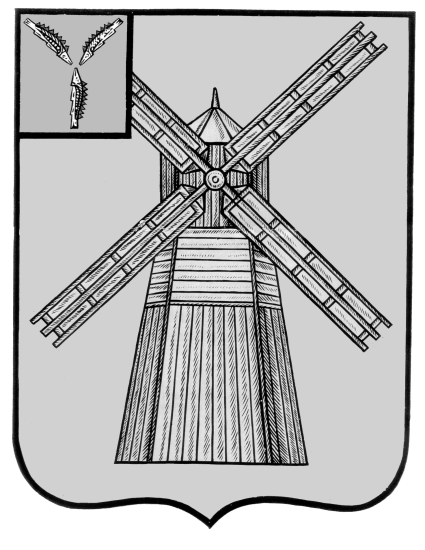 СОБРАНИЕ ДЕПУТАТОВПИТЕРСКОГО МУНИЦИПАЛЬНОГО РАЙОНАСАРАТОВСКОЙ ОБЛАСТИРЕШЕНИЕс.Питеркаот 17 февраля 2020 года                     					    №39-3О внесении изменений и дополнений в решение Собрания депутатов Питерского муниципального района от 23 декабря 2019 года № 38-1 В соответствии с Положением о бюджетном процессе в Питерском муниципальном районе, утвержденным решением Собрания депутатов Питерского муниципального района Саратовской области от 20 ноября 2017 года №16-5, на основании Устава Питерского муниципального района Саратовской области, Собрание депутатов Питерского муниципального района РЕШИЛО:1. Внести в решение Собрания депутатов Питерского муниципального района от 23 декабря 2019 года № 38-1 «О бюджете Питерского муниципального района Саратовской области на 2020 год и плановый период 2021 и 2022 годов» следующие изменения и дополнения:1.1.В части 1 статьи 1:- пункт 1 изложить в новой редакции:«1)общий объем доходов районного бюджета в сумме 313 510,7 тыс. рублей;»;-  пункт 2 изложить в новой редакции:«2)общий объем расходов районного бюджета в сумме 313 892,3 тыс. рублей;»;- пункт 3 изложить в новой редакции:«3)дефицит районного бюджета в сумме 381,6 тыс. рублей;»;1.2.Часть 3 статьи 9 изложить в новой редакции:«3.Установить предельный объем муниципального внутреннего долга района на 2020 год в сумме 19 294,3 тыс. рублей, на 2021 год в сумме 19 783,4 тыс. рублей и на 2022 год в сумме 20 902,5 тыс. рублей.»;1.3.Приложение №1 изложить в новой редакции согласно приложению №1.1.4.Приложение №2 изложить в новой редакции согласно приложению №2.1.5.Приложение №7 изложить в новой редакции согласно     приложению №3.1.6.Приложение №8 изложить в новой редакции согласно приложению №4.1.7.Приложение №9 изложить в новой редакции согласно приложению №5.1.8.Приложение №13 изложить в новой редакции согласно приложению №6.2.Настоящее решение вступает в силу со дня его официального опубликования.Приложение №1
к решению Собрания депутатов Питерского муниципального района Саратовской областиот 17 февраля 2020 года №39-3 Приложение №1
к решению Собрания депутатов Питерского муниципального района Саратовской областиот 23 декабря 2019 года №38-1 Поступление доходов районного бюджета на 2020 год и на плановый период 2021 и 2022 годов                                                                                                    (тыс. рублей)Приложение №2                                                                                         к решению Собрания депутатов                                                                                  Питерского муниципального района                                                                                         Саратовской области от 17 февраля 2020 года №39-3 «Приложение №2                                                                                         к решению Собрания депутатов                                                                           Питерского муниципального района                                                                                          Саратовской областиот 23 декабря 2019 года №38-1 Перечень главных администраторов доходов районного бюджета*Главным администратором может осуществляться администрирование поступлений по всем статьям, подстатьям, подвидам данного вида доходов».  Приложение №3
к решению Собрания депутатов Питерского муниципального района Саратовской областиот 17 февраля 2020 года №39-3                                                                                                                                                                           «Приложение №7
к решению Собрания депутатов Питерского муниципального района Саратовской областиот 23 декабря 2019 года №38-1  Ведомственная структура расходов районного бюджетана 2020 год и на плановый период 2021 и 2022 годов            (тыс. рублей)Приложение №4
к решению Собрания депутатовПитерского муниципального района Саратовской областиот 17 февраля 2019 года №39-3                                                                                                                                                               «Приложение №8
к решению Собрания депутатовПитерского муниципального района Саратовской областиот 23 декабря 2019 года №38-1 Распределение бюджетных ассигнований по разделам, подразделам, целевым статьям (муниципальным программам района и непрограммным направлениям деятельности), группам и подгруппам видов расходов классификации расходов районного бюджета на 2020 год и на плановый период 2021 и 2022 годов                        (тыс. рублей)Приложение №5
к решению Собрания депутатов Питерского муниципального района Саратовской областиот 17 февраля 2020 года №39-3                                                                                                                                                                           «Приложение №9
к решению Собрания депутатов Питерского муниципального района Саратовской областиот 23 декабря 2019 года №38-1 Распределение бюджетных ассигнований по целевым статьям (муниципальным программам района и непрограммным направлениям деятельности), группам и подгруппам видов расходов классификации расходов районного бюджета на 2020 год и на плановый период 2021 и 2022 годов  (тыс. рублей)Приложение №6
к решению Собрания депутатов Питерского муниципального района Саратовской областиот 17 февраля 2020 года №39-3                                                                                                                                                                        «Приложение № 13
к решению Собрания депутатов Питерского муниципального района Саратовской областиот 23 декабря 2019 года №38-1 Источники финансирования дефицита районного бюджета            на 2020 год и на плановый период 2021 и 2022 годов                          									              (тыс. рублей)Председатель Собрания депутатов Питерского муниципального районаГлава Питерского муниципального района                                     В.Н.Дерябин                                         С.И.ЕгоровКод бюджетной классификации Наименование доходов2020 год2021 год2022 год12345НАЛОГОВЫЕ И НЕНАЛОГОВЫЕ ДОХОДЫНАЛОГОВЫЕ И НЕНАЛОГОВЫЕ ДОХОДЫ38 588,539 566,741 805,01 01 00000 00 0000 000Налоги на прибыль, доходы17 435,318 132,718 948,71 01 02000 01 0000 110Налог на доходы физических лиц17 435,318 132,718 948,71 03 00000 00 0000 000Налоги на товары (работы, услуги), реализуемые на территории Российской Федерации14 660,515 149,616 289,31 03 02000 01 0000 110Доходы от уплаты акцизов на нефтепродукты14 660,515 149,616 289,31 05 00000 00 0000 000Налоги на совокупный доход4 346,74 520,64 724,01 05 02000 02 0000 110Единый налог на вмененный доход для отдельных видов деятельности1 277,01 328,11 387,91 05 03000 01 0000 110Единый сельскохозяйственный   налог3 050,03 172,03 314,71 05 04000 02 0000 110Налог, взимаемый в связи с применением патентной системы налогообложением19,720,521,41 08 00000 00 0000 000Государственная пошлина1 115,01 159,61 211,71 08 03000 01 0000 110Государственная пошлина по делам, рассматриваемым в судах общей юрисдикции, мировыми судьями (за исключением Верховного Суда Российской Федерации)1 115,01 159,61 211,71 11 00000 00 0000 000Доходы от использования имущества, находящегося в государственной и муниципальной собственности442,0459,6480,31 11 05013 05 0000 120Доходы, получаемые в виде арендной платы за земельные участки, государственная собственность на которые не разграничена и которые расположены в границах сельских поселений и межселенных территорий муниципальных районов, а также средства от продажи права на заключение договоров аренды указанных земельных участков278,0289,1302,11 11 05035 05 0000 120Доходы от сдачи в аренду имущества, находящегося в оперативном управлении органов    управления   муниципальных районов и созданных ими учреждений (за исключением имущества   муниципальных бюджетных и автономных учреждений)164,0170,5178,21 12 00000 00 0000 000Платежи   при   пользовании природными   ресурсами9,09,49,81 12 01000 01 0000 120Плата за негативное воздействие на окружающую среду9,09,49,81 14 00000 00 0000 000Доходы от продажи материальных и нематериальных активов530,083,286,91 14 02053 05 0000 410Доходы    от    реализации    иного    имущества, находящегося   в   собственности    муниципальных районов (за исключением имущества муниципальных бюджетных и автономных   учреждений, а   также    имущества муниципальных унитарных предприятий, в том числе казенных), в части реализации основных средств по указанному имуществу50,052,054,31 14 06013 05 0000 430Доходы от продажи земельных участков, государственная собственность на которые не разграничена и которые расположены в границах поселений и межселенных территорий муниципальных районов480,031,232,61 16 00000 00 0000 000Штрафы, санкции, возмещение ущерба50,052,054,3                   БЕЗВОЗМЕЗДНЫЕ ПОСТУПЛЕНИЯ                   БЕЗВОЗМЕЗДНЫЕ ПОСТУПЛЕНИЯ274 922,2271 042,9300 307,22 02 10000 00 0000 150Дотации бюджетам субъектов Российской Федерации и муниципальных образований71 047,862 190,657 688,42 02 15001 00 0000 150Дотации на выравнивание бюджетной обеспеченности65 694,662 190,657 688,42 02 15001 05 0000 150Дотации бюджетам муниципальных районов на выравнивание бюджетной обеспеченности 65 694,662 190,657 688,42 02 15002 05 0000 150Дотации бюджетам муниципальных районов на поддержку мер по обеспечению сбалансированности бюджетов5 353,20,00,02 02 20000 00 0000 150Субсидии бюджетам субъектов Российской Федерации и муниципальных образований40 514,628 187,849 490,32 02 25097 05 0000 150Субсидии бюджетам муниципальных районов на создание в общеобразовательных организациях, расположенных в сельской местности, условий для занятий физической культурой и спортом1 330,00,00,02 02 25169 05 0000 150Субсидии бюджетам муниципальных районов области на обновление материально-технической базы для формирования у обучающихся современных технологических и гуманитарных навыков1 117,11 127,11 125,6202 25210 05 0000 150Субсидии бюджетам муниципальных районов на внедрение целевой модели цифровой образовательной среды в общеобразовательных организациях и профессиональных образовательных организациях0,00,017 769,22 02 25497 05 0000 150Субсидии бюджетам муниципальных районов области на реализацию мероприятий по обеспечению жильем молодых семей290,50,00,02 02 25519 05 0000 150Субсидия бюджетам муниципальных районов области на поддержку отрасли культуры263,10,00,0202 29999 05 0075 150Субсидии бюджетам муниципальных районов области на обеспечение повышения оплаты труда некоторых категорий работников муниципальных учреждений9 237,79 237,79 237,7202 29999 05 0078 150Субсидии бюджетам муниципальных районов области на сохранение достигнутых показателей повышения оплаты труда отдельных категорий работников бюджетной сферы13 515,913 575,115 289,42 02 29999 05 0086 150Субсидии бюджетам муниципальных районов области на проведение капитального и текущего ремонтов образовательных организаций3 000,00,00,02 02 29999 05 0087 150Субсидии бюджетам муниципальных районов области на обеспечение условий для создания центров образования цифрового и гуманитарного профилей2 427,34 247,96 068,42 02 29999 05 0099 150Субсидии бюджетам муниципальных районов области на обеспечение капитального ремонта и ремонта автомобильных дорог общего пользования местного значения муниципальных районов области за счет средств областного дорожного фонда9 333,00,00,02 02 30000 00 0000 150 Субвенции бюджетам субъектов Российской Федерации и муниципальных образований163 367,3179 615,9192 043,72 02 30024 00 0000 150Субвенции местным бюджетам на выполнение передаваемых полномочий субъектов Российской Федерации163 367,3179 615,9192 043,72 02 30024 05 0001 150Субвенции бюджетам муниципальных районов области на финансовое обеспечение образовательной деятельности муниципальных общеобразовательных учреждений112 175,1130 552,6142 232,22 02 30024 05 0003 150Субвенции бюджетам муниципальных районов области на осуществление органами местного самоуправления государственных полномочий по созданию и организации деятельности комиссий по делам несовершеннолетних и защите их прав294,3294,3294,32 02 30024 05 0007 150Субвенции бюджетам муниципальных районов области на исполнение государственных полномочий по расчёту предоставлению дотаций поселениям797,6821,3848,72 02 30024 05 0008 150Субвенции бюджетам муниципальных районов области на осуществление органами местного самоуправления государственных полномочий по образованию и обеспечению деятельности административных комиссий, определению перечня должностных лиц, уполномоченных составлять протоколы об административных правонарушениях294,3294,3294,32 02 30024 05 0009 150Субвенции бюджетам муниципальных районов на осуществление органами местного самоуправления отдельных государственных полномочий по осуществлению деятельности по опеке и попечительству в отношении несовершеннолетних граждан в части расходов на оплату труда, уплату страховых взносов по обязательному социальному страхованию в государственные внебюджетные фонды Российской Федерации, обеспечение деятельности штатных работников294,3294,3294,32 02 30024 05 0010 150Субвенции бюджетам муниципальных районов области на осуществление органами местного самоуправления государственных полномочий по организации предоставления гражданам субсидий на оплату жилого помещения и коммунальных услуг294,3294,3294,32 02 30024 05 0011 150Субвенции бюджетам муниципальных районов области на осуществление органами местного самоуправления отдельных государственных полномочий по осуществлению деятельности по опеке и попечительству в отношении совершеннолетних граждан294,3294,3294,32 02 30024 05 0012 150Субвенции бюджетам муниципальных районов области на осуществление органами местного самоуправления государственных полномочий по организации предоставления компенсации родительской платы за присмотр и уход за детьми в образовательных организациях, реализующих основную общеобразовательную программу дошкольного образования105,4108,3111,62 02 30024 05 0014 150Субвенции бюджетам муниципальных районов области на компенсацию родительской платы за присмотр и уход за детьми в образовательных организациях, реализующих основную общеобразовательную программу дошкольного образования1 515,21 515,21 515,22 02 30024 05 0015 150Субвенции бюджетам муниципальных районов области на осуществление органами местного самоуправления отдельных государственных полномочий по государственному управлению охраной труда294,3294,3294,32 02 30024 05 0016 150Субвенции бюджетам муниципальных районов области на осуществление органами местного самоуправления государственных полномочий по предоставлению гражданам субсидий на оплату жилого помещения и коммунальных услуг2 336,92 421,02 505,72 02 30024 05 0027 150Субвенции бюджетам муниципальных районов области на предоставление питания отдельным категориям обучающихся в муниципальных образовательных организациях, реализующих образовательные программы начального общего, основного общего и среднего общего образования4 605,52 971,82 971,82 02 30024 05 0028 150Субвенции бюджетам муниципальных районов области на частичное финансирование расходов на присмотр и уход за детьми дошкольного возраста в муниципальных образовательных организациях, реализующих основную общеобразовательную программу дошкольного образования487,2487,2487,22 02 30024 05 0029 150Субвенции бюджетам муниципальных районов области на осуществление органами местного самоуправления государственных полномочий по организации предоставления питания  отдельным категориям обучающихся в муниципальных  образовательных организациях, реализующих образовательные программы начального общего, основного общего и среднего общего образования,  и  частичному финансированию расходов на присмотр и уход за детьми дошкольного возраста в муниципальных образовательных организациях, реализующих основную общеобразовательную программу дошкольного образования104,9108,3112,02 02 30024 05 0037 150Субвенции бюджетам муниципальных районов области на финансовое обеспечение образовательной деятельности муниципальных дошкольных образовательных организаций39 423,638 814,339 443,42 02 30024 05 0039 150 Субвенции бюджетам муниципальных районов области на осуществление органами местного самоуправления отдельных государственных полномочий на организацию проведения мероприятий по отлову и содержанию животных без владельцев1,41,41,42 02 30024 05 0040 150 Субвенции бюджетам муниципальных районов области на проведение мероприятий по отлову и содержанию животных без владельцев48,748,748,72 02 40000 00 0000 150Иные межбюджетные трансферты974,11 048,61 084,82 02 40014 05 0000 150Межбюджетные трансферты, передаваемые бюджетам муниципальных районов из бюджетов поселений на осуществление части полномочий по решению вопросов местного значения в соответствии с заключенными соглашениями974,11 048,61 084,82 19 00000 00 0000 150Возврат остатков субсидий, субвенций и иных межбюджетных трансфертов, имеющих целевое назначение, прошлых лет-981,60,00,02 19 60010 05 0000 150Возврат прочих остатков субсидий, субвенций и иных межбюджетных трансфертов, имеющих целевое назначение, прошлых лет из бюджетов муниципальных районов		-981,60,00,0ВСЕГО ДОХОДОВВСЕГО ДОХОДОВ313 510,7310 609,6342 112,2Председатель Собрания депутатов Питерского муниципального районаГлава Питерского муниципального района                                     В.Н.Дерябин                                         С.И.ЕгоровКод главного администратораНаименование администратораКод бюджетной классификацииНаименование1234061Администрация Питерского муниципального района Саратовской области1 08 07150 01 0000 110Государственная пошлина за выдачу разрешения на установку рекламной конструкции 061Администрация Питерского муниципального района Саратовской области1 11 05013 05 0000 120Доходы, получаемые в виде арендной платы за земельные участки, государственная собственность на которые не разграничена и которые расположены в границах сельских поселений и межселенных территорий муниципальных районов, а также средства от продажи права на заключение договоров аренды указанных земельных участков061Администрация Питерского муниципального района Саратовской области1 11 05025 05 0000 120Доходы, получаемые в виде арендной платы, а также средства от продажи права на заключение договоров аренды за земли, находящиеся в собственности муниципальных районов (за исключением земельных участков муниципальных бюджетных и автономных учреждений)061Администрация Питерского муниципального района Саратовской области1 11 05035 05 0000 120Доходы от сдачи в аренду имущества, находящегося в оперативном управлении органов управления муниципальных районов и созданных ими учреждений (за исключением имущества муниципальных бюджетных и автономных учреждений)061Администрация Питерского муниципального района Саратовской области1 11 05313 10 0000 120Плата по соглашениям об установлении сервитута, заключенным органами местного самоуправления муниципальных районов, государственными или муниципальными предприятиями либо государственными или муниципальными учреждениями в отношении земельных участков, государственная собственность на которые не разграничена и которые расположены в границах сельских поселений061Администрация Питерского муниципального района Саратовской области1 11 05314 10 0000 120Плата по соглашениям об установлении сервитута, заключенным органами местного самоуправления сельских поселений, государственными или муниципальными предприятиями либо государственными или муниципальными учреждениями в отношении земельных участков, государственная собственность на которые не разграничена и которые расположены в границах сельских поселений061Администрация Питерского муниципального района Саратовской области1 11 07015 05 0000 120Доходы от перечисления части прибыли, остающейся после уплаты налогов и иных обязательных платежей муниципальных унитарных предприятий, созданных муниципальными районами062Финансовое управление администрации Питерского муниципального района Саратовской области1 13 02995 05 0000 130Прочие доходы от компенсации затрат бюджетов муниципальных районов061Администрация Питерского муниципального района Саратовской области1 14 01050 05 0000 410Доходы от продажи квартир, находящихся в собственности муниципальных районов061Администрация Питерского муниципального района Саратовской области1 14 02052 05 0000 410Доходы от реализации имущества, находящегося в оперативном управлении учреждений, находящихся в ведении органов управления муниципальных районов (за исключением имущества муниципальных бюджетных и автономных учреждений), в части реализации основных средств по указанному имуществу061Администрация Питерского муниципального района Саратовской области1 14 02052 05 0000 440Доходы от реализации имущества, находящегося в оперативном управлении учреждений, находящихся в ведении органов управления муниципальных районов (за исключением имущества муниципальных бюджетных и автономных учреждений), в части реализации материальных запасов по указанному имуществу061Администрация Питерского муниципального района Саратовской области1 14 02053 05 0000 410Доходы от реализации иного имущества, находящегося в собственности муниципальных районов (за исключением имущества муниципальных бюджетных и автономных учреждений, а также имущества муниципальных унитарных предприятий, в том числе казенных), в части реализации основных средств по указанному имуществу061Администрация Питерского муниципального района Саратовской области1 14 02053 05 0000 440Доходы от реализации иного имущества, находящегося в собственности муниципальных районов (за исключением имущества муниципальных бюджетных и автономных учреждений, а также имущества муниципальных унитарных предприятий, в том числе казенных), в части реализации материальных запасов по указанному имуществу061Администрация Питерского муниципального района Саратовской области1 14 03050 05 0000 410Средства от распоряжения и реализации конфискованного и иного имущества, обращенного в доходы муниципальных районов (в части реализации основных средств по указанному имуществу)061Администрация Питерского муниципального района Саратовской области1 14 03050 05 0000 440Средства от распоряжения и реализации конфискованного и иного имущества, обращенного в доходы муниципальных районов (в части реализации материальных запасов по указанному имуществу)061Администрация Питерского муниципального района Саратовской области1 14 06013 05 0000 430 Доходы от продажи земельных участков, государственная собственность на которые не разграничена и которые расположены в границах поселений и межселенных территорий муниципальных районов061Администрация Питерского муниципального района Саратовской области1 16 07010 05 0000 140Штрафы, неустойки, пени, уплаченные в случае просрочки исполнения поставщиком (подрядчиком, исполнителем) обязательств, предусмотренных муниципальным контрактом, заключенным муниципальным органом, казенным учреждением муниципального района061Администрация Питерского муниципального района Саратовской области1 16 07090 05 0000 140Иные штрафы, неустойки, пени, уплаченные в соответствии с законом или договором в случае неисполнения или ненадлежащего исполнения обязательств перед муниципальным органом, (муниципальным казенным учреждением) муниципального района061Администрация Питерского муниципального района Саратовской области1 16 10081 05 0000 140Платежи в целях возмещения ущерба при расторжении муниципального контракта, заключенного с муниципальным органом муниципального района (муниципальным казенным учреждением), в связи с односторонним отказом исполнителя (подрядчика) от его исполнения (за исключением муниципального контракта, финансируемого за счет средств муниципального дорожного фонда)061Администрация Питерского муниципального района Саратовской области1 16 10123 01 0000 140Доходы от денежных взысканий (штрафов), поступающие в счет погашения задолженности, образовавшейся до 1 января 2020 года, подлежащие зачислению в бюджет муниципального образования по нормативам, действовавшим в 2019 году061Администрация Питерского муниципального района Саратовской области1 16 01074 01 0000 140Административные штрафы, установленные Главой 7 Кодекса Российской Федерации об административных правонарушениях, за административные правонарушения в области охраны собственности, выявленные должностными лицами органов муниципального контроля062Финансовое управление администрации Питерского муниципального района Саратовской области1 16 10032 05 0000 140Прочее возмещение ущерба, причиненного муниципальному имуществу муниципального района (за исключением имущества, закрепленного за муниципальными бюджетными (автономными) учреждениями, унитарными предприятиями)061Администрация Питерского муниципального района Саратовской области1 17 01050 05 0000 180Невыясненные поступления, зачисляемые в бюджеты муниципальных районов061Администрация Питерского муниципального района Саратовской области1 17 05050 05 0000 180Прочие неналоговые доходы бюджетов муниципальных районов062Финансовое управление администрации Питерского муниципального района Саратовской области1 17 01050 05 0000 180Невыясненные поступления, зачисляемые в бюджеты муниципальных районов062Финансовое управление администрации Питерского муниципального района Саратовской области2 02 00000 05 0000 150Безвозмездные поступления от других   бюджетов бюджетной системы Российской Федерации*062Финансовое управление администрации Питерского муниципального района Саратовской области2 02 00000 10 0000 150Безвозмездные поступления от других   бюджетов бюджетной системы Российской Федерации*062Финансовое управление администрации Питерского муниципального района Саратовской области2 07 05030 05 0000 150Прочие безвозмездные поступления в бюджеты муниципальных районов062Финансовое управление администрации Питерского муниципального района Саратовской области2 07 05030 10 0000 150Прочие безвозмездные поступления в бюджеты поселений062Финансовое управление администрации Питерского муниципального района Саратовской области2 08 05000 05 0000 150Перечисления из бюджетов муниципальных районов (в бюджеты муниципальных районов) для осуществления возвратов (зачета)излишне уплаченных или излишне взысканных сумм налогов, сборов и иных платежей, а также сумм процентов за несвоевременное осуществление такого возврата и процентов, начисленных на излишне взысканные суммы062Финансовое управление администрации Питерского муниципального района Саратовской области2 08 05000 10 0000 150Перечисления из бюджетов сельских поселений (в бюджеты сельских поселений) для осуществления возвратов (зачета)излишне уплаченных или излишне взысканных сумм налогов, сборов и иных платежей, а также сумм процентов за несвоевременное осуществление такого возврата и процентов, начисленных на излишне взысканные суммы062Финансовое управление администрации Питерского муниципального района Саратовской области2 18 05010 05 0000 150Доходы бюджетов муниципальных районов от возврата бюджетными учреждениями остатков субсидий прошлых лет062Финансовое управление администрации Питерского муниципального района Саратовской области2 18 05010 10 0000 150Доходы бюджетов сельских поселений от возврата бюджетными учреждениями остатков субсидий прошлых лет062Финансовое управление администрации Питерского муниципального района Саратовской области2 18 60010 10 0000 150Доходы бюджетов сельских поселений от возврата остатков субсидий, субвенций и иных межбюджетных трансфертов, имеющих целевое назначение, прошлых лет из бюджетов муниципальных районов062Финансовое управление администрации Питерского муниципального района Саратовской области2 19 00000 05 0000 150Возврат остатков субсидий, субвенций и иных межбюджетных трансфертов, имеющих целевое назначение, прошлых лет из бюджетов муниципальных районов062Финансовое управление администрации Питерского муниципального района Саратовской области2 19 00000 10 0000 150Возврат остатков субсидий, субвенций и иных межбюджетных трансфертов, имеющих целевое назначение, прошлых лет из бюджетов сельских поселенийПредседатель Собрания депутатов Питерского муниципального районаГлава Питерского муниципального района                                     В.Н.Дерябин                                         С.И.ЕгоровНаименованиеКод главыРаз-делПод-раз-дел.Целевая статьяВид рас-ходов2020 год2021 год2022 год123456789Управление культуры05750 087,745 708,844 265,3Образование057072 333,52 244,62 145,6Дополнительное образование детей05707032 333,52 244,62 145,6Муниципальная программа «Сохранение достигнутых показателей повышения оплаты труда педагогов учреждений дополнительного образования детей и работников учреждений культуры Питерского муниципального района на 2019-2022 годы»057070358 0 00 00000657,5681,8707,1Основное мероприятие «Сохранение достигнутых показателей повышения оплаты труда отдельных категорий работников бюджетной сферы за счет средств местного бюджета»057070358 0 01 000006,66,87,1Сохранение достигнутых показателей повышения оплаты труда отдельных категорий работников бюджетной сферы за счет средств местного бюджета057070358 0 01 S25006,66,87,1Предоставление субсидий бюджетным, автономным учреждениям и иным некоммерческим организациям057070358 0 01 S25006006,66,87,1Субсидии бюджетным учреждениям057070358 0 01 S25006106,66,87,1Основное мероприятие «Обеспечение сохранения достигнутых показателей повышения оплаты труда отдельных категорий работников бюджетной сферы»057070358 0 02 00000650,9675,0700,0Обеспечение сохранения достигнутых показателей повышения оплаты труда отдельных категорий работников бюджетной сферы 057070358 0 02 72500650,9675,0700,0Предоставление субсидий бюджетным, автономным учреждениям и иным некоммерческим организациям057070358 0 02 72500600650,9675,0700,0Субсидии бюджетным учреждениям057070358 0 02 72500610650,9675,0700,0Муниципальная программа «Развитие образования в Питерском муниципальном районе до 2022 года»057070383 0 00 000001 676,01 562,81 438,5Подпрограмма «Развитие системы дополнительного образования»057070383 3 00 000001 676,01 562,81 438,5Основное мероприятие «Мероприятия по оказанию муниципальных услуг физическим и (или) юридическим лицам и содержанию особо ценного движимого или недвижимого имущества»057070383 3 01 000001 517,41 404,21 279,9Расходы на выполнение муниципальных заданий бюджетными учреждениями057070383 3 01 031001 517,41 404,21 279,9Предоставление субсидий бюджетным, автономным учреждениям и иным некоммерческим организациям057070383 3 01 031006001 517,41 404,21 279,9Субсидии бюджетным учреждениям 057070383 3 01 031006101 517,41 404,21 279,9Основное мероприятие «Обеспечение повышения оплаты труда некоторых категорий работников муниципальных учреждений»057070383 3 05 00000157,0157,0157,0Обеспечение повышения оплаты труда некоторых категорий работников муниципальных учреждений057070383 3 05 72300157,0157,0157,0Предоставление субсидий бюджетным, автономным учреждениям и иным некоммерческим организациям057070383 3 05 72300600157,0157,0157,0Субсидии бюджетным учреждениям 057070383 3 05 72300610157,0157,0157,0Основное мероприятие «Обеспечение повышения оплаты труда некоторых категорий работников муниципальных учреждений за счет средств местного бюджета»057070383 3 06 000001,61,61,6Обеспечение повышения оплаты труда некоторых категорий работников муниципальных учреждений за счет средств местного бюджета057070383 3 06 S23001,61,61,6Предоставление субсидий бюджетным, автономным учреждениям и иным некоммерческим организациям057070383 3 06 S23006001,61,61,6Субсидии бюджетным учреждениям 057070383 3 06 S23006101,61,61,6Культура, кинематография0570847 754,243 464,242 119,7Культура057080139 882,736 001,835 146,0Муниципальная программа «Сохранение достигнутых показателей повышения оплаты труда педагогов учреждений дополнительного образования детей и работников учреждений культуры Питерского муниципального района на 2019-2022 годы»057080158 0 00 0000011 548,311 374,612 834,1Основное мероприятие «Сохранение достигнутых показателей повышения оплаты труда отдельных категорий работников бюджетной сферы за счет средств местного бюджета»057080158 0 01 00000115,5113,7128,3Сохранение достигнутых показателей повышения оплаты труда отдельных категорий работников бюджетной сферы за счет средств местного бюджета057080158 0 01 S2500115,5113,7128,3Предоставление субсидий бюджетным, автономным учреждениям и иным некоммерческим организациям057080158 0 01 S2500600115,5113,7128,3Субсидии бюджетным учреждениям057080158 0 01 S2500610115,5113,7128,3Основное мероприятие «Обеспечение сохранения достигнутых показателей повышения оплаты труда отдельных категорий работников бюджетной сферы»057080158 0 02 0000011 432,811 260,912 705,8Обеспечение сохранения достигнутых показателей повышения оплаты труда отдельных категорий работников бюджетной сферы 057080158 0 02 7250011 432,811 260,912 705,8Предоставление субсидий бюджетным, автономным учреждениям и иным некоммерческим организациям057080158 0 02 7250060011 432,811 260,912 705,8Субсидии бюджетным учреждениям057080158 0 02 7250061011 432,811 260,912 705,8Муниципальная программа «Культура Питерского муниципального района до 2022 года» 057080184 0 00 0000028 334,224 627,222 311,9Подпрограмма «Дома культуры»057080184 1 00 0000021 952,218 814,617 027,4Основное мероприятие «Мероприятия по оказанию муниципальных услуг физическим и (или) юридическим лицам и содержанию особо ценного движимого или недвижимого имущества»057080184 1 01 0000021 782,018 814,617 027,4Расходы на выполнение муниципальных заданий бюджетными учреждениями057080184 1 01 0310021 782,018 814,617 027,4Предоставление субсидий бюджетным, автономным учреждениям и иным некоммерческим организациям057080184 1 01 0310060021 782,018 814,617 027,4Субсидии бюджетным учреждениям 057080184 1 01 0310061021 782,018 814,617 027,4Основное мероприятие "Государственная поддержка муниципальных учреждений культуры, находящихся на территории сельских поселений"057080184 1 08 00000113,50,00,0Государственная поддержка отрасли культура (государственная поддержка лучших сельских учреждений культуры)057080184 1 08 L1920113,50,00,0Предоставление субсидий бюджетным, автономным учреждениям и иным некоммерческим организациям057080184 1 08 L1920600113,50,00,0Субсидии бюджетным учреждениям 057080184 1 08 L1920610113,50,00,0Государственная поддержка отрасли культуры (государственная поддержка лучших работников сельских учреждений культуры)057080184 1 08 L194056,70,00,0Предоставление субсидий бюджетным, автономным учреждениям и иным некоммерческим организациям057080184 1 08 L194060056,70,00,0Субсидии бюджетным учреждениям 057080184 1 08 L194061056,70,00,0Подпрограмма «Библиотеки»057080184 2 00 000006 382,25 812,65 284,5Основное мероприятие «Мероприятия по оказанию муниципальных услуг физическим и (или) юридическим лицам и содержанию особо ценного движимого или недвижимого имущества»057080184 2 01 000006 286,75 812,65 284,5Расходы на выполнение муниципальных заданий бюджетными учреждениями057080184 2 01 031006 286,75 812,65 284,5Предоставление субсидий бюджетным, автономным учреждениям и иным некоммерческим организациям057080184 2 01 031006006 286,75 812,65 284,5Субсидии бюджетным учреждениям 057080184 2 01 031006106 286,75 812,65 284,5Основное мероприятие «Подключение к сети «Интернет» общедоступных библиотек»057080184 2 03 0000095,50,00,0Государственная поддержка отрасли культуры (подключение муниципальных общедоступных библиотек к информационно-телекоммуникационной сети «Интернет» и развитие библиотечного дела с учетом задачи расширения информационных технологий и оцифровки)057080184 2 03 L519395,50,00,0Предоставление субсидий бюджетным, автономным учреждениям и иным некоммерческим организациям057080184 2 03 L519360095,50,00,0Субсидии бюджетным учреждениям057080184 2 03 L519361095,50,00,0Другие вопросы в области культуры, кинематографии05708047 871,57 462,46 973,7Муниципальная программа "Реализация мероприятий по повышению уровня оплаты труда некоторых категорий работников муниципальных учреждений Питерского муниципального района на 2020-2022 годы"057080461 0 00 000002 028,62 028,62 028,6Основное мероприятие "Обеспечение повышения оплаты труда некоторых категорий работников муниципальных учреждений"057080461 0 01 000002 008,32 008,32 008,3Обеспечение повышения оплаты труда некоторых категорий работников муниципальных учреждений057080461 0 01 723002 008,32 008,32 008,3Расходы на выплаты персоналу в целях обеспечения выполнения функций государственными (муниципальными) органами, казенными учреждениями, органами управления государственными внебюджетными фондами057080461 0 01 723001002 008,32 008,32 008,3Расходы на выплаты персоналу казенных учреждений057080461 0 01 723001102 008,32 008,32 008,3Основное мероприятие "Обеспечение повышения оплаты труда некоторых категорий работников муниципальных учреждений за счет средств местного бюджета"057080461 0 02 0000020,320,320,3Обеспечение повышения оплаты труда некоторых категорий работников муниципальных учреждений за счет средств местного бюджета057080461 0 02 S230020,320,320,3Расходы на выплаты персоналу в целях обеспечения выполнения функций государственными (муниципальными) органами, казенными учреждениями, органами управления государственными внебюджетными фондами057080461 0 02 S230010020,320,320,3Расходы на выплаты персоналу казенных учреждений057080461 0 02 S230011020,320,320,3Обеспечение деятельности учреждений 057080479 0 00 000005 411,85 027,34 575,9Расходы на обеспечение деятельности местных муниципальных казенных учреждений057080479 0 00 032005 411,85 027,34 575,9Расходы на выплаты персоналу в целях обеспечения выполнения функций государственными (муниципальными) органами, казенными учреждениями, органами управления государственными внебюджетными фондами057080479 0 00 032001005 288,14 979,74 534,2Расходы на выплаты персоналу казенных учреждений057080479 0 00 032001105 288,14 979,74 534,2Закупка товаров, работ и услуг для муниципальных нужд057080479 0 00 03200200123,747,641,7 Иные закупки товаров, работ и услуг для обеспечения муниципальных нужд057080479 0 00 03200240123,747,641,7Выполнение функций органами государственной (муниципальной) власти057080481 0 00 00000431,1406,5369,2Обеспечение деятельности органов местного самоуправления057080481 3 00 00000431,1406,5369,2Расходы на обеспечение функций центрального аппарата057080481 3 00 02200431,1406,5369,2Расходы на выплаты персоналу в целях обеспечения выполнения функций государственными (муниципальными) органами, казенными учреждениями, органами управления государственными внебюджетными фондами057080481 3 00 02200100431,1406,5369,2Расходы на выплаты персоналу государственных (муниципальных) органов057080481 3 00 02200120431,1406,5369,2Собрание депутатов Питерского муниципального района061268,9253,0230,1Общегосударственные вопросы06101268,9253,0230,1Функционирование законодательных (представительных) органов государственной власти и представительных органов муниципальных образований0610103268,9253,0230,1Муниципальная программа «Развитие местного самоуправления Питерского муниципального района на 2018-2022 годы»061010362 0 00 000006,25,64,9Основное мероприятие «Обеспечение деятельности органов местного самоуправления»061010362 0 01 000006,25,64,9Расходы на обеспечение деятельности органов местного самоуправления в части приобретения материальных запасов (канцтоваров, ГСМ, запчасти к оргтехнике) и обслуживание оргтехники (заправка картриджей, ремонт оргтехники061010362 0 01 055146,25,64,9Закупка товаров, работ и услуг для государственных (муниципальных) нужд061010362 0 01 055142006,25,64,9Иные закупки товаров, работ и услуг для обеспечения государственных (муниципальных) нужд061010362 0 01 055142406,25,64,9Выполнение функций органами государственной (муниципальной) власти061010381 0 00 00000262,7247,4225,2Обеспечение деятельности представительного органа власти061010381 1 00 00000262,7247,4225,2Расходы на исполнение функций центрального аппарата061010381 1 00 02200262,7247,4225,2Расходы на выплаты персоналу в целях обеспечения выполнения функций государственными (муниципальными) органами, казенными учреждениями, органами управления государственными внебюджетными фондами061010381 1 00 02200100262,7247,4225,2Расходы на выплаты персоналу государственных (муниципальных) органов061010381 1 00 02200120262,7247,4225,2Контрольно – счетная комиссия Питерского муниципального района061351,7331,3301,8Общегосударственные вопросы06101351,7331,3301,8Обеспечение деятельности финансовых, налоговых и таможенных органов финансового (финансово-бюджетного) надзора0610106351,7331,3301,8Муниципальная программа «Развитие местного самоуправления Питерского муниципального района на 2018-2022 годы»061010662 0 00 000001,41,31,2Основное мероприятие «Обеспечение деятельности органов местного самоуправления»061010662 0 01 000001,41,31,2Расходы на обеспечение деятельности органов местного самоуправления в части приобретения материальных запасов (канцтоваров, ГСМ, запчасти к оргтехнике) и обслуживание оргтехники (заправка картриджей, ремонт оргтехники061010662 0 01 055141,41,31,2Закупка товаров, работ и услуг для государственных (муниципальных) нужд061010662 0 01 055142001,41,31,2Иные закупки товаров, работ и услуг для обеспечения государственных (муниципальных) нужд061010662 0 01 055142401,41,31,2Выполнение функций органами государственной (муниципальной) власти061010681 0 00 00000350,3330,0300,6Обеспечение деятельности иных государственных (муниципальных) органов061010681 2 00 00000350,3330,0300,6Расходы на обеспечение функций центрального аппарата061010681 2 00 02200350,3330,0300,6Расходы на выплаты персоналу в целях обеспечения выполнения функций государственными (муниципальными) органами, казенными учреждениями, органами управления государственными внебюджетными фондами061010681 2 00 02200100335,3330,0300,6Расходы на выплаты персоналу государственных (муниципальных) органов061010681 2 00 02200120335,3330,0300,6Иные бюджетные ассигнования061010681 2 00 0220080015,00,00,0Уплата налогов, сборов и иных платежей061010681 2 00 0220085015,00,00,0Администрация Питерского муниципального района06145 526,632 734,729 761,4Общегосударственные вопросы0610116 319,115 070,713 232,3Функционирование высшего должностного лица субъекта Российской Федерации и муниципального образования06101021 432,41 385,01 362,3Выполнение функций органами государственной (муниципальной) власти061010281 0 00 000001 432,41 385,01 362,3Обеспечение деятельности органов местного самоуправления061010281 3 00 000001 432,41 385,01 362,3Расходы на обеспечение деятельности главы муниципального образования061010281 3 00 011001 432,41 385,01 362,3Расходы на выплаты персоналу в целях обеспечения выполнения функций государственными (муниципальными) органами, казенными учреждениями, органами управления государственными внебюджетными фондами061010281 3 00 011001001 432,41 385,01 362,3Расходы на выплаты персоналу государственных (муниципальных) органов061010281 3 00 011001201 432,41 385,01 362,3Функционирование Правительства РФ, высших исполнительных органов государственной власти субъектов РФ, местных администраций061010413 640,312 534,810 829,8Муниципальная программа «Развитие местного самоуправления Питерского муниципального района на 2018-2022 годы»061010462 0 00 000001 768,6991,9910,2Основное мероприятие «Обеспечение деятельности органов местного самоуправления»061010462 0 01 000001 768,6991,9910,2Сопровождение автоматизированных информационных систем формирования и исполнения бюджетов061010462 0 01 05511157,4163,2169,3Закупка товаров, работ и услуг для государственных (муниципальных) нужд061010462 0 01 05511200157,4163,2169,3Иные закупки товаров, работ и услуг для обеспечения государственных (муниципальных) нужд061010462 0 01 05511240157,4163,2169,3Оплата членских взносов в Ассоциацию «Совет МО Саратовской области»061010462 0 01 0551260,060,060,0Иные бюджетные ассигнования061010462 0 01 0551280060,060,060,0Уплата налогов, сборов и иных платежей061010462 0 01 0551285060,060,060,0Техническое обеспечение органов местного самоуправления, приобретение оргтехники061010462 0 01 05513314,0227,9207,5Закупка товаров, работ и услуг для государственных (муниципальных) нужд061010462 0 01 05513200314,0227,9207,5Иные закупки товаров, работ и услуг для обеспечения государственных (муниципальных) нужд061010462 0 01 05513240314,0227,9207,5Расходы на обеспечение деятельности органов местного самоуправления в части приобретения материальных запасов (канцтоваров, ГСМ, запчасти к оргтехнике) и обслуживание оргтехники (заправка картриджей, ремонт оргтехники061010462 0 01 055141 129,5451,1380,4Закупка товаров, работ и услуг для государственных (муниципальных) нужд061010462 0 01 055142001 129,5451,1380,4Иные закупки товаров, работ и услуг для обеспечения государственных (муниципальных) нужд061010462 0 01 055142401 129,5451,1380,4Приобретение средств защиты информации, аттестация объема информации по требованиям безопасности061010462 0 01 0551540,742,443,9Закупка товаров, работ и услуг для государственных (муниципальных) нужд061010462 0 01 0551520040,742,443,9Иные закупки товаров, работ и услуг для обеспечения государственных (муниципальных) нужд061010462 0 01 0551524040,742,443,9Организация и проведение переподготовки и повышения квалификации руководителей и специалистов органов местного самоуправления061010462 0 01 055169,00,00,0Закупка товаров, работ и услуг для государственных (муниципальных) нужд061010462 0 01 055162009,00,00,0Иные закупки товаров, работ и услуг для обеспечения государственных (муниципальных) нужд061010462 0 01 055162409,00,00,0Расходы за оказание информационно-статистических услуг061010462 0 01 0551712,40,00,0Закупка товаров, работ и услуг для государственных (муниципальных) нужд061010462 0 01 0551720012,40,00,0Иные закупки товаров, работ и услуг для обеспечения государственных (муниципальных) нужд061010462 0 01 0551724012,40,00,0Расходы по оплате услуг ОСАГО, осуществление технического осмотра ТС061010462 0 01 0551836,337,639,0Закупка товаров, работ и услуг для государственных (муниципальных) нужд061010462 0 01 0551820036,337,639,0Иные закупки товаров, работ и услуг для обеспечения государственных (муниципальных) нужд061010462 0 01 0551824036,337,639,0Подписка на печатные издания061010462 0 01 055199,39,710,1Закупка товаров, работ и услуг для государственных (муниципальных) нужд061010462 0 01 055192009,39,710,1Иные закупки товаров, работ и услуг для обеспечения государственных (муниципальных) нужд061010462 0 01 055192409,39,710,1Выполнение функций органами государственной (муниципальной) власти061010481 0 00 0000011 871,711 542,99 919,6Обеспечение деятельности органов местного самоуправления061010481 3 00 0000011 871,711 542,99 919,6Расходы на обеспечение функций центрального аппарата 061010481 3 00 0220010 047,49 721,88 103,4Расходы на выплаты персоналу в целях обеспечения выполнения функций государственными (муниципальными) органами, казенными учреждениями, органами управления государственными внебюджетными фондами061010481 3 00 022001008 632,08 717,77 189,9Расходы на выплаты персоналу государственных (муниципальных) органов061010481 3 00 022001208 632,08 717,77 189,9Закупка товаров, работ и услуг для государственных (муниципальных) нужд061010481 3 00 022002001 385,41 004,1913,5Иные закупки товаров, работ и услуг для обеспечения государственных (муниципальных) нужд061010481 3 00 022002401 385,41 004,1913,5Иные бюджетные ассигнования061010481 3 00 0220080030,00,00,0Уплата налогов, сборов и иных платежей061010481 3 00 0220085030,00,00,0Уплата земельного налога, налога на имущество и транспортного налога государственными (муниципальными) органами власти 061010481 3 00 0610058,555,350,4Иные бюджетные ассигнования061010481 3 00 0610080058,555,350,4Уплата налогов, сборов и иных платежей061010481 3 00 0610085058,555,350,4Осуществление органами местного самоуправления отдельных государственных полномочий по государственному управлению охраной труда061010481 3 00 76300294,3294,3294,3Расходы на выплаты персоналу в целях обеспечения выполнения функций государственными (муниципальными) органами, казенными учреждениями, органами управления государственными внебюджетными фондами061010481 3 00 76300100255,9255,9255,9Расходы на выплаты персоналу государственных (муниципальных) органов061010481 3 00 76300120255,9255,9255,9Закупка товаров, работ и услуг для государственных (муниципальных) нужд061010481 3 00 7630020038,438,438,4Иные закупки товаров, работ и услуг для обеспечения государственных (муниципальных) нужд061010481 3 00 7630024038,438,438,4Осуществление органами местного самоуправления отдельных государственных полномочий по осуществлению деятельности по опеке и попечительству в отношении совершеннолетних граждан061010481 3 00 76400294,3294,3294,3Расходы на выплаты персоналу в целях обеспечения выполнения функций государственными (муниципальными) органами, казенными учреждениями, органами управления государственными внебюджетными фондами061010481 3 00 76400100255,9255,9255,9Расходы на выплаты персоналу государственных (муниципальных) органов061010481 3 00 76400120255,9255,9255,9Закупка товаров, работ и услуг для государственных (муниципальных) нужд061010481 3 00 7640020038,438,438,4Иные закупки товаров, работ и услуг для обеспечения государственных (муниципальных) нужд061010481 3 00 7640024038,438,438,4Осуществление органами местного самоуправления государственных полномочий по образованию и обеспечению деятельности административных комиссий, определению перечня должностных лиц, уполномоченных составлять протоколы об административных правонарушениях061010481 3 00 76500294,3294,3294,3Расходы на выплаты персоналу в целях обеспечения выполнения функций государственными (муниципальными) органами, казенными учреждениями, органами управления государственными внебюджетными фондами061010481 3 00 76500100255,9255,9255,9Расходы на выплаты персоналу государственных (муниципальных) органов061010481 3 00 76500120255,9255,9255,9Закупка товаров, работ и услуг для государственных (муниципальных) нужд061010481 3 00 7650020038,438,438,4Иные закупки товаров, работ и услуг для обеспечения государственных (муниципальных) нужд061010481 3 00 7650024038,438,438,4Осуществление органами местного самоуправления государственных полномочий по созданию и организации деятельности комиссий по делам несовершеннолетних и защите их прав061010481 3 00 76600294,3294,3294,3Расходы на выплаты персоналу в целях обеспечения выполнения функций государственными (муниципальными) органами, казенными учреждениями, органами управления государственными внебюджетными фондами061010481 3 00 76600100255,9255,9255,9Расходы на выплаты персоналу государственных (муниципальных) органов061010481 3 00 76600120255,9255,9255,9Закупка товаров, работ и услуг для государственных (муниципальных) нужд061010481 3 00 7660020038,438,438,4Иные закупки товаров, работ и услуг для обеспечения государственных (муниципальных) нужд061010481 3 00 7660024038,438,438,4Осуществление органами местного самоуправления государственных полномочий по организации предоставления гражданам субсидий на оплату жилого помещения и коммунальных услуг061010481 3 00 77Б00294,3294,3294,3Расходы на выплаты персоналу в целях обеспечения выполнения функций государственными (муниципальными) органами, казенными учреждениями, органами управления государственными внебюджетными фондами061010481 3 00 77Б00100255,9255,9255,9Расходы на выплаты персоналу государственных (муниципальных) органов061010481 3 00 77Б00120255,9255,9255,9Закупка товаров, работ и услуг для государственных (муниципальных) нужд061010481 3 00 77Б0020038,438,438,4Иные закупки товаров, работ и услуг для обеспечения государственных (муниципальных) нужд061010481 3 00 77Б0024038,438,438,4Осуществление органами местного самоуправления отдельных государственных полномочий по осуществлению деятельности по опеке и попечительству в отношении несовершеннолетних граждан в части расходов на оплату труда, уплату страховых взносов по обязательному социальному страхованию в государственные внебюджетные фонды Российской Федерации, обеспечение деятельности штатных работников061010481 3 00 77120294,3294,3294,3Расходы на выплаты персоналу в целях обеспечения выполнения функций государственными (муниципальными) органами, казенными учреждениями, органами управления государственными внебюджетными фондами061010481 3 00 77120100255,9255,9255,9Расходы на выплаты персоналу государственных (муниципальных) органов061010481 3 00 77120120255,9255,9255,9Закупка товаров, работ и услуг для государственных (муниципальных) нужд061010481 3 00 7712020038,438,438,4Иные закупки товаров, работ и услуг для обеспечения государственных (муниципальных) нужд061010481 3 00 7712024038,438,438,4Резервные фонды 061011150,050,050,0Расходы по исполнению отдельных обязательств061011189 0 00 0000050,050,050,0Средства резервных фондов061011189 1 00 0000050,050,050,0Средства резервного фонда местной администрации061011189 1 00 8888050,050,050,0Иные бюджетные ассигнования061011189 1 00 8888080050,050,050,0Резервные средства061011189 1 00 8888087050,050,050,0Другие общегосударственные вопросы06101131 196,41 100,9990,2Муниципальная программа "Реализация мероприятий по повышению уровня оплаты труда некоторых категорий работников муниципальных учреждений Питерского муниципального района на 2020-2022 годы"061011361 0 00 0000073,473,473,4Основное мероприятие "Обеспечение повышения оплаты труда некоторых категорий работников муниципальных учреждений"061011361 0 01 0000072,772,772,7Обеспечение повышения оплаты труда некоторых категорий работников муниципальных учреждений061011361 0 01 7230072,772,772,7Расходы на выплаты персоналу в целях обеспечения выполнения функций государственными (муниципальными) органами, казенными учреждениями, органами управления государственными внебюджетными фондами061011361 0 01 7230010072,772,772,7Расходы на выплаты персоналу казенных учреждений061011361 0 01 7230011072,772,772,7Основное мероприятие "Обеспечение повышения оплаты труда некоторых категорий работников муниципальных учреждений за счет средств местного бюджета"061011361 0 02 000000,70,70,7Обеспечение повышения оплаты труда некоторых категорий работников муниципальных учреждений за счет средств местного бюджета061011361 0 02 S23000,70,70,7Расходы на выплаты персоналу в целях обеспечения выполнения функций государственными (муниципальными) органами, казенными учреждениями, органами управления государственными внебюджетными фондами061011361 0 02 S23001000,70,70,7Расходы на выплаты персоналу казенных учреждений061011361 0 02 S23001100,70,70,7Муниципальная программа "Гармонизация межнациональных и межконфессиональных отношений в Питерском муниципальном районе на 2017-2022 годы"061011363 0 00 0000039,440,842,3Основное мероприятие "Гармонизация межнациональных и межконфессиональных отношений в Питерском муниципальном районе на 2017-2022 годы"061011363 0 01 0000039,440,842,3Реализация основного мероприятия061011363 0 01 N000039,440,842,3Закупка товаров, работ и услуг для государственных (муниципальных) нужд061011363 0 01 N000020039,440,842,3Иные закупки товаров, работ и услуг для обеспечения государственных (муниципальных) нужд061011363 0 01 N000024039,440,842,3Обеспечение деятельности учреждений 061011379 0 00 000001 083,6986,7874,5Расходы на обеспечение деятельности местных муниципальных казенных учреждений061011379 0 00 032001 083,6986,7874,5Расходы на выплаты персоналу в целях обеспечения выполнения функций государственными (муниципальными) органами, казенными учреждениями, органами управления государственными внебюджетными фондами061011379 0 00 03200100992,9914,8811,2Расходы на выплаты персоналу казенных учреждений061011379 0 00 03200110992,9914,8811,2Закупка товаров, работ и услуг для государственных (муниципальных) нужд061011379 0 00 0320020090,771,963,3Иные закупки товаров, работ и услуг для обеспечения государственных (муниципальных) нужд061011379 0 00 0320024090,771,963,3Национальная безопасность06103836,6775,4709,9Защита населения и территорий от чрезвычайных ситуаций природного и техногенного характера, гражданская оборона0610309836,6775,4709,9Муниципальная программа "Реализация мероприятий по повышению уровня оплаты труда некоторых категорий работников муниципальных учреждений Питерского муниципального района на 2020-2022 годы"061030961 0 00 0000043,043,043,0Основное мероприятие "Обеспечение повышения оплаты труда некоторых категорий работников муниципальных учреждений"061030961 0 01 0000042,642,642,6Обеспечение повышения оплаты труда некоторых категорий работников муниципальных учреждений061030961 0 01 7230042,642,642,6Расходы на выплаты персоналу в целях обеспечения выполнения функций государственными (муниципальными) органами, казенными учреждениями, органами управления государственными внебюджетными фондами061030961 0 01 7230010042,642,642,6Расходы на выплаты персоналу казенных учреждений061030961 0 01 7230011042,642,642,6Основное мероприятие "Обеспечение повышения оплаты труда некоторых категорий работников муниципальных учреждений за счет средств местного бюджета"061030961 0 02 000000,40,40,4Обеспечение повышения оплаты труда некоторых категорий работников муниципальных учреждений за счет средств местного бюджета061030961 0 02 S23000,40,40,4Расходы на выплаты персоналу в целях обеспечения выполнения функций государственными (муниципальными) органами, казенными учреждениями, органами управления государственными внебюджетными фондами061030961 0 02 S23001000,40,40,4Расходы на выплаты персоналу казенных учреждений061030961 0 02 S23001100,40,40,4Обеспечение деятельности учреждений 061030979 0 00 00000793,6732,4666,9Расходы на обеспечение деятельности местных муниципальных казенных учреждений061030979 0 00 03200793,6732,4666,9Расходы на выплаты персоналу в целях обеспечения выполнения функций государственными (муниципальными) органами, казенными учреждениями, органами управления государственными внебюджетными фондами061030979 0 00 03200100723,4683,2623,7Расходы на выплаты персоналу казенных учреждений061030979 0 00 03200110723,4683,2623,7Закупка товаров, работ и услуг для государственных (муниципальных) нужд061030979 0 00 0320020070,249,243,2Иные закупки товаров, работ и услуг для обеспечения государственных (муниципальных) нужд061030979 0 00 0320024070,249,243,2Национальная экономика0610424 150,812 819,211 557,6Сельское хозяйство и рыболовство061040550,150,150,1Расходы по исполнению отдельных обязательств061040589 0 00 0000050,150,150,1Проведение мероприятий по отлову и содержанию животных без владельцев061040589 2 00 77Д0048,748,748,7Закупка товаров, работ и услуг для государственных (муниципальных) нужд061040589 2 00 77Д0020048,748,748,7Иные закупки товаров, работ и услуг для обеспечения государственных (муниципальных) нужд061040589 2 00 77Д0024048,748,748,7Осуществление органами местного самоуправления отдельных государственных полномочий на организацию проведения мероприятий по отлову и содержанию животных без владельцев061040589 3 00 77Г001,41,41,4Закупка товаров, работ и услуг для государственных (муниципальных) нужд061040589 3 00 77Г002001,41,41,4Иные закупки товаров, работ и услуг для обеспечения государственных (муниципальных) нужд061040589 3 00 77Г002401,41,41,4Дорожное хозяйство061040923 993,512 649,611 389,3Муниципальная программа «Развитие транспортной системы в Питерском муниципальном районе на 2017-2022 годы»061040982 0 00 0000023 993,512 649,611 389,3Подпрограмма «Капитальный ремонт, ремонт и содержание автомобильных дорог общего пользования местного значения находящихся в муниципальной собственности»061040982 1 00 0000023 143,512 349,611 089,3Основное мероприятие «Капитальный ремонт и ремонт   автомобильных дорог общего пользования местного значения»061040982 1 01 0000021 143,510 349,69 089,3 Обеспечение капитального ремонта и ремонта   автомобильных дорог общего пользования местного значения муниципальных районов области за счет средств областного дорожного фонда061040982 1 01 D71609 333,00,00,0Закупка товаров, работ и услуг для государственных (муниципальных) нужд061040982 1 01 D71602009 333,00,00,0Иные закупки товаров, работ и услуг для обеспечения государственных (муниципальных) нужд061040982 1 01 D71602409 333,00,00,0Обеспечение капитального ремонта и ремонта   автомобильных дорог общего пользования местного значения муниципальных районов области за счет средств местного бюджета (или за счет средств муниципального дорожного фонда)061040982 1 01 S716094,30,00,0Закупка товаров, работ и услуг для государственных (муниципальных) нужд061040982 1 01 S716020094,30,00,0Иные закупки товаров, работ и услуг для обеспечения государственных (муниципальных) нужд061040982 1 01 S716024094,30,00,0Реализация основного мероприятия061040982 1 01 N000011 716,210 349,69 089,3Закупка товаров, работ и услуг для государственных (муниципальных) нужд061040982 1 01 N000020011 716,210 349,69 089,3Иные закупки товаров, работ и услуг для обеспечения государственных (муниципальных) нужд061040982 1 01 N000024011 716,210 349,69 089,3Основное мероприятие «Строительный контроль, экспертиза сметной документации»061040982 1 02 00000500,0500,0500,0Реализация основного мероприятия061040982 1 02 N0000500,0500,0500,0Закупка товаров, работ и услуг для государственных (муниципальных) нужд061040982 1 02 N0000200500,0500,0500,0Иные закупки товаров, работ и услуг для обеспечения государственных (муниципальных) нужд061040982 1 02 N0000240500,0500,0500,0Основное мероприятие «Содержание автомобильных дорог общего пользования местного значения»061040982 1 04 N00001 500,01 500,01 500,0Реализация основного мероприятия061040982 1 04 N00001 500,01 500,01 500,0Закупка товаров, работ и услуг для государственных (муниципальных) нужд061040982 1 04 N00002001 500,01 500,01 500,0Иные закупки товаров, работ и услуг для обеспечения государственных (муниципальных) нужд061040982 1 04 N00002401 500,01 500,01 500,0Подпрограмма «Паспортизация муниципальных автомобильных дорог общего пользования местного значения»061040982 2 00 00000250,00,00,0Основное мероприятие "Паспортизация автомобильных дорог общего пользования местного значения"061040982 2 02 00000250,00,00,0Реализация основного мероприятия061040982 2 02 N0000250,00,00,0Закупка товаров, работ и услуг для государственных (муниципальных) нужд061040982 2 02 N0000200250,00,00,0Иные закупки товаров, работ и услуг для обеспечения государственных (муниципальных) нужд061040982 2 02 N0000240250,00,00,0Подпрограмма "Повышение безопасности дорожного движения на территории населенных пунктов Питерского муниципального района"061040982 3 00 00000600,0300,0300,0Основное мероприятие "Обустройство пешеходных переходов, устройство видеонаблюдения и видеофиксации"061040982 3 01 00000250,0200,0100,0Реализация основного мероприятия061040982 3 01 N0000250,0200,0100,0Закупка товаров, работ и услуг для государственных (муниципальных) нужд061040982 3 01 N0000200250,0200,0100,0Иные закупки товаров, работ и услуг для обеспечения государственных (муниципальных) нужд061040982 3 01 N0000240250,0200,0100,0Основное мероприятие «Приобретение дорожных знаков»061040982 3 02 N0000100,0100,0100,0Реализация основного мероприятия061040982 3 02 N0000100,0100,0100,0Закупка товаров, работ и услуг для государственных (муниципальных) нужд061040982 3 02 N0000200100,0100,0100,0Иные закупки товаров, работ и услуг для обеспечения государственных (муниципальных) нужд061040982 3 02 N0000240100,0100,0100,0Основное мероприятие «Разработка комплексной схемы дорожного движения»061040982 3 03 N0000250,00,00,0Реализация основного мероприятия061040982 3 03 N0000250,00,00,0Закупка товаров, работ и услуг для государственных (муниципальных) нужд061040982 3 03 N0000200250,00,00,0Иные закупки товаров, работ и услуг для обеспечения государственных (муниципальных) нужд061040982 3 03 N0000240250,00,00,0Другие вопросы в области национальной экономике0610412107,2119,5118,2Мероприятия в сфере приватизации и продажи имущества061041288 0 00 00000107,2119,5118,2Мероприятия по землеустройству и землепользованию061041288 0 00 05700107,2119,5118,2Закупка товаров, работ и услуг для государственных (муниципальных) нужд061041288 0 00 05700200107,2119,5118,2Иные закупки товаров, работ и услуг для обеспечения государственных (муниципальных) нужд061041288 0 00 05700240107,2119,5118,2Жилищно-коммунальное хозяйство0610584,084,084,0Жилищное хозяйство061050184,084,084,0Муниципальная программа «Краткосрочный план реализации региональной программы капитального ремонта общего имущества в многоквартирных домах в Питерском муниципальном районе Саратовской области до 2022 года»061050165 0 00 0000084,084,084,0Основное мероприятие «Краткосрочный план реализации региональной программы капитального ремонта общего имущества в многоквартирных домах»061050165 0 01 0000084,084,084,0Краткосрочный план реализации региональной программы капитального ремонта общего имущества в многоквартирных домах061050165 0 01 N000084,084,084,0Закупка товаров, работ и услуг для государственных (муниципальных) нужд061050165 0 01 N000020084,084,084,0Иные закупки товаров, работ и услуг для обеспечения государственных (муниципальных) нужд061050165 0 01 N000024084,084,084,0Социальная политика061103 964,83 814,14 006,3Пенсионное обеспечение06110011 092,41 132,81 234,8Муниципальная программа «Социальная поддержка, социальное обслуживание и социализация граждан Питерского муниципального района до 2022 года»061100178 0 00 000001 092,41 132,81 234,8Подпрограмма «Социальная поддержка, создание условий для самореализации граждан, удовлетворения их культурно-образовательных потребностей и укрепление взаимодействия с общественными организациями»061100178 1 00 000001 092,41 132,81 234,8Основное мероприятие «Ежемесячная доплата к трудовой пенсии лицам, замещавшим выборные муниципальные должности и должности муниципальной службы в органах местного самоуправления Питерского муниципального района»061100178 1 01 000001 092,41 132,81 234,8Реализация основного мероприятия061100178 1 01 N00001 092,41 132,81 234,8Социальное обеспечение и иные выплаты населению061100178 1 01 N00003001 092,41 132,81 234,8Публичные нормативные социальные выплаты гражданам061100178 1 01 N00003101 092,41 132,81 234,8Социальное обеспечение населения06110032 872,42 681,32 771,5Муниципальная программа «Обеспечение жильем молодых семей на 2016-2022 годы»061100376 0 00 00000290,510,010,0Основное мероприятие "Обеспечение жилыми помещениями отдельных категорий граждан, установленных, законодательством Саратовской области"061100376 0 02 00000290,50,00,0Обеспечение жилыми помещениями отдельных категорий граждан, установленных, законодательством Саратовской области061100376 0 02 L4970290,50,00,0Социальное обеспечение и иные выплаты населению061100376 0 02 L4970300290,50,00,0Пособия, компенсации и иные социальные выплаты гражданам кроме публичных нормативных обязательств061100376 0 02 L4970320290,50,00,0Основное мероприятие "Обеспечение жилыми помещениями отдельных категорий граждан, установленных, законодательством Саратовской области за счет средств местного бюджета"061100376 0 01 000000,010,010,0Реализация основного мероприятия061100376 0 01 N00000,010,010,0Социальное обеспечение и иные выплаты населению061100376 0 01 N00003000,010,010,0Пособия, компенсации и иные социальные выплаты гражданам кроме публичных нормативных обязательств061100376 0 01 N00003200,010,010,0Муниципальная программа «Социальная поддержка, социальное обслуживание и социализация граждан Питерского муниципального района до 2022 года»061100378 0 00 000002 581,92 671,32 761,5Подпрограмма «Социальная поддержка, создание условий для самореализации граждан, удовлетворения их культурно-образовательных потребностей и укрепление взаимодействия с общественными организациями»061100378 1 00 000002 581,92 671,32 761,5Основное мероприятие «Организация и проведение ежегодных торжественных мероприятий, государственных праздников и траурных церемоний»061100378 1 02 0000050,050,050,0Реализация основного мероприятия061100378 1 02 N000050,050,050,0Закупка товаров, работ и услуг для государственных (муниципальных) нужд061100378 1 02 N000020050,050,050,0Иные закупки товаров, работ и услуг для обеспечения государственных (муниципальных) нужд061100378 1 02 N000024050,050,050,0Основное мероприятие «Ежемесячные денежные выплаты на оплату жилого помещения и коммунальных услуг гражданам, перешедшим на пенсию из числа медицинских и фармацевтических работников муниципальных учреждений здравоохранения, проживающим в сельской местности»061100378 1 03 00000145,0150,3155,8Реализация основного мероприятия061100378 1 03 N0000145,0150,3155,8Закупка товаров, работ и услуг для государственных (муниципальных) нужд061100378 1 03 N00002001,01,01,0Иные закупки товаров, работ и услуг для обеспечения государственных (муниципальных) нужд061100378 1 03 N00002401,01,01,0Социальное обеспечение и иные выплаты населению061100378 1 03 N0000300144,0149,3154,8Публичные нормативные социальные выплаты гражданам061100378 1 03 N0000310144,0149,3154,8Основное мероприятие «Осуществление органами местного самоуправления государственных полномочий по предоставлению гражданам субсидий на оплату жилого помещения и коммунальных услуг»061100378 1 04 000002 336,92 421,02 505,7Осуществление органами местного самоуправления государственных полномочий по предоставлению гражданам субсидий на оплату жилого помещения и коммунальных услуг061100378 1 04 771102 336,92 421,02 505,7Закупка товаров, работ и услуг для государственных (муниципальных) нужд061100378 1 04 7711020040,040,040,0Иные закупки товаров, работ и услуг для обеспечения государственных (муниципальных) нужд061100378 1 04 7711024040,040,040,0Социальное обеспечение и иные выплаты населению061100378 1 04 771103002 296,92 381,02 465,7Публичные нормативные социальные выплаты гражданам061100378 1 04 771103102 296,92 381,02 465,7Основное мероприятие «Оказание адресной материальной помощи гражданам»061100378 1 05 0000050,050,050,0Реализация основного мероприятия061100378 1 05 N000050,050,050,0Социальное обеспечение и иные выплаты населению061100378 1 05 N000030050,050,050,0Публичные нормативные социальные выплаты гражданам061100378 1 05 N000031050,050,050,0Средства массовой информации06112171,3171,3171,3Периодическая печать и издательства0611202171,3171,3171,3Муниципальная программа Питерского района «Развитие информационного партнерства органов местного самоуправления Питерского муниципального района со средствами массовой информации до 2022 года»061120277 0 00 00000171,3171,3171,3Подпрограмма «Развитие информационного партнерства органов местного самоуправления Питерского муниципального района со средствами массовой информации до 2022 года»061120277 1 00 00000171,3171,3171,3Основное мероприятие «Публикация правовых актов органов местного самоуправления муниципального района, информационных материалов о деятельности органов местного самоуправления и иных материалов (объявления, конкурсы, аукционы и т. д.)»061120277 1 01 00000171,3171,3171,3Реализация основного мероприятия061120277 1 01 N0000171,3171,3171,3Иные бюджетные ассигнования061120277 1 01 N0000800171,3171,3171,3Субсидии юридическим лицам (кроме некоммерческих организаций), индивидуальным предпринимателям, физическим лицам061120277 1 01 N0000810171,3171,3171,3Финансовое управление администрации Питерского муниципального района0625 243,84 869,74 469,9Общегосударственные вопросы062014 046,93 635,93 296,1Обеспечение деятельности финансовых, налоговых и таможенных органов финансового (финансово-бюджетного) надзора06201064 046,93 635,93 296,1Муниципальная программа "Реализация мероприятий по повышению уровня оплаты труда некоторых категорий работников муниципальных учреждений Питерского муниципального района на 2020-2022 годы"062010661 0 00 0000025,925,925,9Основное мероприятие "Обеспечение повышения оплаты труда некоторых категорий работников муниципальных учреждений"062010661 0 01 0000025,625,625,6Обеспечение повышения оплаты труда некоторых категорий работников муниципальных учреждений062010661 0 01 7230025,625,625,6Расходы на выплаты персоналу в целях обеспечения выполнения функций государственными (муниципальными) органами, казенными учреждениями, органами управления государственными внебюджетными фондами062010661 0 01 7230010025,625,625,6Расходы на выплаты персоналу государственных (муниципальных) органов062010661 0 01 7230012025,625,625,6Основное мероприятие "Обеспечение повышения оплаты труда некоторых категорий работников муниципальных учреждений за счет средств местного бюджета"062010661 0 02 000000,30,30,3Обеспечение повышения оплаты труда некоторых категорий работников муниципальных учреждений за счет средств местного бюджета062010661 0 02 S23000,30,30,3Расходы на выплаты персоналу в целях обеспечения выполнения функций государственными (муниципальными) органами, казенными учреждениями, органами управления государственными внебюджетными фондами062010661 0 02 S23001000,30,30,3Расходы на выплаты персоналу государственных (муниципальных) органов062010661 0 02 S23001200,30,30,3Муниципальная программа «Развитие местного самоуправления Питерского муниципального района на 2018-2022 годы»062010662 0 00 00000610,8427,3375,2Основное мероприятие «Обеспечение деятельности органов местного самоуправления»062010662 0 01 00000610,8427,3375,2Сопровождение автоматизированных информационных систем формирования и исполнения бюджетов062010662 0 01 05511220,2150,0120,0Закупка товаров, работ и услуг для государственных (муниципальных) нужд062010662 0 01 05511200220,2150,0120,0Иные закупки товаров, работ и услуг для обеспечения государственных (муниципальных) нужд062010662 0 01 05511240220,2150,0120,0Техническое обеспечение органов местного самоуправления, приобретение оргтехники062010662 0 01 05513252,0150,0130,0Закупка товаров, работ и услуг для государственных (муниципальных) нужд062010662 0 01 05513200252,0150,0130,0Иные закупки товаров, работ и услуг для обеспечения государственных (муниципальных) нужд062010662 0 01 05513240252,0150,0130,0Расходы на обеспечение деятельности органов местного самоуправления в части приобретения материальных запасов (канцтоваров, ГСМ, запчасти к оргтехнике) и обслуживание оргтехники (заправка картриджей, ремонт оргтехники062010662 0 01 05514122,5111,2109,1Закупка товаров, работ и услуг для государственных (муниципальных) нужд062010662 0 01 05514200122,5111,2109,1Иные закупки товаров, работ и услуг для обеспечения государственных (муниципальных) нужд062010662 0 01 05514240122,5111,2109,1Приобретение средств защиты информации, аттестация объема информации по требованиям безопасности062010662 0 01 055156,66,66,6Закупка товаров, работ и услуг для государственных (муниципальных) нужд062010662 0 01 055152006,66,66,6Иные закупки товаров, работ и услуг для обеспечения государственных (муниципальных) нужд062010662 0 01 055152406,66,66,6Расходы по оплате услуг ОСАГО, осуществление технического осмотра ТС062010662 0 01 055184,54,54,5Закупка товаров, работ и услуг для государственных (муниципальных) нужд062010662 0 01 055182004,54,54,5Иные закупки товаров, работ и услуг для обеспечения государственных (муниципальных) нужд062010662 0 01 055182404,54,54,5Подписка на печатные издания062010662 0 01 055195,05,05,0Закупка товаров, работ и услуг для государственных (муниципальных) нужд062010662 0 01 055192005,05,05,0Иные закупки товаров, работ и услуг для обеспечения государственных (муниципальных) нужд062010662 0 01 055192405,05,05,0Выполнение функций органами государственной (муниципальной) власти062010681 0 00 000003 410,23 182,72 895,0Обеспечение деятельности органов местного самоуправления062010681 3 00 000003 410,23 182,72 895,0Расходы на обеспечение функций центрального аппарата062010681 3 00 022003 405,83 179,62 892,3Расходы на выплаты персоналу в целях обеспечения выполнения функций государственными (муниципальными) органами, казенными учреждениями, органами управления государственными внебюджетными фондами062010681 3 00 022001003 297,23 101,02 820,7Расходы на выплаты персоналу государственных (муниципальных) органов062010681 3 00 022001203 297,23 101,02 820,7Закупка товаров, работ и услуг для государственных (муниципальных) нужд062010681 3 00 02200200108,678,671,6Иные закупки товаров, работ и услуг для обеспечения государственных (муниципальных) нужд062010681 3 00 02200240108,678,671,6Уплата земельного налога, налога на имущество и транспортного налога государственными (муниципальными) органами власти062010681 3 00 061004,43,12,7Иные бюджетные ассигнования062010681 3 00 061008004,43,12,7Уплата налогов, сборов и иных платежей062010681 3 00 061008504,43,12,7Обслуживание государственного и муниципального долга0621314,111,95,9Обслуживание государственного внутреннего и муниципального долга062130114,111,95,9Обслуживание долговых обязательств062130185 0 00 0000014,111,95,9Процентные платежи по муниципальному долгу района062130185 0 00 0871014,111,95,9Обслуживание муниципального долга062130185 0 00 0871070014,111,95,9Обслуживание муниципального долга062130185 0 00 0871073014,111,95,9Межбюджетные трансферты общего характера бюджетам муниципальных образований062141 182,81 221,91 167,9Дотации на выравнивание бюджетной обеспеченности муниципальных образований06214011 182,81 221,91 167,9Предоставление межбюджетных трансфертов062140187 0 00 000001 182,81 221,91 167,9Предоставление межбюджетных трансфертов местным бюджетам062140187 1 00 000001 182,81 221,91 167,9Дотации на выравнивание бюджетной обеспеченности сельских поселений района062140187 1 00 07010385,2400,6319,2Межбюджетные трансферты062140187 1 00 07010500385,2400,6319,2Дотации062140187 1 00 07010510385,2400,6319,2Исполнение государственных полномочий по расчету и предоставлению дотаций поселениям062140187 1 00 76100797,6821,3848,7Межбюджетные трансферты062140187 1 00 76100500797,6821,3848,7Дотации062140187 1 00 76100510797,6821,3848,7Управление образования074212 413,6219 712,1249 283,7Образование07407210 897,4218 196,9247 768,5Дошкольное образование074070160 003,557 258,156 920,0Муниципальная программа «Развитие образования в Питерском муниципальном районе до 2022 года»074070183 0 00 0000060 003,557 258,156 920,0Подпрограмма «Развитие системы дошкольного образования»074070183 1 00 0000060 003,557 258,156 920,0Основное мероприятие «Мероприятия по оказанию муниципальных услуг физическим и (или) юридическим лицам и содержанию особо ценного движимого или недвижимого имущества»074070183 1 01 0000014 721,212 585,111 617,9Расходы на выполнение муниципальных заданий бюджетными учреждениями074070183 1 01 0310014 721,212 585,111 617,9Предоставление субсидий бюджетным, автономным учреждениям и иным некоммерческим организациям074070183 1 01 0310060014 721,212 585,111 617,9Субсидии бюджетным учреждениям 074070183 1 01 0310061014 721,212 585,111 617,9Основное мероприятие «Обеспечение государственных гарантий на получение общедоступного и бесплатного дошкольного образования в муниципальных дошкольных образовательных организациях»074070183 1 02 0000039 423,638 814,339 443,4Финансовое обеспечение образовательной деятельности муниципальных дошкольных образовательных организаций074070183 1 02 7670039 423,638 814,339 443,4Предоставление субсидий бюджетным, автономным учреждениям и иным некоммерческим организациям074070183 1 02 7670060039 423,638 814,339 443,4Субсидии бюджетным учреждениям074070183 1 02 7670061039 423,638 814,339 443,4Основное мероприятие «Материальная поддержка воспитания и обучения детей, посещающих образовательные организации, реализующие образовательную программу дошкольного образования»074070183 1 03 00000487,2487,2487,2Частичное финансирование расходов на присмотр и уход за детьми дошкольного возраста в муниципальных образовательных организациях, реализующих основную общеобразовательную программу дошкольного образования074070183 1 03 76900487,2487,2487,2Предоставление субсидий бюджетным, автономным учреждениям и иным некоммерческим организациям074070183 1 03 76900600487,2487,2487,2Субсидии бюджетным учреждениям 074070183 1 03 76900610487,2487,2487,2Основное мероприятие «Обеспечение повышения оплаты труда некоторых категорий работников муниципальных учреждений»074070183 1 07 000005 317,85 317,85 317,8Обеспечение повышения оплаты труда некоторых категорий работников муниципальных учреждений074070183 1 07 723005 317,85 317,85 317,8Предоставление субсидий бюджетным, автономным учреждениям и иным некоммерческим организациям074070183 1 07 723006005 317,85 317,85 317,8Субсидии бюджетным учреждениям 074070183 1 07 723006105 317,85 317,85 317,8Основное мероприятие «Обеспечение повышения оплаты труда некоторых категорий работников муниципальных учреждений за счет средств местного бюджета»074070183 1 08 0000053,753,753,7Обеспечение повышения оплаты труда некоторых категорий работников муниципальных учреждений за счет средств местного бюджета074070183 1 08 S230053,753,753,7Предоставление субсидий бюджетным, автономным учреждениям и иным некоммерческим организациям074070183 1 08 S230060053,753,753,7Субсидии бюджетным учреждениям 074070183 1 08 S230061053,753,753,7Общее образование0740702137 318,5148 210,2178 620,8Муниципальная программа "Летняя занятость детей и подростков Питерского муниципального района на 2018-2022 годы"074070267 0 00 0000035,735,735,7Основное мероприятие "Организация временной трудовой занятости обучающихся"074070267 0 01 0000035,735,735,7Реализация основного мероприятия074070267 0 01 N000035,735,735,7Предоставление субсидий бюджетным, автономным учреждениям и иным некоммерческим организациям074070267 0 01 N000060035,735,735,7Субсидии бюджетным учреждениям 074070267 0 01 N000061035,735,735,7Муниципальная программа «Развитие образования в Питерском муниципальном районе до 2022 года»074070283 0 00 00000137 282,8148 174,5178 585,1Подпрограмма «Развитие системы общего образования»074070283 2 00 00000137 282,8148 174,5178 585,1Основное мероприятие «Мероприятия по оказанию муниципальных услуг физическим и (или) юридическим лицам и содержанию особо ценного движимого или недвижимого имущества»074070283 2 01 0000012 627,89 275,18 417,9Расходы на выполнение муниципальных заданий бюджетными учреждениями074070283 2 01 0310012 627,89 275,18 417,9Предоставление субсидий бюджетным, автономным учреждениям и иным некоммерческим организациям074070283 2 01 0310060012 627,89 275,18 417,9Субсидии бюджетным учреждениям 074070283 2 01 0310061012 627,89 275,18 417,9Основное мероприятие «Обеспечение государственных гарантий на получение общедоступного и бесплатного начального общего, основного общего, среднего общего образования в муниципальных общеобразовательных организациях»074070283 2 02 00000112 175,1130 552,6142 232,2Финансовое обеспечение образовательной деятельности муниципальных общеобразовательных учреждений074070283 2 02 77000112 175,1130 552,6142 232,2Предоставление субсидий бюджетным, автономным учреждениям и иным некоммерческим организациям074070283 2 02 77000600112 175,1130 552,6142 232,2Субсидии бюджетным учреждениям 074070283 2 02 77000610112 175,1130 552,6142 232,2Основное мероприятие «Организация предоставления питания отдельным категориям обучающихся в муниципальных образовательных организациях, реализующих образовательные программы начального общего, основного общего и среднего общего образования»074070283 2 03 000004 605,52 971,82 971,8Предоставление питания отдельным категориям обучающихся в муниципальных образовательных организациях, реализующих образовательные программы начального общего, основного общего и среднего общего образования074070283 2 03 772004 605,52 971,82 971,8Предоставление субсидий бюджетным, автономным учреждениям и иным некоммерческим организациям074070283 2 03 772006004 605,52 971,82 971,8Субсидии бюджетным учреждениям 074070283 2 03 772006104 605,52 971,82 971,8Основное мероприятие "Проведение капитального и текущего ремонтов муниципальных образовательных организаций"074070283 2 10 000003 000,00,00,0Проведение капитального и текущего ремонтов муниципальных образовательных организаций074070283 2 10 72Г003 000,00,00,0Предоставление субсидий бюджетным, автономным учреждениям и иным некоммерческим организациям074070283 2 10 72Г006003 000,00,00,0Субсидии бюджетным учреждениям 074070283 2 10 72Г006103 000,00,00,0Реализация регионального проекта (программы) в целях выполнения задач федерального проекта «Современная школа»074070283 2 Е1 000003 544,45 375,07 194,0Обновление материально-технической базы для формирования у обучающихся современных технологических и гуманитарных навыков074070283 2 Е1 516901 117,11 127,11 125,6Предоставление субсидий бюджетным, автономным учреждениям и иным некоммерческим организациям074070283 2 Е1 516906001 117,11 127,11 125,6Субсидии бюджетным учреждениям 074070283 2 Е1 516906101 117,11 127,11 125,6Обеспечение условий для создания центров образования цифрового и гуманитарного профилей (в рамках достижения соответствующих результатов федерального проекта)074070283 2 E1 U11302 427,34 247,96 068,4Предоставление субсидий бюджетным, автономным учреждениям и иным некоммерческим организациям074070283 2 E1 U11306002 427,34 247,96 068,4Субсидии бюджетным учреждениям 074070283 2 E1 U11306102 427,34 247,96 068,4Реализация регионального проекта (программы) в целях выполнения задач федерального проекта «Успех каждого ребенка»074070283 2 E2 000001 330,00,00,0Создание в общеобразовательных организациях, расположенных в сельской местности, условий для занятий физической культурой и спортом074070283 2 E2 509701330,00,00,0Предоставление субсидий бюджетным, автономным учреждениям и иным некоммерческим организациям074070283 2 E2 509706001330,00,00,0Субсидии бюджетным учреждениям 074070283 2 E2 509706101330,00,00,0Реализация регионального проекта (программы) в целях выполнения задач федерального проекта "Цифровая образовательная среда"074070283 2 E4 000000,00,017 769,2Внедрение целевой модели цифровой образовательной среды в общеобразовательных организациях и профессиональных образовательных организациях074070283 2 E4 521000,00,017 769,2Предоставление субсидий бюджетным, автономным учреждениям и иным некоммерческим организациям074070283 2 E4 521006000,00,017 769,2Субсидии бюджетным учреждениям 074070283 2 E4 521006100,00,017 769,2Дополнительное образование детей07407036 719,76 363,16 208,9Муниципальная программа «Сохранение достигнутых показателей повышения оплаты труда педагогов учреждений дополнительного образования детей и работников учреждений культуры Питерского муниципального района на 2019-2022 годы»074070358 0 00 000001 446,61 655,81 902,6Основное мероприятие «Сохранение достигнутых показателей повышения оплаты труда отдельных категорий работников бюджетной сферы за счет средств местного бюджета»074070358 0 01 0000014,416,619,0Сохранение достигнутых показателей повышения оплаты труда отдельных категорий работников бюджетной сферы за счет средств местного бюджета074070358 0 01 S250014,416,619,0Предоставление субсидий бюджетным, автономным учреждениям и иным некоммерческим организациям074070358 0 01 S250060014,416,619,0Субсидии бюджетным учреждениям074070358 0 01 S250061014,416,619,0Основное мероприятие «Обеспечение сохранения достигнутых показателей повышения оплаты труда отдельных категорий работников бюджетной сферы»074070358 0 02 000001 432,21 639,21 883,6Обеспечение сохранения достигнутых показателей повышения оплаты труда отдельных категорий работников бюджетной сферы 074070358 0 02 725001 432,21 639,21 883,6Предоставление субсидий бюджетным, автономным учреждениям и иным некоммерческим организациям074070358 0 02 725006001 432,21 639,21 883,6Субсидии бюджетным учреждениям074070358 0 02 725006101 432,21 639,21 883,6Муниципальная программа «Развитие образования в Питерском муниципальном районе до 2022 года»074070383 0 00 000005 273,04 707,34 306,3Подпрограмма «Развитие системы дополнительного образования»074070383 3 00 000005 273,04 707,34 306,3Основное мероприятие «Мероприятия по оказанию муниципальных услуг физическим и (или) юридическим лицам и содержанию особо ценного движимого или недвижимого имущества»074070383 3 01 000004 522,84 305,53 904,5Расходы на выполнение муниципальных заданий бюджетными учреждениями074070383 3 01 031004 522,84 305,53 904,5Предоставление субсидий бюджетным, автономным учреждениям и иным некоммерческим организациям074070383 3 01 031006004 522,84 305,53 904,5Субсидии бюджетным учреждениям 074070383 3 01 031006104 522,84 305,53 904,5Основное мероприятие «Обеспечение повышения оплаты труда некоторых категорий работников муниципальных учреждений»074070383 3 05 00000397,8397,8397,8Обеспечение повышения оплаты труда некоторых категорий работников муниципальных учреждений074070383 3 05 72300397,8397,8397,8Предоставление субсидий бюджетным, автономным учреждениям и иным некоммерческим организациям074070383 3 05 72300600397,8397,8397,8Субсидии бюджетным учреждениям 074070383 3 05 72300610397,8397,8397,8Основное мероприятие «Обеспечение повышения оплаты труда некоторых категорий работников муниципальных учреждений за счет средств местного бюджета»074070383 3 06 000004,04,04,0Обеспечение повышения оплаты труда некоторых категорий работников муниципальных учреждений за счет средств местного бюджета074070383 3 06 S23004,04,04,0Предоставление субсидий бюджетным, автономным учреждениям и иным некоммерческим организациям074070383 3 06 S23006004,04,04,0Субсидии бюджетным учреждениям 074070383 3 06 S23006104,04,04,0Основное мероприятие "Обеспечение персонифицированного финансирования дополнительного образования детей"074070383 3 09 00000348,40,00,0Реализация основного мероприятия074070383 3 09 N0000348,40,00,0Предоставление субсидий бюджетным, автономным и иным некоммерческим организациям074070383 3 09 N0000600348,40,00,0Субсидии некоммерческим организациям (за исключением государственных (муниципальных) учреждений074070383 3 09 N0000630348,40,00,0Молодежная политика0740707345,8241,9212,4Муниципальная программа «Развитие образования в Питерском муниципальном районе до 2022 года»074070783 0 00 00000345,8241,9212,4Подпрограмма «Молодежная политика»074070783 4 00 00000345,8241,9212,4Основное мероприятие «Организация и обеспечение отдыха и оздоровления детей»074070783 4 01 00000345,8241,9212,4Расходы на выполнение муниципальных заданий бюджетными учреждениями074070783 4 01 03100175,8123,0108,0Предоставление субсидий бюджетным, автономным учреждениям и иным некоммерческим организациям074070783 4 01 03100600175,8123,0108,0Субсидии бюджетным учреждениям074070783 4 01 03100610175,8123,0108,0Реализация основного мероприятия074070783 4 01 N0000170,0118,9104,4Социальное обеспечение и иные выплаты населению074070783 4 01 N0000300170,0118,9104,4Пособия, компенсации и иные социальные выплаты гражданам кроме публичных нормативных обязательств074070783 4 01 N0000320170,0118,9104,4Другие вопросы в области образования07407096 509,96 123,65 806,4Муниципальная программа "Реализация мероприятий по повышению уровня оплаты труда некоторых категорий работников муниципальных учреждений Питерского муниципального района на 2020-2022 годы"074070961 0 00 000001 228,21 228,21 228,2Основное мероприятие "Обеспечение повышения оплаты труда некоторых категорий работников муниципальных учреждений"074070961 0 01 000001 215,91 215,91 215,9Обеспечение повышения оплаты труда некоторых категорий работников муниципальных учреждений074070961 0 01 723001 215,91 215,91 215,9Расходы на выплаты персоналу в целях обеспечения выполнения функций государственными (муниципальными) органами, казенными учреждениями, органами управления государственными внебюджетными фондами074070961 0 01 723001001 215,91 215,91 215,9Расходы на выплаты персоналу казенных учреждений074070961 0 01 723001101 215,91 215,91 215,9Основное мероприятие "Обеспечение повышения оплаты труда некоторых категорий работников муниципальных учреждений за счет средств местного бюджета"074070961 0 02 0000012,312,312,3Обеспечение повышения оплаты труда некоторых категорий работников муниципальных учреждений за счет средств местного бюджета074070961 0 02 S230012,312,312,3Расходы на выплаты персоналу в целях обеспечения выполнения функций государственными (муниципальными) органами, казенными учреждениями, органами управления государственными внебюджетными фондами074070961 0 02 S230010012,312,312,3Расходы на выплаты персоналу казенных учреждений074070961 0 02 S230011012,312,312,3Обеспечение деятельности учреждений074070979 0 00 000004 271,93 925,53 669,1Расходы на обеспечение деятельности местных муниципальных казенных учреждений074070979 0 00 032004 269,83 923,63 667,4Расходы на выплаты персоналу в целях обеспечения выполнения функций государственными (муниципальными) органами, казенными учреждениями, органами управления государственными внебюджетными фондами074070979 0 00 032001003 759,63 491,13 281,2Расходы на выплаты персоналу казенных учреждений074070979 0 00 032001103 759,63 491,13 281,2Закупка товаров, работ и услуг для государственных (муниципальных) нужд074070979 0 00 03200200500,2432,5386,2Иные закупки товаров, работ и услуг для обеспечения государственных (муниципальных) нужд074070979 0 00 03200240500,2432,5386,2Иные бюджетные ассигнования074070979 0 00 0320080010,00,00,0Уплата налогов, сборов и иных платежей074070979 0 00 0320085010,00,00,0Уплата земельного налога, налога на имущество и транспортного налога местными казенными учреждениями074070979 0 00 052002,11,91,7Иные бюджетные ассигнования074070979 0 00 052008002,11,91,7Уплата налогов, сборов и иных платежей074070979 0 00 052008502,11,91,7Выполнение функций органами государственной (муниципальной) власти074070981 0 00 00000799,5753,3685,5Обеспечение деятельности органов местного самоуправления074070981 3 00 00000799,5753,3685,5Расходы на обеспечение функций центрального аппарата074070981 3 00 02200799,5753,3685,5Расходы на выплаты персоналу в целях обеспечения выполнения функций государственными (муниципальными) органами, казенными учреждениями, органами управления государственными внебюджетными фондами074070981 3 00 02200100799,5753,3685,5Расходы на выплаты персоналу государственных (муниципальных) органов074070981 3 00 02200120799,5753,3685,5Муниципальная программа «Развитие образования в Питерском муниципальном районе до 2022 года»074070983 0 00 00000210,3216,6223,6Подпрограмма «Развитие системы дошкольного образования»074070983 1 00 00000105,4108,3111,6Основное мероприятие «Материальная поддержка воспитания и обучения детей, посещающих образовательные организации, реализующие образовательную программу дошкольного образования»074070983 1 03 00000105,4108,3111,6Осуществление органами местного самоуправления государственных полномочий по организации предоставления компенсации родительской платы за присмотр и уход за детьми в образовательных организациях, реализующих основную общеобразовательную программу дошкольного образования074070983 1 03 77800105,4108,3111,6Расходы на выплаты персоналу в целях обеспечения выполнения функций государственными (муниципальными) органами, казенными учреждениями, органами управления государственными внебюджетными фондами074070983 1 03 7780010076,279,081,8Расходы на выплаты персоналу казенных учреждений074070983 1 03 7780011076,279,081,8Закупка товаров, работ и услуг для государственных (муниципальных) нужд074070983 1 03 7780020029,229,329,8Иные закупки товаров, работ и услуг для обеспечения государственных (муниципальных) нужд074070983 1 03 7780024029,229,329,8Подпрограмма «Развитие системы общего образования»074070983 2 00 00000104,9108,3112,0Основное мероприятие «Организация предоставления питания отдельным категориям обучающихся в муниципальных образовательных организациях, реализующих образовательные программы начального общего, основного общего и среднего общего образования»074070983 2 03 00000104,9108,3112,0Осуществление  органами местного самоуправления государственных полномочий по организации предоставления питания отдельным категориям обучающихся в муниципальных образовательных организациях, реализующих образовательные программы начального общего, основного общего и среднего общего образования, и частичному финансированию расходов на присмотр и уход за детьми дошкольного возраста в муниципальных образовательных организациях, реализующих основную общеобразовательную программу дошкольного образования074070983 2 03 77300104,9108,3112,0Расходы на выплаты персоналу в целях обеспечения выполнения функций государственными (муниципальными) органами, казенными учреждениями, органами управления государственными внебюджетными фондами074070983 2 03 7730010094,998,3102,0Расходы на выплаты персоналу казенных учреждений074070983 2 03 7730011094,998,3102,0Закупка товаров, работ и услуг для государственных (муниципальных) нужд074070983 2 03 7730020010,010,010,0Иные закупки товаров, работ и услуг для обеспечения государственных (муниципальных) нужд074070983 2 03 7730024010,010,010,0Социальная политика074101 516,21 515,21 515,2Охрана семьи и детства07410041 516,21 515,21 515,2Обеспечение деятельности учреждений074100479 0 00 000000,50,00,0Расходы на обеспечение деятельности местных муниципальных казенных учреждений074100479 0 00 032000,50,00,0Расходы на выплаты персоналу в целях обеспечения выполнения функций государственными (муниципальными) органами, казенными учреждениями, органами управления государственными внебюджетными фондами074100479 0 00 032001000,50,00,0Расходы на выплаты персоналу казенных учреждений074100479 0 00 032001100,50,00,0Выполнение функций органами государственной (муниципальной) власти074100481 0 00 000000,50,00,0Обеспечение деятельности органов местного самоуправления074100481 3 00 000000,50,00,0Расходы на обеспечение функций центрального аппарата074100481 3 00 022000,50,00,0Расходы на выплаты персоналу в целях обеспечения выполнения функций государственными (муниципальными) органами, казенными учреждениями, органами управления государственными внебюджетными фондами074100481 3 00 022001000,50,00,0Расходы на выплаты персоналу государственных (муниципальных) органов074100481 3 00 022001200,50,00,0Муниципальная программа «Развитие образования в Питерском муниципальном районе до 2022 года»074100483 0 00 000001 515,21 515,21 515,2Подпрограмма «Развитие системы дошкольного образования»074100483 1 00 000001 515,21 515,21 515,2Основное мероприятие «Материальная поддержка воспитания и обучения детей, посещающих образовательные организации, реализующие образовательную программу дошкольного образования»074100483 1 03 000001 515,21 515,21 515,2Компенсация родительской платы за присмотр и уход за детьми в образовательных организациях, реализующих основную общеобразовательную программу дошкольного образования074100483 1 03 779001 515,21 515,21 515,2Социальное обеспечение и иные выплаты населению074100483 1 03 779003001 515,21 515,21 515,2Публичные нормативные социальные выплаты гражданам074100483 1 03 779003101 515,21 515,21 515,2ВСЕГО313 892,3303 609,6328 312,2»Председатель Собрания депутатов Питерского муниципального районаГлава Питерского муниципального района                                     В.Н.Дерябин                                         С.И.ЕгоровНаименованиеРаз-делПод-раз-дел.Целевая статьяВид рас-ходов2020 год2021 год2022 год12345678ОБЩЕГОСУДАРСТВЕННЫЕ ВОПРОСЫ0120 986,619 290,917 060,3Функционирование высшего должностного лица субъекта Российской Федерации и муниципального образования01021 432,41 385,01 362,3Выполнение функций органами государственной (муниципальной) власти010281 0 00 000001 432,41 385,01 362,3Обеспечение деятельности органов местного самоуправления010281 3 00 000001 432,41 385,01 362,3Расходы на обеспечение деятельности главы муниципального образования010281 3 00 011001 432,41 385,01 362,3Расходы на выплаты персоналу в целях обеспечения выполнения функций государственными (муниципальными) органами, казенными учреждениями, органами управления государственными внебюджетными фондами010281 3 00 011001001 432,41 385,01 362,3Расходы на выплаты персоналу государственных (муниципальных) органов010281 3 00 011001201 432,41 385,01 362,3Функционирование законодательных (представительных) органов государственной власти и представительных органов муниципальных образований0103268,9253,0230,1Муниципальная программа «Развитие местного самоуправления Питерского муниципального района на 2018-2022 годы»010362 0 00 000006,25,64,9Основное мероприятие «Обеспечение деятельности органов местного самоуправления»010362 0 01 000006,25,64,9Расходы на обеспечение деятельности органов местного самоуправления в части приобретения материальных запасов (канцтоваров, ГСМ, запчасти к оргтехнике) и обслуживание оргтехники (заправка картриджей, ремонт оргтехники010362 0 01 055146,25,64,9Закупка товаров, работ и услуг для государственных (муниципальных) нужд010362 0 01 055142006,25,64,9Иные закупки товаров, работ и услуг для обеспечения государственных (муниципальных) нужд010362 0 01 055142406,25,64,9Выполнение функций органами государственной (муниципальной) власти010381 0 00 00000262,7247,4225,2Обеспечение деятельности представительного органа власти010381 1 00 00000262,7247,4225,2Расходы на исполнение функций центрального аппарата010381 1 00 02200262,7247,4225,2Расходы на выплаты персоналу в целях обеспечения выполнения функций государственными (муниципальными) органами, казенными учреждениями, органами управления государственными внебюджетными фондами010381 1 00 02200100262,7247,4225,2Расходы на выплаты персоналу государственных (муниципальных) органов010381 1 00 02200120262,7247,4225,2Функционирование Правительства РФ, высших исполнительных органов государственной власти субъектов РФ, местных администраций010413 640,312 534,810 829,8Муниципальная программа «Развитие местного самоуправления Питерского муниципального района на 2018-2022 годы»010462 0 00 000001 768,6991,9910,2Основное мероприятие «Обеспечение деятельности органов местного самоуправления»010462 0 01 000001 768,6991,9910,2Сопровождение автоматизированных информационных систем формирования и исполнения бюджетов010462 0 01 05511157,4163,2169,3Закупка товаров, работ и услуг для государственных (муниципальных) нужд010462 0 01 05511200157,4163,2169,3Иные закупки товаров, работ и услуг для обеспечения государственных (муниципальных) нужд010462 0 01 05511240157,4163,2169,3Оплата членских взносов в Ассоциацию «Совет МО Саратовской области»010462 0 01 0551260,060,060,0Иные бюджетные ассигнования010462 0 01 0551280060,060,060,0Уплата налогов, сборов и иных платежей010462 0 01 0551285060,060,060,0Техническое обеспечение органов местного самоуправления, приобретение оргтехники010462 0 01 05513314,0227,9207,5Закупка товаров, работ и услуг для государственных (муниципальных) нужд010462 0 01 05513200314,0227,9207,5Иные закупки товаров, работ и услуг для обеспечения государственных (муниципальных) нужд010462 0 01 05513240314,0227,9207,5Расходы на обеспечение деятельности органов местного самоуправления в части приобретения материальных запасов (канцтоваров, ГСМ, запчасти к оргтехнике) и обслуживание оргтехники (заправка картриджей, ремонт оргтехники010462 0 01 055141 129,5451,1380,4Закупка товаров, работ и услуг для государственных (муниципальных) нужд010462 0 01 055142001 129,5451,1380,4Иные закупки товаров, работ и услуг для обеспечения государственных (муниципальных) нужд010462 0 01 05514240451,1380,4Приобретение средств защиты информации, аттестация объема информации по требованиям безопасности010462 0 01 0551540,742,443,9Закупка товаров, работ и услуг для государственных (муниципальных) нужд010462 0 01 0551520040,742,443,9Иные закупки товаров, работ и услуг для обеспечения государственных (муниципальных) нужд010462 0 01 0551524040,742,443,9Организация и проведение переподготовки и повышения квалификации руководителей и специалистов органов местного самоуправления010462 0 01 055169,00,00,0Закупка товаров, работ и услуг для государственных (муниципальных) нужд010462 0 01 055162009,00,00,0Иные закупки товаров, работ и услуг для обеспечения государственных (муниципальных) нужд010462 0 01 055162409,00,00,0Расходы за оказание информационно-статистических услуг010462 0 01 0551712,40,00,0Закупка товаров, работ и услуг для государственных (муниципальных) нужд010462 0 01 0551720012,40,00,0Иные закупки товаров, работ и услуг для обеспечения государственных (муниципальных) нужд010462 0 01 0551724012,40,00,0Расходы по оплате услуг ОСАГО, осуществление технического осмотра ТС010462 0 01 0551836,337,639,0Закупка товаров, работ и услуг для государственных (муниципальных) нужд010462 0 01 0551820036,337,639,0Иные закупки товаров, работ и услуг для обеспечения государственных (муниципальных) нужд010462 0 01 0551824036,337,639,0Подписка на печатные издания010462 0 01 055199,39,710,1Закупка товаров, работ и услуг для государственных (муниципальных) нужд010462 0 01 055192009,39,710,1Иные закупки товаров, работ и услуг для обеспечения государственных (муниципальных) нужд010462 0 01 055192409,39,710,1Выполнение функций органами государственной (муниципальной) власти010481 0 00 0000011 871,711 542,99 919,6Обеспечение деятельности органов местного самоуправления010481 3 00 0000011 871,711 542,99 919,6Расходы на обеспечение функций центрального аппарата 010481 3 00 0220010 047,49 721,88 103,4Расходы на выплаты персоналу в целях обеспечения выполнения функций государственными (муниципальными) органами, казенными учреждениями, органами управления государственными внебюджетными фондами010481 3 00 022001008 632,08 717,77 189,9Расходы на выплаты персоналу государственных (муниципальных) органов010481 3 00 022001208 632,08 717,77 189,9Закупка товаров, работ и услуг для государственных (муниципальных) нужд010481 3 00 022002001 385,41 004,1913,5Иные закупки товаров, работ и услуг для обеспечения государственных (муниципальных) нужд010481 3 00 022002401 385,41 004,1913,5Иные бюджетные ассигнования010481 3 00 0220080030,00,00,0Уплата налогов, сборов и иных платежей010481 3 00 0220085030,00,00,0Уплата земельного налога, налога на имущество и транспортного налога государственными (муниципальными) органами власти 010481 3 00 0610058,555,350,4Иные бюджетные ассигнования010481 3 00 0610080058,555,350,4Уплата налогов, сборов и иных платежей010481 3 00 0610085058,555,350,4Осуществление органами местного самоуправления отдельных государственных полномочий по государственному управлению охраной труда010481 3 00 76300294,3294,3294,3Расходы на выплаты персоналу в целях обеспечения выполнения функций государственными (муниципальными) органами, казенными учреждениями, органами управления государственными внебюджетными фондами010481 3 00 76300100255,9255,9255,9Расходы на выплаты персоналу государственных (муниципальных) органов010481 3 00 76300120255,9255,9255,9Закупка товаров, работ и услуг для государственных (муниципальных) нужд010481 3 00 7630020038,438,438,4Иные закупки товаров, работ и услуг для обеспечения государственных (муниципальных) нужд010481 3 00 7630024038,438,438,4Осуществление органами местного самоуправления отдельных государственных полномочий по осуществлению деятельности по опеке и попечительству в отношении совершеннолетних граждан010481 3 00 76400294,3294,3294,3Расходы на выплаты персоналу в целях обеспечения выполнения функций государственными (муниципальными) органами, казенными учреждениями, органами управления государственными внебюджетными фондами010481 3 00 76400100255,9255,9255,9Расходы на выплаты персоналу государственных (муниципальных) органов010481 3 00 76400120255,9255,9255,9Закупка товаров, работ и услуг для государственных (муниципальных) нужд010481 3 00 7640020038,438,438,4Иные закупки товаров, работ и услуг для обеспечения государственных (муниципальных) нужд010481 3 00 7640024038,438,438,4Осуществление органами местного самоуправления государственных полномочий по образованию и обеспечению деятельности административных комиссий, определению перечня должностных лиц, уполномоченных составлять протоколы об административных правонарушениях010481 3 00 76500294,3294,3294,3Расходы на выплаты персоналу в целях обеспечения выполнения функций государственными (муниципальными) органами, казенными учреждениями, органами управления государственными внебюджетными фондами010481 3 00 76500100255,9255,9255,9Расходы на выплаты персоналу государственных (муниципальных) органов010481 3 00 76500120255,9255,9255,9Закупка товаров, работ и услуг для государственных (муниципальных) нужд010481 3 00 7650020038,438,438,4Иные закупки товаров, работ и услуг для обеспечения государственных (муниципальных) нужд010481 3 00 7650024038,438,438,4Осуществление органами местного самоуправления государственных полномочий по созданию и организации деятельности комиссий по делам несовершеннолетних и защите их прав010481 3 00 76600294,3294,3294,3Расходы на выплаты персоналу в целях обеспечения выполнения функций государственными (муниципальными) органами, казенными учреждениями, органами управления государственными внебюджетными фондами010481 3 00 76600100255,9255,9255,9Расходы на выплаты персоналу государственных (муниципальных) органов010481 3 00 76600120255,9255,9255,9Закупка товаров, работ и услуг для государственных (муниципальных) нужд010481 3 00 7660020038,438,438,4Иные закупки товаров, работ и услуг для обеспечения государственных (муниципальных) нужд010481 3 00 7660024038,438,438,4Осуществление органами местного самоуправления государственных полномочий по организации предоставления гражданам субсидий на оплату жилого помещения и коммунальных услуг010481 3 00 77Б00294,3294,3294,3Расходы на выплаты персоналу в целях обеспечения выполнения функций государственными (муниципальными) органами, казенными учреждениями, органами управления государственными внебюджетными фондами010481 3 00 77Б00100255,9255,9255,9Расходы на выплаты персоналу государственных (муниципальных) органов010481 3 00 77Б00120255,9255,9255,9Закупка товаров, работ и услуг для государственных (муниципальных) нужд010481 3 00 77Б0020038,438,438,4Иные закупки товаров, работ и услуг для обеспечения государственных (муниципальных) нужд010481 3 00 77Б0024038,438,438,4Осуществление органами местного самоуправления отдельных государственных полномочий по осуществлению деятельности по опеке и попечительству в отношении несовершеннолетних граждан в части расходов на оплату труда, уплату страховых взносов по обязательному социальному страхованию в государственные внебюджетные фонды Российской Федерации, обеспечение деятельности штатных работников010481 3 00 77120294,3294,3294,3Расходы на выплаты персоналу в целях обеспечения выполнения функций государственными (муниципальными) органами, казенными учреждениями, органами управления государственными внебюджетными фондами010481 3 00 77120100255,9255,9255,9Расходы на выплаты персоналу государственных (муниципальных) органов010481 3 00 77120120255,9255,9255,9Закупка товаров, работ и услуг для государственных (муниципальных) нужд010481 3 00 7712020038,438,438,4Иные закупки товаров, работ и услуг для обеспечения государственных (муниципальных) нужд010481 3 00 7712024038,438,438,4Обеспечение деятельности финансовых, налоговых и таможенных органов финансового (финансово-бюджетного) надзора01064 398,63 967,23 597,9Муниципальная программа "Реализация мероприятий по повышению уровня оплаты труда некоторых категорий работников муниципальных учреждений Питерского муниципального района на 2020-2022 годы"010661 0 00 0000025,925,925,9Основное мероприятие "Обеспечение повышения оплаты труда некоторых категорий работников муниципальных учреждений"010661 0 01 0000025,625,625,6Обеспечение повышения оплаты труда некоторых категорий работников муниципальных учреждений010661 0 01 7230025,625,625,6Расходы на выплаты персоналу в целях обеспечения выполнения функций государственными (муниципальными) органами, казенными учреждениями, органами управления государственными внебюджетными фондами010661 0 01 7230010025,625,625,6Расходы на выплаты персоналу государственных (муниципальных) органов010661 0 01 7230012025,625,625,6Основное мероприятие "Обеспечение повышения оплаты труда некоторых категорий работников муниципальных учреждений за счет средств местного бюджета"010661 0 02 000000,30,30,3Обеспечение повышения оплаты труда некоторых категорий работников муниципальных учреждений за счет средств местного бюджета010661 0 02 S23000,30,30,3Расходы на выплаты персоналу в целях обеспечения выполнения функций государственными (муниципальными) органами, казенными учреждениями, органами управления государственными внебюджетными фондами010661 0 02 S23001000,30,30,3Расходы на выплаты персоналу государственных (муниципальных) органов010661 0 02 S23001200,30,30,3Муниципальная программа «Развитие местного самоуправления Питерского муниципального района на 2018-2022 годы»010662 0 00 00000612,2428,6376,4Основное мероприятие «Обеспечение деятельности органов местного самоуправления»010662 0 01 00000612,2428,6376,4Сопровождение автоматизированных информационных систем формирования и исполнения бюджетов010662 0 01 05511220,2150,0120,0Закупка товаров, работ и услуг для государственных (муниципальных) нужд010662 0 01 05511200220,2150,0120,0Иные закупки товаров, работ и услуг для обеспечения государственных (муниципальных) нужд010662 0 01 05511240220,2150,0120,0Техническое обеспечение органов местного самоуправления, приобретение оргтехники010662 0 01 05513252,0150,0130,0Закупка товаров, работ и услуг для государственных (муниципальных) нужд010662 0 01 05513200252,0150,0130,0Иные закупки товаров, работ и услуг для обеспечения государственных (муниципальных) нужд010662 0 01 05513240252,0150,0130,0Расходы на обеспечение деятельности органов местного самоуправления в части приобретения материальных запасов (канцтоваров, ГСМ, запчасти к оргтехнике) и обслуживание оргтехники (заправка картриджей, ремонт оргтехники010662 0 01 05514123,9112,5110,3Закупка товаров, работ и услуг для государственных (муниципальных) нужд010662 0 01 05514200123,9112,5110,3Иные закупки товаров, работ и услуг для обеспечения государственных (муниципальных) нужд010662 0 01 05514240123,9112,5110,3Приобретение средств защиты информации, аттестация объема информации по требованиям безопасности010662 0 01 055156,66,66,6Закупка товаров, работ и услуг для государственных (муниципальных) нужд010662 0 01 055152006,66,66,6Иные закупки товаров, работ и услуг для обеспечения государственных (муниципальных) нужд010662 0 01 055152406,66,66,6Расходы по оплате услуг ОСАГО, осуществление технического осмотра ТС010662 0 01 055184,54,54,5Закупка товаров, работ и услуг для государственных (муниципальных) нужд010662 0 01 055182004,54,54,5Иные закупки товаров, работ и услуг для обеспечения государственных (муниципальных) нужд010662 0 01 055182404,54,54,5Подписка на печатные издания010662 0 01 055195,05,05,0Закупка товаров, работ и услуг для государственных (муниципальных) нужд010662 0 01 055192005,05,05,0Иные закупки товаров, работ и услуг для обеспечения государственных (муниципальных) нужд010662 0 01 055192405,05,05,0Выполнение функций органами государственной (муниципальной) власти010681 0 00 000003 760,53 512,73 195,6Обеспечение деятельности иных муниципальных органов010681 2 00 00000350,3330,0300,6Расходы на обеспечение функций центрального аппарата010681 2 00 02200350,3330,0300,6Расходы на выплаты персоналу в целях обеспечения выполнения функций государственными (муниципальными) органами, казенными учреждениями, органами управления государственными внебюджетными фондами010681 2 00 02200100335,3330,0300,6Расходы на выплаты персоналу государственных (муниципальных) органов010681 2 00 02200120335,3330,0300,6Иные бюджетные ассигнования010681 2 00 0220080015,00,00,0Уплата налогов, сборов и иных платежей010681 2 00 0220085015,00,00,0Обеспечение деятельности органов местного самоуправления010681 3 00 000003 410,23 182,72 895,0Расходы на обеспечение функций центрального аппарата010681 3 00 022003 405,83 179,62 892,3Расходы на выплаты персоналу в целях обеспечения выполнения функций государственными (муниципальными) органами, казенными учреждениями, органами управления государственными внебюджетными фондами010681 3 00 022001003 297,23 101,02 820,7Расходы на выплаты персоналу государственных (муниципальных) органов010681 3 00 022001203 297,23 101,02 820,7Закупка товаров, работ и услуг для государственных (муниципальных) нужд010681 3 00 02200200108,678,671,6Иные закупки товаров, работ и услуг для обеспечения государственных (муниципальных) нужд010681 3 00 02200240108,678,671,6Уплата земельного налога, налога на имущество и транспортного налога государственными (муниципальными) органами власти010681 3 00 061004,43,12,7Иные бюджетные ассигнования010681 3 00 061008004,43,12,7Уплата налогов, сборов и иных платежей010681 3 00 061008504,43,12,7Резервные фонды011150,050,050,0Расходы по исполнению отдельных обязательств011189 0 00 0000050,050,050,0Средства резервных фондов011189 1 00 0000050,050,050,0Средства резервного фонда местной администрации011189 1 00 8888050,050,050,0Иные бюджетные ассигнования011189 1 00 8888080050,050,050,0Резервные средства011189 1 00 8888087050,050,050,0Другие общегосударственные вопросы01131 196,41 100,9990,2Муниципальная программа "Реализация мероприятий по повышению уровня оплаты труда некоторых категорий работников муниципальных учреждений Питерского муниципального района на 2020-2022 годы"011361 0 00 0000073,473,473,4Основное мероприятие "Обеспечение повышения оплаты труда некоторых категорий работников муниципальных учреждений"011361 0 01 0000072,772,772,7Обеспечение повышения оплаты труда некоторых категорий работников муниципальных учреждений011361 0 01 7230072,772,772,7Расходы на выплаты персоналу в целях обеспечения выполнения функций государственными (муниципальными) органами, казенными учреждениями, органами управления государственными внебюджетными фондами011361 0 01 7230010072,772,772,7Расходы на выплаты персоналу казенных учреждений011361 0 01 7230011072,772,772,7Основное мероприятие "Обеспечение повышения оплаты труда некоторых категорий работников муниципальных учреждений за счет средств местного бюджета"011361 0 02 000000,70,70,7Обеспечение повышения оплаты труда некоторых категорий работников муниципальных учреждений за счет средств местного бюджета011361 0 02 S23000,70,70,7Расходы на выплаты персоналу в целях обеспечения выполнения функций государственными (муниципальными) органами, казенными учреждениями, органами управления государственными внебюджетными фондами011361 0 02 S23001000,70,70,7Расходы на выплаты персоналу казенных учреждений011361 0 02 S23001100,70,70,7Муниципальная программа "Гармонизация межнациональных и межконфессиональных отношений в Питерском муниципальном районе на 2017-2022 годы"011363 0 00 0000039,440,842,3Основное мероприятие "Гармонизация межнациональных и межконфессиональных отношений в Питерском муниципальном районе на 2017-2022 годы"011363 0 01 0000039,440,842,3Реализация основного мероприятия011363 0 01 N000039,440,842,3Закупка товаров, работ и услуг для государственных (муниципальных) нужд011363 0 01 N000020039,440,842,3Иные закупки товаров, работ и услуг для обеспечения государственных (муниципальных) нужд011363 0 01 N000024039,440,842,3Обеспечение деятельности учреждений 011379 0 00 000001 083,6986,7874,5Расходы на обеспечение деятельности местных муниципальных казенных учреждений011379 0 00 032001 083,6986,7874,5Расходы на выплаты персоналу в целях обеспечения выполнения функций государственными (муниципальными) органами, казенными учреждениями, органами управления государственными внебюджетными фондами011379 0 00 03200100992,9914,8811,2Расходы на выплаты персоналу казенных учреждений011379 0 00 03200110992,9914,8811,2Закупка товаров, работ и услуг для государственных (муниципальных) нужд011379 0 00 0320020090,771,963,3Иные закупки товаров, работ и услуг для обеспечения государственных (муниципальных) нужд011379 0 00 0320024090,771,963,3НАЦИОНАЛЬНАЯ БЕЗОПАСНОСТЬ03836,6775,4709,9Защита населения и территорий от чрезвычайных ситуаций природного и техногенного характера, гражданская оборона0309836,6775,4709,9Муниципальная программа "Реализация мероприятий по повышению уровня оплаты труда некоторых категорий работников муниципальных учреждений Питерского муниципального района на 2020-2022 годы"030961 0 00 0000043,043,043,0Основное мероприятие "Обеспечение повышения оплаты труда некоторых категорий работников муниципальных учреждений"030961 0 01 0000042,642,642,6Обеспечение повышения оплаты труда некоторых категорий работников муниципальных учреждений030961 0 01 7230042,642,642,6Расходы на выплаты персоналу в целях обеспечения выполнения функций государственными (муниципальными) органами, казенными учреждениями, органами управления государственными внебюджетными фондами030961 0 01 7230010042,642,642,6Расходы на выплаты персоналу казенных учреждений030961 0 01 7230011042,642,642,6Основное мероприятие "Обеспечение повышения оплаты труда некоторых категорий работников муниципальных учреждений за счет средств местного бюджета"030961 0 02 000000,40,40,4Обеспечение повышения оплаты труда некоторых категорий работников муниципальных учреждений за счет средств местного бюджета030961 0 02 S23000,40,40,4Расходы на выплаты персоналу в целях обеспечения выполнения функций государственными (муниципальными) органами, казенными учреждениями, органами управления государственными внебюджетными фондами030961 0 02 S23001000,40,40,4Расходы на выплаты персоналу казенных учреждений030961 0 02 S23001100,40,40,4Обеспечение деятельности учреждений 030979 0 00 00000793,6732,4666,9Расходы на обеспечение деятельности местных муниципальных казенных учреждений030979 0 00 03200793,6732,4666,9Расходы на выплаты персоналу в целях обеспечения выполнения функций государственными (муниципальными) органами, казенными учреждениями, органами управления государственными внебюджетными фондами030979 0 00 03200100723,4683,2623,7Расходы на выплаты персоналу казенных учреждений030979 0 00 03200110723,4683,2623,7Закупка товаров, работ и услуг для государственных (муниципальных) нужд030979 0 00 0000020070,249,243,2Иные закупки товаров, работ и услуг для обеспечения государственных (муниципальных) нужд030979 0 00 0320024070,249,243,2НАЦИОНАЛЬНАЯ ЭКОНОМИКА0424 150,812 819,211 557,6Сельское хозяйство и рыболовство040550,150,150,1Расходы по исполнению отдельных обязательств040589 0 00 0000050,150,150,1Проведение мероприятий по отлову и содержанию животных без владельцев040589 2 00 77Д0048,748,748,7Закупка товаров, работ и услуг для государственных (муниципальных) нужд040589 2 00 77Д0020048,748,748,7Иные закупки товаров, работ и услуг для обеспечения государственных (муниципальных) нужд040589 2 00 77Д0024048,748,748,7Осуществление органами местного самоуправления отдельных государственных полномочий на организацию проведения мероприятий по отлову и содержанию животных без владельцев040589 3 00 77Г001,41,41,4Закупка товаров, работ и услуг для государственных (муниципальных) нужд040589 3 00 77Г002001,41,41,4Иные закупки товаров, работ и услуг для обеспечения государственных (муниципальных) нужд040589 3 00 77Г002401,41,41,4Дорожное хозяйство040921 736,010 399,18 579,5Муниципальная программа «Развитие транспортной системы в Питерском муниципальном районе на 2017-2022 годы»040982 0 00 0000023 993,512 649,611 389,3Подпрограмма «Капитальный ремонт, ремонт и содержание автомобильных дорог общего пользования местного значения находящихся в муниципальной собственности»040982 1 00 0000023 143,512 349,611 089,3Основное мероприятие «Капитальный ремонт и ремонт   автомобильных дорог общего пользования местного значения»040982 1 01 0000021 143,510 349,69 089,3 Обеспечение капитального ремонта и ремонта   автомобильных дорог общего пользования местного значения муниципальных районов области за счет средств областного дорожного фонда040982 1 01 D71609 333,00,00,0Закупка товаров, работ и услуг для государственных (муниципальных) нужд040982 1 01 D71602009 333,00,00,0Иные закупки товаров, работ и услуг для обеспечения государственных (муниципальных) нужд040982 1 01 D71602409 333,00,00,0Обеспечение капитального ремонта и ремонта   автомобильных дорог общего пользования местного значения муниципальных районов области за счет средств местного бюджета (или за счет средств муниципального дорожного фонда)040982 1 01 S716094,30,00,0Закупка товаров, работ и услуг для государственных (муниципальных) нужд040982 1 01 S716020094,30,00,0Иные закупки товаров, работ и услуг для обеспечения государственных (муниципальных) нужд040982 1 01 S716024094,30,00,0Реализация основного мероприятия040982 1 01 N000011 716,210 349,69 089,3Закупка товаров, работ и услуг для государственных (муниципальных) нужд040982 1 01 N000020011 716,210 349,69 089,3Иные закупки товаров, работ и услуг для обеспечения государственных (муниципальных) нужд040982 1 01 N000024011 716,210 349,69 089,3Основное мероприятие «Строительный контроль, экспертиза сметной документации»040982 1 02 00000500,0500,0500,0Реализация основного мероприятия040982 1 02 N0000500,0500,0500,0Закупка товаров, работ и услуг для государственных (муниципальных) нужд040982 1 02 N0000200500,0500,0500,0Иные закупки товаров, работ и услуг для обеспечения государственных (муниципальных) нужд040982 1 02 N0000240500,0500,0500,0Основное мероприятие «Содержание автомобильных дорог общего пользования местного значения»040982 1 04 N00001 500,01 500,01 500,0Реализация основного мероприятия040982 1 04 N00001 500,01 500,01 500,0Закупка товаров, работ и услуг для государственных (муниципальных) нужд040982 1 04 N00002001 500,01 500,01 500,0Иные закупки товаров, работ и услуг для обеспечения государственных (муниципальных) нужд040982 1 04 N00002401 500,01 500,01 500,0Подпрограмма «Паспортизация муниципальных автомобильных дорог общего пользования местного значения»040982 2 00 00000250,00,00,0Основное мероприятие "Паспортизация автомобильных дорог общего пользования местного значения"040982 2 02 00000250,00,00,0Реализация основного мероприятия040982 2 02 N0000250,00,00,0Закупка товаров, работ и услуг для государственных (муниципальных) нужд040982 2 02 N0000200250,00,00,0Иные закупки товаров, работ и услуг для обеспечения государственных (муниципальных) нужд040982 2 02 N0000240250,00,00,0Подпрограмма "Повышение безопасности дорожного движения на территории населенных пунктов Питерского муниципального района"040982 3 00 00000600,0300,0300,0Основное мероприятие "Обустройство пешеходных переходов, устройство видеонаблюдения и видеофиксации"040982 3 01 00000250,0200,0100,0Реализация основного мероприятия040982 3 01 N0000250,0200,0100,0Закупка товаров, работ и услуг для государственных (муниципальных) нужд040982 3 01 N0000200250,0200,0100,0Иные закупки товаров, работ и услуг для обеспечения государственных (муниципальных) нужд040982 3 01 N0000240250,0200,0100,0Основное мероприятие «Приобретение дорожных знаков»040982 3 02 N0000100,0100,0100,0Реализация основного мероприятия040982 3 02 N0000100,0100,0100,0Закупка товаров, работ и услуг для государственных (муниципальных) нужд040982 3 02 N0000200100,0100,0100,0Иные закупки товаров, работ и услуг для обеспечения государственных (муниципальных) нужд040982 3 02 N0000240100,0100,0100,0Основное мероприятие «Разработка комплексной схемы дорожного движения»040982 3 03 N0000250,00,00,0Реализация основного мероприятия040982 3 03 N0000250,00,00,0Закупка товаров, работ и услуг для государственных (муниципальных) нужд040982 3 03 N0000200250,00,00,0Иные закупки товаров, работ и услуг для обеспечения государственных (муниципальных) нужд040982 3 03 N0000240250,00,00,0Другие вопросы в области национальной экономике0412107,2119,5118,2Мероприятия в сфере приватизации и продажи имущества041288 0 00 00000107,2119,5118,2Мероприятия по землеустройству и землепользованию041288 0 00 05700107,2119,5118,2Закупка товаров, работ и услуг для государственных (муниципальных) нужд041288 0 00 05700200107,2119,5118,2Иные закупки товаров, работ и услуг для обеспечения государственных (муниципальных) нужд041288 0 00 05700240107,2119,5118,2ЖИЛИЩНО-КОММУНАЛЬНОЕ ХОЗЯЙСТВО0584,084,084,0Жилищное хозяйство050184,084,084,0Муниципальная программа «Краткосрочный план реализации региональной программы капитального ремонта общего имущества в многоквартирных домах в Питерском муниципальном районе Саратовской области до 2022 года»050165 0 00 0000084,084,084,0Основное мероприятие «Краткосрочный план реализации региональной программы капитального ремонта общего имущества в многоквартирных домах»050165 0 01 0000084,084,084,0Краткосрочный план реализации региональной программы капитального ремонта общего имущества в многоквартирных домах050165 0 01 N000084,084,084,0Закупка товаров, работ и услуг для государственных (муниципальных) нужд050165 0 01 N000020084,084,084,0Иные закупки товаров, работ и услуг для обеспечения государственных (муниципальных) нужд050165 0 01 N000024084,084,084,0ОБРАЗОВАНИЕ07213 230,9220 441,5249 914,1Дошкольное образование070160 003,557 258,156 920,0Муниципальная программа «Развитие образования в Питерском муниципальном районе до 2022 года» 070183 0 00 0000060 003,557 258,156 920,0Подпрограмма «Развитие системы дошкольного образования»070183 1 00 0000060 003,557 258,156 920,0Основное мероприятие «Мероприятия по оказанию муниципальных услуг физическим и (или) юридическим лицам и содержанию особо ценного движимого или недвижимого имущества»070183 1 01 0000014 721,212 585,111 617,9Расходы на выполнение муниципальных заданий бюджетными учреждениями070183 1 01 0310014 721,212 585,111 617,9Предоставление субсидий бюджетным, автономным учреждениям и иным некоммерческим организациям070183 1 01 0310060014 721,212 585,111 617,9Субсидии бюджетным учреждениям 070183 1 01 0310061014 721,212 585,111 617,9Основное мероприятие «Обеспечение государственных гарантий на получение общедоступного и бесплатного дошкольного образования в муниципальных дошкольных образовательных организациях»070183 1 02 0000039 423,638 814,339 443,4Финансовое обеспечение образовательной деятельности муниципальных дошкольных образовательных организаций070183 1 02 7670039 423,638 814,339 443,4Предоставление субсидий бюджетным, автономным учреждениям и иным некоммерческим организациям070183 1 02 7670060039 423,638 814,339 443,4Субсидии бюджетным учреждениям070183 1 02 7670061039 423,638 814,339 443,4Основное мероприятие «Материальная поддержка воспитания и обучения детей, посещающих образовательные организации, реализующие образовательную программу дошкольного образования»070183 1 03 00000487,2487,2487,2Частичное финансирование расходов на присмотр и уход за детьми дошкольного возраста в муниципальных образовательных организациях, реализующих основную общеобразовательную программу дошкольного образования070183 1 03 76900487,2487,2487,2Предоставление субсидий бюджетным, автономным учреждениям и иным некоммерческим организациям070183 1 03 76900600487,2487,2487,2Субсидии бюджетным учреждениям 070183 1 03 76900610487,2487,2487,2Основное мероприятие «Обеспечение повышения оплаты труда некоторых категорий работников муниципальных учреждений»070183 1 07 000005 317,85 317,85 317,8Обеспечение повышения оплаты труда некоторых категорий работников муниципальных учреждений070183 1 07 723005 317,85 317,85 317,8Предоставление субсидий бюджетным, автономным учреждениям и иным некоммерческим организациям070183 1 07 723006005 317,85 317,85 317,8Субсидии бюджетным учреждениям 070183 1 07 723006105 317,85 317,85 317,8Основное мероприятие «Обеспечение повышения оплаты труда некоторых категорий работников муниципальных учреждений за счет средств местного бюджета»070183 1 08 0000053,753,753,7Обеспечение повышения оплаты труда некоторых категорий работников муниципальных учреждений за счет средств местного бюджета070183 1 08 S230053,753,753,7Предоставление субсидий бюджетным, автономным учреждениям и иным некоммерческим организациям070183 1 08 S230060053,753,753,7Субсидии бюджетным учреждениям 070183 1 08 S230061053,753,753,7Общее образование0702137 318,5148 210,2178 620,8Муниципальная программа "Летняя занятость детей и подростков Питерского муниципального района на 2018-2022 годы"070267 0 00 0000035,735,735,7Основное мероприятие "Организация временной трудовой занятости обучающихся"070267 0 01 0000035,735,735,7Реализация основного мероприятия070267 0 01 N000035,735,735,7Предоставление субсидий бюджетным, автономным учреждениям и иным некоммерческим организациям070267 0 01 N000060035,735,735,7Субсидии бюджетным учреждениям 070267 0 01 N000061035,735,735,7Муниципальная программа «Развитие образования в Питерском муниципальном районе до 2022 года»070283 0 00 00000137 282,8148 174,5178 585,1Подпрограмма «Развитие системы общего образования»070283 2 00 00000137 282,8148 174,5178 585,1Основное мероприятие «Мероприятия по оказанию муниципальных услуг физическим и (или) юридическим лицам и содержанию особо ценного движимого или недвижимого имущества»070283 2 01 0000012 627,89 275,18 417,9Расходы на выполнение муниципальных заданий бюджетными учреждениями070283 2 01 0310012 627,89 275,18 417,9Предоставление субсидий бюджетным, автономным учреждениям и иным некоммерческим организациям070283 2 01 0310060012 627,89 275,18 417,9Субсидии бюджетным учреждениям 070283 2 01 0310061012 627,89 275,18 417,9Основное мероприятие «Обеспечение государственных гарантий на получение общедоступного и бесплатного начального общего, основного общего, среднего общего образования в муниципальных общеобразовательных организациях»070283 2 02 00000112 175,1130 552,6142 232,2Финансовое обеспечение образовательной деятельности муниципальных общеобразовательных учреждений070283 2 02 77000112 175,1130 552,6142 232,2Предоставление субсидий бюджетным, автономным учреждениям и иным некоммерческим организациям070283 2 02 77000600112 175,1130 552,6142 232,2Субсидии бюджетным учреждениям 070283 2 02 77000610112 175,1130 552,6142 232,2Основное мероприятие «Организация предоставления питания отдельным категориям обучающихся в муниципальных образовательных организациях, реализующих образовательные программы начального общего, основного общего и среднего общего образования»070283 2 03 000004 605,52 971,82 971,8Предоставление питания отдельным категориям обучающихся в муниципальных образовательных организациях, реализующих образовательные программы начального общего, основного общего и среднего общего образования070283 2 03 772004 605,52 971,82 971,8Предоставление субсидий бюджетным, автономным учреждениям и иным некоммерческим организациям070283 2 03 772006004 605,52 971,82 971,8Субсидии бюджетным учреждениям 070283 2 03 772006104 605,52 971,82 971,8Основное мероприятие "Проведение капитального и текущего ремонтов муниципальных образовательных организаций"070283 2 10 000003 000,00,00,0Проведение капитального и текущего ремонтов муниципальных образовательных организаций070283 2 10 72Г003 000,00,00,0Предоставление субсидий бюджетным, автономным учреждениям и иным некоммерческим организациям070283 2 10 72Г006003 000,00,00,0Субсидии бюджетным учреждениям 070283 2 10 72Г006103 000,00,00,0Реализация регионального проекта (программы) в целях выполнения задач федерального проекта «Современная школа»070283 2 Е1 000003 544,45 375,07 194,0Обновление материально-технической базы для формирования у обучающихся современных технологических и гуманитарных навыков070283 2 Е1 516901 117,11 127,11 125,6Предоставление субсидий бюджетным, автономным учреждениям и иным некоммерческим организациям070283 2 Е1 516906001 117,11 127,11 125,6Субсидии бюджетным учреждениям 070283 2 Е1 516906101 117,11 127,11 125,6Обеспечение условий для создания центров образования цифрового и гуманитарного профилей (в рамках достижения соответствующих результатов федерального проекта)070283 2 E1 U11302 427,34 247,96 068,4Предоставление субсидий бюджетным, автономным учреждениям и иным некоммерческим организациям070283 2 E1 U11306002 427,34 247,96 068,4Субсидии бюджетным учреждениям 070283 2 E1 U11306102 427,34 247,96 068,4Реализация регионального проекта (программы) в целях выполнения задач федерального проекта «Успех каждого ребенка»070283 2 E2 000001 330,00,00,0Создание в общеобразовательных организациях, расположенных в сельской местности, условий для занятий физической культурой и спортом070283 2 E2 509701330,00,00,0Предоставление субсидий бюджетным, автономным учреждениям и иным некоммерческим организациям070283 2 E2 509706001330,00,00,0Субсидии бюджетным учреждениям 070283 2 E2 509706101330,00,00,0Реализация регионального проекта (программы) в целях выполнения задач федерального проекта "Цифровая образовательная среда"070283 2 E4 000000,00,017 769,2Внедрение целевой модели цифровой образовательной среды в общеобразовательных организациях и профессиональных образовательных организациях070283 2 E4 521000,00,017 769,2Предоставление субсидий бюджетным, автономным учреждениям и иным некоммерческим организациям070283 2 E4 521006000,00,017 769,2Субсидии бюджетным учреждениям 070283 2 E4 521006100,00,017 769,2Дополнительное образование детей07039 053,28 607,78 354,5Муниципальная программа «Сохранение достигнутых показателей повышения оплаты труда педагогов учреждений дополнительного образования детей и работников учреждений культуры Питерского муниципального района на 2019-2022 годы»070358 0 00 000002 104,12 337,62 609,7Основное мероприятие «Сохранение достигнутых показателей повышения оплаты труда отдельных категорий работников бюджетной сферы за счет средств местного бюджета»070358 0 01 0000021,023,426,1Сохранение достигнутых показателей повышения оплаты труда отдельных категорий работников бюджетной сферы за счет средств местного бюджета070358 0 01 S250021,023,426,1Предоставление субсидий бюджетным, автономным учреждениям и иным некоммерческим организациям070358 0 01 S250060021,023,426,1Субсидии бюджетным учреждениям070358 0 01 S250061021,023,426,1Основное мероприятие «Сохранение достигнутых показателей повышения оплаты труда отдельных категорий работников бюджетной сферы»070358 0 02 000002 083,12 314,22 583,6Сохранение достигнутых показателей повышения оплаты труда отдельных категорий работников бюджетной сферы 070358 0 02 725002 083,12 314,22 583,6Предоставление субсидий бюджетным, автономным учреждениям и иным некоммерческим организациям070358 0 02 725006002 083,12 314,22 583,6Субсидии бюджетным учреждениям070358 0 02 725006102 083,12 314,22 583,6Муниципальная программа «Развитие образования в Питерском муниципальном районе до 2022 года»070383 0 00 000006 949,16 270,15 744,8Подпрограмма «Развитие системы дополнительного образования»070383 3 00 000006 949,16 270,15 744,8Основное мероприятие «Мероприятия по оказанию муниципальных услуг физическим и (или) юридическим лицам и содержанию особо ценного движимого или недвижимого имущества»070383 3 01 000006 040,25 709,75 184,4Расходы на выполнение муниципальных заданий бюджетными учреждениями070383 3 01 031006 040,25 709,75 184,4Предоставление субсидий бюджетным, автономным учреждениям и иным некоммерческим организациям070383 3 01 031006006 040,25 709,75 184,4Субсидии бюджетным учреждениям 070383 3 01 031006106 040,25 709,75 184,4Основное мероприятие «Обеспечение повышения оплаты труда некоторых категорий работников муниципальных учреждений»070383 3 05 00000554,8554,8554,8Обеспечение повышения оплаты труда некоторых категорий работников муниципальных учреждений070383 3 05 72300554,8554,8554,8Предоставление субсидий бюджетным, автономным учреждениям и иным некоммерческим организациям070383 3 05 72300600554,8554,8554,8Субсидии бюджетным учреждениям 070383 3 05 72300610554,8554,8554,8Основное мероприятие «Обеспечение повышения оплаты труда некоторых категорий работников муниципальных учреждений за счет средств местного бюджета»070383 3 06 000005,65,65,6Обеспечение повышения оплаты труда некоторых категорий работников муниципальных учреждений за счет средств местного бюджета070383 3 06 S23005,65,65,6Предоставление субсидий бюджетным, автономным учреждениям и иным некоммерческим организациям070383 3 06 S23006005,65,65,6Субсидии бюджетным учреждениям 070383 3 06 S23006105,65,65,6Основное мероприятие "Обеспечение персонифицированного финансирования дополнительного образования детей"070383 3 09 00000348,40,00,0Реализация основного мероприятия070383 3 09 N0000348,40,00,0Предоставление субсидий бюджетным, автономным и иным некоммерческим организациям070383 3 09 N0000600348,40,00,0Субсидии некоммерческим организациям (за исключением государственных (муниципальных) учреждений070383 3 09 N0000630348,40,00,0Молодежная политика 0707345,8241,9212,4Муниципальная программа «Развитие образования в Питерском муниципальном районе до 2022 года»070783 0 00 00000345,8241,9212,4Подпрограмма «Молодежная политика»070783 4 00 00000345,8241,9212,4Основное мероприятие «Организация и обеспечение отдыха и оздоровления детей»070783 4 01 00000345,8241,9212,4Расходы на выполнение муниципальных заданий бюджетными учреждениями070783 4 01 03100175,8123,0108,0Предоставление субсидий бюджетным, автономным учреждениям и иным некоммерческим организациям070783 4 01 03100600175,8123,0108,0Субсидии бюджетным учреждениям070783 4 01 03100610175,8123,0108,0Реализация основного мероприятия070783 4 01 N0000170,0118,9104,4Социальное обеспечение и иные выплаты населению070783 4 01 N0000300170,0118,9104,4Пособия, компенсации и иные социальные выплаты гражданам кроме публичных нормативных обязательств070783 4 01 N0000320170,0118,9104,4Другие вопросы в области образования07096 509,96 123,65 806,4Муниципальная программа "Реализация мероприятий по повышению уровня оплаты труда некоторых категорий работников муниципальных учреждений Питерского муниципального района на 2020-2022 годы"070961 0 00 000001 228,21 228,21 228,2Основное мероприятие "Обеспечение повышения оплаты труда некоторых категорий работников муниципальных учреждений"070961 0 01 000001 215,91 215,91 215,9Обеспечение повышения оплаты труда некоторых категорий работников муниципальных учреждений070961 0 01 723001 215,91 215,91 215,9Расходы на выплаты персоналу в целях обеспечения выполнения функций государственными (муниципальными) органами, казенными учреждениями, органами управления государственными внебюджетными фондами070961 0 01 723001001 215,91 215,91 215,9Расходы на выплаты персоналу казенных учреждений070961 0 01 723001101 215,91 215,91 215,9Основное мероприятие "Обеспечение повышения оплаты труда некоторых категорий работников муниципальных учреждений за счет средств местного бюджета"070961 0 02 0000012,312,312,3Обеспечение повышения оплаты труда некоторых категорий работников муниципальных учреждений за счет средств местного бюджета070961 0 02 S230012,312,312,3Расходы на выплаты персоналу в целях обеспечения выполнения функций государственными (муниципальными) органами, казенными учреждениями, органами управления государственными внебюджетными фондами070961 0 02 S230010012,312,312,3Расходы на выплаты персоналу казенных учреждений070961 0 02 S230011012,312,312,3Обеспечение деятельности учреждений070979 0 00 000004 271,93 925,53 669,1Расходы на обеспечение деятельности местных муниципальных казенных учреждений070979 0 00 032004 269,83 923,63 667,4Расходы на выплаты персоналу в целях обеспечения выполнения функций государственными (муниципальными) органами, казенными учреждениями, органами управления государственными внебюджетными фондами070979 0 00 032001003 759,63 491,13 281,2Расходы на выплаты персоналу казенных учреждений070979 0 00 032001103 759,63 491,13 281,2Закупка товаров, работ и услуг для государственных (муниципальных) нужд070979 0 00 03200200500,2432,5386,2Иные закупки товаров, работ и услуг для обеспечения государственных (муниципальных) нужд070979 0 00 03200240500,2432,5386,2Иные бюджетные ассигнования070979 0 00 0320080010,00,00,0Уплата налогов, сборов и иных платежей070979 0 00 0320085010,00,00,0Уплата земельного налога, налога на имущество и транспортного налога местными казенными учреждениями070979 0 00 052002,11,91,7Иные бюджетные ассигнования070979 0 00 052008002,11,91,7Уплата налогов, сборов и иных платежей070979 0 00 052008502,11,91,7Выполнение функций органами государственной (муниципальной) власти070981 0 00 00000799,5753,3685,5Обеспечение деятельности органов местного самоуправления070981 3 00 00000799,5753,3685,5Расходы на обеспечение функций центрального аппарата070981 3 00 02200799,5753,3685,5Расходы на выплаты персоналу в целях обеспечения выполнения функций государственными (муниципальными) органами, казенными учреждениями, органами управления государственными внебюджетными фондами070981 3 00 02200100799,5753,3685,5Расходы на выплаты персоналу государственных (муниципальных) органов070981 3 00 02200120799,5753,3685,5Муниципальная программа «Развитие образования в Питерском муниципальном районе до 2022 года»070983 0 00 00000210,3216,6223,6Подпрограмма «Развитие системы дошкольного образования»070983 1 00 00000105,4108,3111,6Основное мероприятие «Материальная поддержка воспитания и обучения детей, посещающих образовательные организации, реализующие образовательную программу дошкольного образования»070983 1 03 00000105,4108,3111,6Осуществление органами местного самоуправления государственных полномочий по организации предоставления компенсации родительской платы за присмотр и уход за детьми в образовательных организациях, реализующих основную общеобразовательную программу дошкольного образования070983 1 03 77800105,4108,3111,6Расходы на выплаты персоналу в целях обеспечения выполнения функций государственными (муниципальными) органами, казенными учреждениями, органами управления государственными внебюджетными фондами070983 1 03 7780010076,279,081,8Расходы на выплаты персоналу казенных учреждений070983 1 03 7780011076,279,081,8Закупка товаров, работ и услуг для государственных (муниципальных) нужд070983 1 03 7780020029,229,329,8Иные закупки товаров, работ и услуг для обеспечения государственных (муниципальных) нужд070983 1 03 7780024029,229,329,8Подпрограмма «Развитие системы общего образования»070983 2 00 00000104,9108,3112,0Основное мероприятие «Организация предоставления питания отдельным категориям обучающихся в муниципальных образовательных организациях, реализующих образовательные программы начального общего, основного общего и среднего общего образования»070983 2 03 00000104,9108,3112,0Осуществление органами местного самоуправления  государственных полномочий по организации предоставления питания отдельным категориям обучающихся в муниципальных образовательных организациях, реализующих образовательные программы начального общего, основного общего и среднего общего образования, и частичному финансированию расходов на присмотр и уход за детьми дошкольного возраста в муниципальных образовательных организациях, реализующих основную общеобразовательную программу дошкольного образования070983 2 03 77300104,9108,3112,0Расходы на выплаты персоналу в целях обеспечения выполнения функций государственными (муниципальными) органами, казенными учреждениями, органами управления государственными внебюджетными фондами070983 2 03 7730010094,998,3102,0Расходы на выплаты персоналу казенных учреждений070983 2 03 7730011094,998,3102,0Закупка товаров, работ и услуг для государственных (муниципальных) нужд070983 2 03 7730020010,010,010,0Иные закупки товаров, работ и услуг для обеспечения государственных (муниципальных) нужд070983 2 03 7730024010,010,010,0КУЛЬТУРА0847 754,243 464,242 119,7Культура080139 882,736 001,835 146,0Муниципальная программа «Сохранение достигнутых показателей повышения оплаты труда педагогов учреждений дополнительного образования детей и работников учреждений культуры Питерского муниципального района на 2019-2022 годы»080158 0 00 0000011 548,311 374,612 834,1Основное мероприятие «Сохранение достигнутых показателей повышения оплаты труда отдельных категорий работников бюджетной сферы за счет средств местного бюджета»080158 0 01 00000115,5113,7128,3Сохранение достигнутых показателей повышения оплаты труда отдельных категорий работников бюджетной сферы за счет средств местного бюджета080158 0 01 S2500115,5113,7128,3Предоставление субсидий бюджетным, автономным учреждениям и иным некоммерческим организациям080158 0 01 S2500600115,5113,7128,3Субсидии бюджетным учреждениям080158 0 01 S2500610115,5113,7128,3Основное мероприятие «Обеспечение сохранения достигнутых показателей повышения оплаты труда отдельных категорий работников бюджетной сферы»080158 0 02 0000011 432,811 260,912 705,8Обеспечение сохранения достигнутых показателей повышения оплаты труда отдельных категорий работников бюджетной сферы 080158 0 02 7250011 432,811 260,912 705,8Предоставление субсидий бюджетным, автономным учреждениям и иным некоммерческим организациям080158 0 02 7250060011 432,811 260,912 705,8Субсидии бюджетным учреждениям080158 0 02 7250061011 432,811 260,912 705,8Муниципальная программа «Культура Питерского муниципального района до 2022 года» 080184 0 00 0000028 334,424 627,222 311,9Подпрограмма «Дома культуры»080184 1 00 0000021 952,218 814,617 027,4Основное мероприятие «Мероприятия по оказанию муниципальных услуг физическим и (или) юридическим лицам и содержанию особо ценного движимого или недвижимого имущества»080184 1 01 0000021 782,018 814,617 027,4Расходы на выполнение муниципальных заданий бюджетными учреждениями080184 1 01 0310021 782,018 814,617 027,4Предоставление субсидий бюджетным, автономным учреждениям и иным некоммерческим организациям080184 1 01 0310060021 782,018 814,617 027,4Субсидии бюджетным учреждениям 080184 1 01 0310061021 782,018 814,617 027,4Основное мероприятие "Государственная поддержка муниципальных учреждений культуры, находящихся на территории сельских поселений"080184 1 08 00000113,50,00,0Государственная поддержка отрасли культура (государственная поддержка лучших сельских учреждений культуры)080184 1 08 L1920113,50,00,0Предоставление субсидий бюджетным, автономным учреждениям и иным некоммерческим организациям080184 1 08 L1920600113,50,00,0Субсидии бюджетным учреждениям 080184 1 08 L1920610113,50,00,0Государственная поддержка отрасли культуры (государственная поддержка лучших работников сельских учреждений культуры)080184 1 08 L194056,70,00,0Предоставление субсидий бюджетным, автономным учреждениям и иным некоммерческим организациям080184 1 08 L194060056,70,00,0Субсидии бюджетным учреждениям 080184 1 08 L194061056,70,00,0Подпрограмма «Библиотеки»080184 2 00 000006 382,25 812,65 284,5Основное мероприятие «Мероприятия по оказанию муниципальных услуг физическим и (или) юридическим лицам и содержанию особо ценного движимого или недвижимого имущества»080184 2 01 000006 286,75 812,65 284,5Расходы на выполнение муниципальных заданий бюджетными учреждениями080184 2 01 031006 286,75 812,65 284,5Предоставление субсидий бюджетным, автономным учреждениям и иным некоммерческим организациям080184 2 01 031006006 286,75 812,65 284,5Субсидии бюджетным учреждениям 080184 2 01 031006106 286,75 812,65 284,5Основное мероприятие «Подключение к сети «Интернет» общедоступных библиотек»080184 2 03 0000095,50,00,0Государственная поддержка отрасли культуры (подключение муниципальных общедоступных библиотек к информационно-телекоммуникационной сети «Интернет» и развитие библиотечного дела с учетом задачи расширения информационных технологий и оцифровки)080184 2 03 L519395,50,00,0Предоставление субсидий бюджетным, автономным учреждениям и иным некоммерческим организациям080184 2 03 L519360095,50,00,0Субсидии бюджетным учреждениям080184 2 03 L519361095,50,00,0Другие вопросы в области культуры, кинематографии08047 871,57 462,46 973,7Муниципальная программа "Реализация мероприятий по повышению уровня оплаты труда некоторых категорий работников муниципальных учреждений Питерского муниципального района на 2020-2022 годы"080461 0 00 000002 028,62 028,62 028,6Основное мероприятие "Обеспечение повышения оплаты труда некоторых категорий работников муниципальных учреждений"080461 0 01 000002 008,32 008,32 008,3Обеспечение повышения оплаты труда некоторых категорий работников муниципальных учреждений080461 0 01 723002 008,32 008,32 008,3Расходы на выплаты персоналу в целях обеспечения выполнения функций государственными (муниципальными) органами, казенными учреждениями, органами управления государственными внебюджетными фондами080461 0 01 723001002 008,32 008,32 008,3Расходы на выплаты персоналу казенных учреждений080461 0 01 723001102 008,32 008,32 008,3Основное мероприятие "Обеспечение повышения оплаты труда некоторых категорий работников муниципальных учреждений за счет средств местного бюджета"080461 0 02 0000020,320,320,3Обеспечение повышения оплаты труда некоторых категорий работников муниципальных учреждений за счет средств местного бюджета080461 0 02 S230020,320,320,3Расходы на выплаты персоналу в целях обеспечения выполнения функций государственными (муниципальными) органами, казенными учреждениями, органами управления государственными внебюджетными фондами080461 0 02 S230010020,320,320,3Расходы на выплаты персоналу казенных учреждений080461 0 02 S230011020,320,320,3Обеспечение деятельности учреждений 080479 0 00 000005 411,85 027,34 575,9Расходы на обеспечение деятельности местных муниципальных казенных учреждений080479 0 00 032005 411,85 027,34 575,9Расходы на выплаты персоналу в целях обеспечения выполнения функций государственными (муниципальными) органами, казенными учреждениями, органами управления государственными внебюджетными фондами080479 0 00 032001005 288,14 979,74 534,2Расходы на выплаты персоналу казенных учреждений080479 0 00 032001105 288,14 979,74 534,2Закупка товаров, работ и услуг для государственных (муниципальных) нужд080479 0 00 03200200123,747,641,7Иные закупки товаров, работ и услуг для обеспечения государственных (муниципальных) нужд080479 0 00 03200240123,747,641,7Выполнение функций органами государственной (муниципальной) власти080481 0 00 00000431,1406,5369,2Обеспечение деятельности органов местного самоуправления080481 3 00 00000431,1406,5369,2Расходы на обеспечение функций центрального аппарата080481 3 00 02200431,1406,5369,2Расходы на выплаты персоналу в целях обеспечения выполнения функций государственными (муниципальными) органами, казенными учреждениями, органами управления государственными внебюджетными фондами080481 3 00 02200100431,1406,5369,2Расходы на выплаты персоналу государственных (муниципальных) органов080481 3 00 02200120431,1406,5369,2СОЦИАЛЬНАЯ ПОЛИТИКА105 481,05 329,35 521,5Пенсионное обеспечение10011 092,41 132,81 234,8Муниципальная программа «Социальная поддержка, социальное обслуживание и социализация граждан Питерского муниципального района до 2022 года»100178 0 00 000001 092,41 132,81 234,8Подпрограмма «Социальная поддержка, создание условий для самореализации граждан, удовлетворения их культурно-образовательных потребностей и укрепление взаимодействия с общественными организациями»100178 1 00 000001 092,41 132,81 234,8Основное мероприятие «Ежемесячная доплата к трудовой пенсии лицам, замещавшим выборные муниципальные должности и должности муниципальной службы в органах местного самоуправления Питерского муниципального района»100178 1 01 000001 092,41 132,81 234,8Реализация основного мероприятия100178 1 01 N00001 092,41 132,81 234,8Социальное обеспечение и иные выплаты населению100178 1 01 N00003001 092,41 132,81 234,8Публичные нормативные социальные выплаты гражданам100178 1 01 N00003101 092,41 132,81 234,8Социальное обеспечение населения10032 872,42 681,32 771,5Муниципальная программа «Обеспечение жильем молодых семей на 2016-2022 годы»100376 0 00 00000290,510,010,0Основное мероприятие "Обеспечение жилыми помещениями отдельных категорий граждан, установленных, законодательством Саратовской области"100376 0 02 00000290,50,00,0Обеспечение жилыми помещениями отдельных категорий граждан, установленных, законодательством Саратовской области100376 0 02 L4970290,50,00,0Социальное обеспечение и иные выплаты населению100376 0 02L4970300290,50,00,0Пособия, компенсации и иные социальные выплаты гражданам кроме публичных нормативных обязательств100376 0 02L4970320290,50,00,0Основное мероприятие "Обеспечение жилыми помещениями отдельных категорий граждан, установленных, законодательством Саратовской области за счет средств местного бюджета"100376 0 01 000000,010,010,0Реализация основного мероприятия100376 0 01 N00000,010,010,0Социальное обеспечение и иные выплаты населению100376 0 01 N00003000,010,010,0Пособия, компенсации и иные социальные выплаты гражданам кроме публичных нормативных обязательств100376 0 01 N00003200,010,010,0Муниципальная программа «Социальная поддержка, социальное обслуживание и социализация граждан Питерского муниципального района до 2022 года»100378 0 00 000002 581,92 671,32 761,5Подпрограмма «Социальная поддержка, создание условий для самореализации граждан, удовлетворения их культурно-образовательных потребностей и укрепление взаимодействия с общественными организациями»100378 1 00 000002 581,92 671,32 761,5Основное мероприятие «Организация и проведение ежегодных торжественных мероприятий, государственных праздников и траурных церемоний»100378 1 02 0000050,050,050,0Реализация основного мероприятия100378 1 02 N000050,050,050,0Закупка товаров, работ и услуг для государственных (муниципальных) нужд100378 1 02 N000020050,050,050,0Иные закупки товаров, работ и услуг для обеспечения государственных (муниципальных) нужд100378 1 02 N000024050,050,050,0Основное мероприятие «Ежемесячные денежные выплаты на оплату жилого помещения и коммунальных услуг гражданам, перешедшим на пенсию из числа медицинских и фармацевтических работников муниципальных учреждений здравоохранения, проживающим в сельской местности»100378 1 03 00000145,0150,3155,8Реализация основного мероприятия100378 1 03 N0000145,0150,3155,8Закупка товаров, работ и услуг для государственных (муниципальных) нужд100378 1 03 N00002001,01,01,0Иные закупки товаров, работ и услуг для обеспечения государственных (муниципальных) нужд100378 1 03 N00002401,01,01,0Социальное обеспечение и иные выплаты населению100378 1 03 N0000300144,0149,3154,8Публичные нормативные социальные выплаты гражданам100378 1 03 N0000310144,0149,3154,8Основное мероприятие «Осуществление органами местного самоуправления государственных полномочий по предоставлению гражданам субсидий на оплату жилого помещения и коммунальных услуг»100378 1 04 000002 336,92 421,02 505,7Осуществление органами местного самоуправления государственных полномочий по предоставлению гражданам субсидий на оплату жилого помещения и коммунальных услуг100378 1 04 771102 336,92 421,02 505,7Закупка товаров, работ и услуг для государственных (муниципальных) нужд100378 1 04 7711020040,040,040,0Иные закупки товаров, работ и услуг для обеспечения государственных (муниципальных) нужд100378 1 04 7711024040,040,040,0Социальное обеспечение и иные выплаты населению100378 1 04 771103002 296,92 381,02 465,7Публичные нормативные социальные выплаты гражданам100378 1 04 771103102 296,92 381,02 465,7Основное мероприятие «Оказание адресной материальной помощи гражданам»100378 1 05 0000050,050,050,0Реализация основного мероприятия100378 1 05 N000050,050,050,0Социальное обеспечение и иные выплаты населению100378 1 05 N000030050,050,050,0Публичные нормативные социальные выплаты гражданам100378 1 05 N000031050,050,050,0Охрана семьи и детства10041 516,21 515,21 515,2Обеспечение деятельности учреждений100479 0 00 000000,50,00,0Расходы на обеспечение деятельности местных муниципальных казенных учреждений100479 0 00 032000,50,00,0Расходы на выплаты персоналу в целях обеспечения выполнения функций государственными (муниципальными) органами, казенными учреждениями, органами управления государственными внебюджетными фондами100479 0 00 032001000,50,00,0Расходы на выплаты персоналу казенных учреждений100479 0 00 032001100,50,00,0Выполнение функций органами государственной (муниципальной) власти100481 0 00 000000,50,00,0Обеспечение деятельности органов местного самоуправления100481 3 00 000000,50,00,0Расходы на обеспечение функций центрального аппарата100481 3 00 022000,50,00,0Расходы на выплаты персоналу в целях обеспечения выполнения функций государственными (муниципальными) органами, казенными учреждениями, органами управления государственными внебюджетными фондами100481 3 00 022001000,50,00,0Расходы на выплаты персоналу государственных (муниципальных) органов100481 3 00 022001200,50,00,0Муниципальная программа «Развитие образования в Питерском муниципальном районе до 2022 года»100483 0 00 000001 515,21 515,21 515,2Подпрограмма «Развитие системы дошкольного образования»100483 1 00 000001 515,21 515,21 515,2Основное мероприятие «Материальная поддержка воспитания и обучения детей, посещающих образовательные организации, реализующие образовательную программу дошкольного образования»100483 1 03 000001 515,21 515,21 515,2Компенсация родительской платы за присмотр и уход за детьми в образовательных организациях, реализующих основную общеобразовательную программу дошкольного образования100483 1 03 779001 515,21 515,21 515,2Социальное обеспечение и иные выплаты населению100483 1 03 779003001 515,21 515,21 515,2Публичные нормативные социальные выплаты гражданам100483 1 03 779003101 515,21 515,21 515,2СРЕДСТВА МАССОВОЙ ИНФОРМАЦИИ12171,3171,3171,3Периодическая печать и издательства1202171,3171,3171,3Муниципальная программа Питерского района «Развитие информационного партнерства органов местного самоуправления Питерского муниципального района со средствами массовой информации до 2022 года»120277 0 00 00000171,3171,3171,3Подпрограмма «Развитие информационного партнерства органов местного самоуправления Питерского муниципального района со средствами массовой информации до 2022 года»120277 1 00 00000171,3171,3171,3Основное мероприятие «Публикация правовых актов органов местного самоуправления муниципального района, информационных материалов о деятельности органов местного самоуправления и иных материалов (объявления, конкурсы, аукционы и т. д.)»120277 1 01 00000171,3171,3171,3Реализация основного мероприятия120277 1 01 N0000171,3171,3171,3Иные бюджетные ассигнования120277 1 01 N0000800171,3171,3171,3Субсидии юридическим лицам (кроме некоммерческих организаций), индивидуальным предпринимателям, физическим лицам120277 1 01 N0000810171,3171,3171,3ОБСЛУЖИВАНИЕ ГОСУДАРСТВЕННОГО И МУНИЦИПАЛЬНОГО ДОЛГА1314,111,95,9Обслуживание государственного внутреннего и муниципального долга130114,111,95,9Обслуживание долговых обязательств130185 0 00 0000014,111,95,9Процентные платежи по муниципальному долгу района130185 0 00 0871014,111,95,9Обслуживание муниципального долга130185 0 00 0871070014,111,95,9Обслуживание муниципального долга130185 0 00 0871073014,111,95,9МЕЖБЮДЖЕТНЫЕ ТРАНСФЕРТЫ ОБЩЕГО ХАРАКТЕРА БЮДЖЕТАМ МУНИЦИПАЛЬНЫХ ОБРАЗОВАНИЙ141 182,81 221,91 167,9Дотации на выравнивание бюджетной обеспеченности муниципальных образований14011 182,81 221,91 167,9Предоставление межбюджетных трансфертов140187 0 00 000001 182,81 221,91 167,9Предоставление межбюджетных трансфертов местным бюджетам140187 1 00 000001 182,81 221,91 167,9Дотации на выравнивание бюджетной обеспеченности поселений района140187 1 00 070101 182,81 221,91 167,9Межбюджетные трансферты140187 1 00 07010500385,2400,6319,2Дотации140187 1 00 07010510385,2400,6319,2Исполнение государственных полномочий по расчету и предоставлению дотаций поселениям140187 1 00 76100797,6821,3848,7Межбюджетные трансферты140187 1 00 76100500797,6821,3848,7Дотации140187 1 00 76100510797,6821,3848,7ВСЕГО313 892,3303 609,6328 312,2»Председатель Собрания депутатов Питерского муниципального районаГлава Питерского муниципального района                                     В.Н.Дерябин                                         С.И.ЕгоровНаименованиеЦелевая статьяВид рас-ходов2020 год2021 год2022 год123456Муниципальная программа «Сохранение достигнутых показателей повышения оплаты труда педагогов учреждений дополнительного образования детей и работников учреждений культуры Питерского муниципального района на 2019-2022 годы»58 0 00 0000013 652,413 712,215 443,8Основное мероприятие «Сохранение достигнутых показателей повышения оплаты труда отдельных категорий работников бюджетной сферы за счет средств местного бюджета»58 0 01 00000136,5137,1154,4Сохранение достигнутых показателей повышения оплаты труда отдельных категорий работников бюджетной сферы за счет средств местного бюджета58 0 01 S2500136,5137,1154,4Предоставление субсидий бюджетным, автономным учреждениям и иным некоммерческим организациям58 0 01 S2500600136,5137,1154,4Субсидии бюджетным учреждениям58 0 01 S2500610136,5137,1154,4Основное мероприятие «Обеспечение сохранения достигнутых показателей повышения оплаты труда отдельных категорий работников бюджетной сферы»58 0 02 00000 13 515,913 575,115 289,4Обеспечение сохранения достигнутых показателей повышения оплаты труда отдельных категорий работников бюджетной сферы 58 0 02 7250013 515,913 575,115 289,4Предоставление субсидий бюджетным, автономным учреждениям и иным некоммерческим организациям58 0 02 7250060013 515,913 575,115 289,4Субсидии бюджетным учреждениям58 0 02 7250061013 515,913 575,115 289,4Муниципальная программа "Реализация мероприятий по повышению уровня оплаты труда некоторых категорий работников муниципальных учреждений Питерского муниципального района на 2020-2022 годы"61 0 00 000003 399,13 399,13 399,1Основное мероприятие "Обеспечение повышения оплаты труда некоторых категорий работников муниципальных учреждений"61 0 01 000003 365,13 365,13 365,1Обеспечение повышения оплаты труда некоторых категорий работников муниципальных учреждений61 0 01 723003 365,13 365,13 365,1Расходы на выплаты персоналу в целях обеспечения выполнения функций государственными (муниципальными) органами, казенными учреждениями, органами управления государственными внебюджетными фондами61 0 01 723001003 365,13 365,13 365,1Расходы на выплаты персоналу казенных учреждений61 0 01 723001103 339,53 339,53 339,5Расходы на выплаты персоналу государственных (муниципальных) органов61 0 01 7230012025,625,625,6Основное мероприятие "Обеспечение повышения оплаты труда некоторых категорий работников муниципальных учреждений за счет средств местного бюджета"61 0 02 0000034,034,034,0Обеспечение повышения оплаты труда некоторых категорий работников муниципальных учреждений за счет средств местного бюджета61 0 02 S230034,034,034,0Расходы на выплаты персоналу в целях обеспечения выполнения функций государственными (муниципальными) органами, казенными учреждениями, органами управления государственными внебюджетными фондами61 0 02 S230010034,034,034,0Расходы на выплаты персоналу казенных учреждений61 0 02 S230011033,733,733,7Расходы на выплаты персоналу государственных (муниципальных) органов61 0 02 S23001200,30,30,3Муниципальная программа «Развитие местного самоуправления Питерского муниципального района на 2018-2022 годы»62 0 00 000002 387,01 426,11 291,5Основное мероприятие «Обеспечение деятельности органов местного самоуправления»62 0 01 000002 387,01 426,11 291,5Сопровождение автоматизированных информационных систем формирования и исполнения бюджетов62 0 01 05511377,6313,2289,3Закупка товаров, работ и услуг для государственных (муниципальных) нужд62 0 01 05511200377,6313,2289,3Иные закупки товаров, работ и услуг для обеспечения государственных (муниципальных) нужд62 0 01 05511240377,6313,2289,3Оплата членских взносов в Ассоциацию «Совет МО Саратовской области»62 0 01 05512 60,060,060,0Иные бюджетные ассигнования62 0 01 0551280060,060,060,0Уплата налогов, сборов и иных платежей62 0 01 0551285060,060,060,0Техническое обеспечение органов местного самоуправления, приобретение оргтехники62 0 01 05513566,0377,9337,5Закупка товаров, работ и услуг для государственных (муниципальных) нужд62 0 01 05513200566,0377,9337,5Иные закупки товаров, работ и услуг для обеспечения государственных (муниципальных) нужд62 0 01 05513240566,0377,9337,5Расходы на обеспечение деятельности органов местного самоуправления в части приобретения материальных запасов (канцтоваров, ГСМ, запчасти к оргтехнике) и обслуживание оргтехники (заправка картриджей, ремонт оргтехники62 0 01 055141 259,6569,2495,6Закупка товаров, работ и услуг для государственных (муниципальных) нужд62 0 01 055142001 259,6569,2495,6Иные закупки товаров, работ и услуг для обеспечения государственных (муниципальных) нужд62 0 01 055142401 259,6569,2495,6Приобретение средств защиты информации, аттестация объема информации по требованиям безопасности62 0 01 0551547,349,050,5Закупка товаров, работ и услуг для государственных (муниципальных) нужд62 0 01 0551520047,349,050,5Иные закупки товаров, работ и услуг для обеспечения государственных (муниципальных) нужд62 0 01 0551524047,349,050,5Организация и проведение переподготовки и повышения квалификации руководителей и специалистов органов местного самоуправления62 0 01 055169,00,00,0Закупка товаров, работ и услуг для государственных (муниципальных) нужд62 0 01 055162009,00,00,0Иные закупки товаров, работ и услуг для обеспечения государственных (муниципальных) нужд62 0 01 055162409,00,00,0Расходы за оказание информационно-статистических услуг62 0 01 0551712,40,00,0Закупка товаров, работ и услуг для государственных (муниципальных) нужд62 0 01 0551720012,40,00,0Иные закупки товаров, работ и услуг для обеспечения государственных (муниципальных) нужд62 0 01 0551724012,40,00,0Расходы по оплате услуг ОСАГО, осуществление технического осмотра ТС62 0 01 0551840,842,143,5Закупка товаров, работ и услуг для государственных (муниципальных) нужд62 0 01 0551820040,842,143,5Иные закупки товаров, работ и услуг для обеспечения государственных (муниципальных) нужд62 0 01 0551824040,842,143,5Подписка на печатные издания62 0 01 0551914,314,715,1Закупка товаров, работ и услуг для государственных (муниципальных) нужд62 0 01 0551920014,314,715,1Иные закупки товаров, работ и услуг для обеспечения государственных (муниципальных) нужд62 0 01 0551924014,314,715,1Муниципальная программа "Гармонизация межнациональных и межконфессиональных отношений в Питерском муниципальном районе на 2017-2022 годы"63 0 00 0000039,440,842,3Основное мероприятие "Гармонизация межнациональных и межконфессиональных отношений в Питерском муниципальном районе на 2017-2022 годы"63 0 01 0000039,440,842,3Реализация основного мероприятия63 0 01 N000039,440,842,3Закупка товаров, работ и услуг для государственных (муниципальных) нужд63 0 01 N000020039,440,842,3Иные закупки товаров, работ и услуг для обеспечения государственных (муниципальных) нужд63 0 01 N000024039,440,842,3Муниципальная программа «Краткосрочный план реализации региональной программы капитального ремонта общего имущества в многоквартирных домах в Питерском муниципальном районе Саратовской области до 2022 года»65 0 00 0000084,084,084,0Основное мероприятие «Краткосрочный план реализации региональной программы капитального ремонта общего имущества в многоквартирных домах»65 0 01 0000084,084,084,0Краткосрочный план реализации региональной программы капитального ремонта общего имущества в многоквартирных домах65 0 01 N000084,084,084,0Закупка товаров, работ и услуг для государственных (муниципальных) нужд65 0 01 N000020084,084,084,0Иные закупки товаров, работ и услуг для обеспечения государственных (муниципальных) нужд65 0 01 N000024084,084,084,0Муниципальная программа "Летняя занятость детей и подростков Питерского муниципального района на 2018-2022 годы"67 0 00 0000035,735,735,7Основное мероприятие "Организация временной трудовой занятости обучающихся"67 0 01 0000035,735,735,7Реализация основного мероприятия67 0 01 N000035,735,735,7Предоставление субсидий бюджетным, автономным учреждениям и иным некоммерческим организациям67 0 01 N000060035,735,735,7Субсидии бюджетным учреждениям 67 0 01 N000061035,735,735,7Муниципальная программа «Обеспечение жильем молодых семей на 2016-2022 годы»76 0 00 00000290,510,010,0Основное мероприятие "Обеспечение жилыми помещениями отдельных категорий граждан, установленных, законодательством Саратовской области"76 0 02 00000290,50,00,0Обеспечение жилыми помещениями отдельных категорий граждан, установленных, законодательством Саратовской области76 0 02 L4970290,50,00,0Социальное обеспечение и иные выплаты населению76 0 02L4970300290,50,00,0Пособия, компенсации и иные социальные выплаты гражданам кроме публичных нормативных обязательств76 0 02L4970320290,50,00,0Основное мероприятие "Обеспечение жилыми помещениями отдельных категорий граждан, установленных, законодательством Саратовской области за счет средств местного бюджета"76 0 01 000000,010,010,0Реализация основного мероприятия76 0 01 N00000,010,010,0Социальное обеспечение и иные выплаты населению76 0 01 N00003000,010,010,0Пособия, компенсации и иные социальные выплаты гражданам кроме публичных нормативных обязательств76 0 01 N00003200,010,010,0Муниципальная программа Питерского района «Развитие информационного партнерства органов местного самоуправления Питерского муниципального района со средствами массовой информации до 2022 года»77 0 00 00000171,3171,3171,3Подпрограмма «Развитие информационного партнерства органов местного самоуправления Питерского муниципального района со средствами массовой информации до 2022 года»77 1 00 00000171,3171,3171,3Основное мероприятие «Публикация правовых актов органов местного самоуправления муниципального района, информационных материалов о деятельности органов местного самоуправления и иных материалов (объявления, конкурсы, аукционы и т. д.)»77 1 01 00000171,3171,3171,3Реализация основного мероприятия77 1 01 N0000171,3171,3171,3Иные бюджетные ассигнования77 1 01 N0000800171,3171,3171,3Субсидии юридическим лицам (кроме некоммерческих организаций), индивидуальным предпринимателям, физическим лицам77 1 01 N0000810171,3171,3171,3Муниципальная программа «Социальная поддержка, социальное обслуживание и социализация граждан Питерского муниципального района до 2022 года»78 0 00 000003 674,33 804,13 996,3Подпрограмма «Социальная поддержка, создание условий для самореализации граждан, удовлетворения их культурно-образовательных потребностей и укрепление взаимодействия с общественными организациями»78 1 00 000003 674,33 804,13 996,3Основное мероприятие «Ежемесячная доплата к трудовой пенсии лицам, замещавшим выборные муниципальные должности и должности муниципальной службы в органах местного самоуправления Питерского муниципального района»78 1 01 000001 092,41 132,81 234,8Реализация основного мероприятия78 1 01 N00001 092,41 132,81 234,8Социальное обеспечение и иные выплаты населению78 1 01 N00003001 092,41 132,81 234,8Публичные нормативные социальные выплаты гражданам78 1 01 N00003101 092,41 132,81 234,8Основное мероприятие «Организация и проведение ежегодных торжественных мероприятий, государственных праздников и траурных церемоний»78 1 02 0000050,050,050,0Реализация основного мероприятия78 1 02 N000050,050,050,0Закупка товаров, работ и услуг для государственных (муниципальных) нужд78 1 02 N000020050,050,050,0Иные закупки товаров, работ и услуг для обеспечения государственных (муниципальных) нужд78 1 02 N000024050,050,050,0Основное мероприятие «Ежемесячные денежные выплаты на оплату жилого помещения и коммунальных услуг гражданам, перешедшим на пенсию из числа медицинских и фармацевтических работников муниципальных учреждений здравоохранения, проживающим в сельской местности»78 1 03 00000145,0150,3155,8Реализация основного мероприятия78 1 03 N0000145,0150,3155,8Закупка товаров, работ и услуг для государственных (муниципальных) нужд78 1 03 N00002001,01,01,0Иные закупки товаров, работ и услуг для обеспечения государственных (муниципальных) нужд78 1 03 N00002401,01,01,0Социальное обеспечение и иные выплаты населению78 1 03 N0000300144,0149,3154,8Публичные нормативные социальные выплаты гражданам78 1 03 N0000310144,0149,3154,8Основное мероприятие «Осуществление государственных полномочий по предоставлению гражданам субсидий на оплату жилого помещения и коммунальных услуг»78 1 04 000002 336,92 421,02 505,7Осуществление органами местного самоуправления государственных полномочий по предоставлению гражданам субсидий на оплату жилого помещения и коммунальных услуг78 1 04 771102 336,92 421,02 505,7Закупка товаров, работ и услуг для государственных (муниципальных) нужд78 1 04 7711020040,040,040,0Иные закупки товаров, работ и услуг для обеспечения государственных (муниципальных) нужд78 1 04 7711024040,040,040,0Социальное обеспечение и иные выплаты населению78 1 04 771103002 296,92 381,02 465,7Публичные нормативные социальные выплаты гражданам78 1 04 771103102 296,92 381,02 465,7Основное мероприятие «Оказание адресной материальной помощи гражданам»78 1 05 0000050,050,050,0Реализация основного мероприятия78 1 05 N000050,050,050,0Социальное обеспечение и иные выплаты населению78 1 05 N000030050,050,050,0Публичные нормативные социальные выплаты гражданам78 1 05 N000031050,050,050,0Обеспечение деятельности учреждений79 0 00 0000011 561,310 671,99 786,4Расходы на обеспечение деятельности местных муниципальных казенных учреждений79 0 00 0320011 559,310 670,09 784,7Расходы на выплаты персоналу в целях обеспечения выполнения функций государственными (муниципальными) органами, казенными учреждениями, органами управления государственными внебюджетными фондами79 0 00 0320010010 764,510 068,89 250,3Расходы на выплаты персоналу казенных учреждений79 0 00 0320011010 764,510 068,89 250,3Закупка товаров, работ и услуг для государственных (муниципальных) нужд79 0 00 03200200784,8601,2534,4Иные закупки товаров, работ и услуг для обеспечения государственных (муниципальных) нужд79 0 00 03200240784,8601,2534,4Иные бюджетные ассигнования79 0 00 0320080010,00,00,0Уплата налогов, сборов и иных платежей79 0 00 0320085010,00,00,0Уплата земельного налога, налога на имущество и транспортного налога местными казенными учреждениями79 0 00 052002,11,91,7Иные бюджетные ассигнования79 0 00 052008002,11,91,7Уплата налогов, сборов и иных платежей79 0 00 052008502,11,91,7Выполнение функций органами государственной (муниципальной власти)81 0 00 0000018 558,517 847,815 757,4Обеспечение деятельности представительного органа власти81 1 00 00000262,7247,4225,2Расходы на исполнение функций центрального аппарата81 1 00 02200262,7247,4225,2Расходы на выплаты персоналу в целях обеспечения выполнения функций государственными (муниципальными) органами, казенными учреждениями, органами управления государственными внебюджетными фондами81 1 00 02200100262,7247,4225,2Расходы на выплаты персоналу государственных (муниципальных) органов81 1 00 02200120262,7247,4225,2Обеспечение деятельности иных государственных (муниципальных) органов81 2 00 00000350,3330,0300,6Расходы на обеспечение функций центрального аппарата81 2 00 02200350,3330,0300,6Расходы на выплаты персоналу в целях обеспечения выполнения функций государственными (муниципальными) органами, казенными учреждениями, органами управления государственными внебюджетными фондами81 2 00 02200100335,3330,0300,6Расходы на выплаты персоналу государственных (муниципальных) органов81 2 00 02200120335,3330,0300,6Иные бюджетные ассигнования81 2 00 0220080015,00,00,0Уплата налогов, сборов и иных платежей81 2 00 0220085015,00,00,0Обеспечение деятельности органов местного самоуправления81 3 00 0000017 945,517 270,415 231,6Расходы на обеспечение деятельности главы муниципального образования81 3 00 011001 432,41 385,01 362,3Расходы на выплаты персоналу в целях обеспечения выполнения функций государственными (муниципальными) органами, казенными учреждениями, органами управления государственными внебюджетными фондами81 3 00 011001001 432,41 385,01 362,3Расходы на выплаты персоналу государственных (муниципальных) органов81 3 00 011001201 432,41 385,01 362,3Расходы на обеспечение функций центрального аппарата81 3 00 0220014 684,414 061,212 050,4Расходы на выплаты персоналу в целях обеспечения выполнения функций государственными (муниципальными) органами, казенными учреждениями, органами управления государственными внебюджетными фондами81 3 00 0220010013 160,412 978,511 065,3Расходы на выплаты персоналу государственных (муниципальных) органов81 3 00 0220012013 160,412 978,511 065,3Закупка товаров, работ и услуг для государственных (муниципальных) нужд81 3 00 022002001 494,01 082,7985,1Иные закупки товаров, работ и услуг для обеспечения государственных (муниципальных) нужд81 3 00 022002401 494,01 082,7985,1Иные бюджетные ассигнования81 3 00 0220080030,00,00,0Уплата налогов, сборов и иных платежей81 3 00 0220085030,00,00,0Уплата земельного налога, налога на имущество и транспортного налога государственными (муниципальными) органами власти81 3 00 0610062,958,453,1Иные бюджетные ассигнования81 3 00 0610080062,958,453,1Уплата налогов, сборов и иных платежей81 3 00 0610085062,958,453,1Осуществление органами местного самоуправления отдельных государственных полномочий по государственному управлению охраной труда81 3 00 76300294,3294,3294,3Расходы на выплаты персоналу в целях обеспечения выполнения функций государственными (муниципальными) органами, казенными учреждениями, органами управления государственными внебюджетными фондами81 3 00 76300100255,9255,9255,9Расходы на выплаты персоналу государственных (муниципальных) органов81 3 00 76300120255,9255,9255,9Закупка товаров, работ и услуг для государственных (муниципальных) нужд81 3 00 7630020038,438,438,4Иные закупки товаров, работ и услуг для обеспечения государственных (муниципальных) нужд81 3 00 7630024038,438,438,4Осуществление органами местного самоуправления отдельных государственных полномочий по осуществлению деятельности по опеке и попечительству в отношении совершеннолетних граждан81 3 00 76400294,3294,3294,3Расходы на выплаты персоналу в целях обеспечения выполнения функций государственными (муниципальными) органами, казенными учреждениями, органами управления государственными внебюджетными фондами81 3 00 76400100255,9255,9255,9Расходы на выплаты персоналу государственных (муниципальных) органов81 3 00 76400120255,9255,9255,9Закупка товаров, работ и услуг для государственных (муниципальных) нужд81 3 00 7640020038,438,438,4Иные закупки товаров, работ и услуг для обеспечения государственных (муниципальных) нужд81 3 00 7640024038,438,438,4Осуществление органами местного самоуправления государственных полномочий по образованию и обеспечению деятельности административных комиссий, определению перечня должностных лиц, уполномоченных составлять протоколы об административных правонарушениях81 3 00 76500294,3294,3294,3Расходы на выплаты персоналу в целях обеспечения выполнения функций государственными (муниципальными) органами, казенными учреждениями, органами управления государственными внебюджетными фондами81 3 00 76500100255,9255,9255,9Расходы на выплаты персоналу государственных (муниципальных) органов81 3 00 76500120255,9255,9255,9Закупка товаров, работ и услуг для государственных (муниципальных) нужд81 3 00 7650020038,438,438,4Иные закупки товаров, работ и услуг для обеспечения государственных (муниципальных) нужд81 3 00 7650024038,438,438,4Осуществление органами местного самоуправления государственных полномочий по созданию и организации деятельности комиссий по делам несовершеннолетних и защите их прав81 3 00 76600294,3294,3294,3Расходы на выплаты персоналу в целях обеспечения выполнения функций государственными (муниципальными) органами, казенными учреждениями, органами управления государственными внебюджетными фондами81 3 00 76600100255,9255,9255,9Расходы на выплаты персоналу государственных (муниципальных) органов81 3 00 76600120255,9255,9255,9Закупка товаров, работ и услуг для государственных (муниципальных) нужд81 3 00 7660020038,438,438,4Иные закупки товаров, работ и услуг для обеспечения государственных (муниципальных) нужд81 3 00 7660024038,438,438,4Осуществление органами местного самоуправления государственных полномочий по организации предоставления гражданам субсидий на оплату жилого помещения и коммунальных услуг81 3 00 77Б00294,3294,3294,3Расходы на выплаты персоналу в целях обеспечения выполнения функций государственными (муниципальными) органами, казенными учреждениями, органами управления государственными внебюджетными фондами81 3 00 77Б00100255,9255,9255,9Расходы на выплаты персоналу государственных (муниципальных) органов81 3 00 77Б00120255,9255,9255,9Закупка товаров, работ и услуг для государственных (муниципальных) нужд81 3 00 77Б0020038,438,438,4Иные закупки товаров, работ и услуг для обеспечения государственных (муниципальных) нужд81 3 00 77Б0024038,438,438,4Осуществление органами местного самоуправления отдельных государственных полномочий по осуществлению деятельности по опеке и попечительству в отношении несовершеннолетних граждан в части расходов на оплату труда, уплату страховых взносов по обязательному социальному страхованию в государственные внебюджетные фонды Российской Федерации, обеспечение деятельности штатных работников81 3 00 77120294,3294,3294,3Расходы на выплаты персоналу в целях обеспечения выполнения функций государственными (муниципальными) органами, казенными учреждениями, органами управления государственными внебюджетными фондами81 3 00 77120100255,9255,9255,9Расходы на выплаты персоналу государственных (муниципальных) органов81 3 00 77120120255,9255,9255,9Закупка товаров, работ и услуг для государственных (муниципальных) нужд81 3 00 7712020038,438,438,4Иные закупки товаров, работ и услуг для обеспечения государственных (муниципальных) нужд81 3 00 7712024038,438,438,4Муниципальная программа «Развитие транспортной системы в Питерском муниципальном районе на 2017-2022 годы»82 0 00 0000023 993,512 649,611 389,3Подпрограмма «Капитальный ремонт, ремонт и содержание автомобильных дорог общего пользования местного значения находящихся в муниципальной собственности»82 1 00 0000023 143,512 349,611 089,3Основное мероприятие «Капитальный ремонт и ремонт   автомобильных дорог общего пользования местного значения»82 1 01 0000021 143,510 349,69 089,3 Обеспечение капитального ремонта и ремонта   автомобильных дорог общего пользования местного значения муниципальных районов области за счет средств областного дорожного фонда82 1 01 D71609 333,00,00,0Закупка товаров, работ и услуг для государственных (муниципальных) нужд82 1 01 D71602009 333,00,00,0Иные закупки товаров, работ и услуг для обеспечения государственных (муниципальных) нужд82 1 01 D71602409 333,00,00,0Обеспечение капитального ремонта и ремонта   автомобильных дорог общего пользования местного значения муниципальных районов области за счет средств местного бюджета (или за счет средств муниципального дорожного фонда)82 1 01 S716094,30,00,0Закупка товаров, работ и услуг для государственных (муниципальных) нужд82 1 01 S716020094,30,00,0Иные закупки товаров, работ и услуг для обеспечения государственных (муниципальных) нужд82 1 01 S716024094,30,00,0Реализация основного мероприятия82 1 01 N000011 716,210 349,69 089,3Закупка товаров, работ и услуг для государственных (муниципальных) нужд82 1 01 N000020011 716,210 349,69 089,3Иные закупки товаров, работ и услуг для обеспечения государственных (муниципальных) нужд82 1 01 N000024011 716,210 349,69 089,3Основное мероприятие «Строительный контроль, экспертиза сметной документации»82 1 02 00000500,0500,0500,0Реализация основного мероприятия82 1 02 N0000500,0500,0500,0Закупка товаров, работ и услуг для государственных (муниципальных) нужд82 1 02 N0000200500,0500,0500,0Иные закупки товаров, работ и услуг для обеспечения государственных (муниципальных) нужд82 1 02 N0000240500,0500,0500,0Основное мероприятие «Содержание автомобильных дорог общего пользования местного значения»82 1 04 N00001 500,01 500,01 500,0Реализация основного мероприятия82 1 04 N00001 500,01 500,01 500,0Закупка товаров, работ и услуг для государственных (муниципальных) нужд82 1 04 N00002001 500,01 500,01 500,0Иные закупки товаров, работ и услуг для обеспечения государственных (муниципальных) нужд82 1 04 N00002401 500,01 500,01 500,0Подпрограмма «Паспортизация муниципальных автомобильных дорог общего пользования местного значения»82 2 00 00000250,00,00,0Основное мероприятие "Паспортизация автомобильных дорог общего пользования местного значения"82 2 02 00000250,00,00,0Реализация основного мероприятия82 2 02 N0000250,00,00,0Закупка товаров, работ и услуг для государственных (муниципальных) нужд82 2 02 N0000200250,00,00,0Иные закупки товаров, работ и услуг для обеспечения государственных (муниципальных) нужд82 2 02 N0000240250,00,00,0Подпрограмма "Повышение безопасности дорожного движения на территории населенных пунктов Питерского муниципального района"82 3 00 00000600,0300,0300,0Основное мероприятие "Обустройство пешеходных переходов, устройство видеонаблюдения и видеофиксации"82 3 01 00000250,0200,0100,0Реализация основного мероприятия82 3 01 N0000250,0200,0100,0Закупка товаров, работ и услуг для государственных (муниципальных) нужд82 3 01 N0000200250,0200,0100,0Иные закупки товаров, работ и услуг для обеспечения государственных (муниципальных) нужд82 3 01 N0000240250,0200,0100,0Основное мероприятие «Приобретение дорожных знаков»82 3 02 N0000100,0100,0100,0Реализация основного мероприятия82 3 02 N0000100,0100,0100,0Закупка товаров, работ и услуг для государственных (муниципальных) нужд82 3 02 N0000200100,0100,0100,0Иные закупки товаров, работ и услуг для обеспечения государственных (муниципальных) нужд82 3 02 N0000240100,0100,0100,0Основное мероприятие «Разработка комплексной схемы дорожного движения»82 3 03 N0000250,00,00,0Реализация основного мероприятия82 3 03 N0000250,00,00,0Закупка товаров, работ и услуг для государственных (муниципальных) нужд82 3 03 N0000200250,00,00,0Иные закупки товаров, работ и услуг для обеспечения государственных (муниципальных) нужд82 3 03 N0000240250,00,00,0Муниципальная программа «Развитие образования в Питерском муниципальном районе области до 2022 года» 83 0 00 00000206 306,7213 676,4243 201,1Подпрограмма «Развитие системы дошкольного образования»83 1 00 0000061 624,258 881,658 546,8Основное мероприятие «Мероприятия по оказанию муниципальных услуг физическим и (или) юридическим лицам и содержанию особо ценного движимого или недвижимого имущества»83 1 01 0000014 721,212 585,111 617,9Расходы на выполнение муниципальных заданий бюджетными учреждениями83 1 01 0310014 721,212 585,111 617,9Предоставление субсидий бюджетным, автономным учреждениям и иным некоммерческим организациям83 1 01 0310060014 721,212 585,111 617,9Субсидии бюджетным учреждениям 83 1 01 0310061014 721,212 585,111 617,9Основное мероприятие «Обеспечение государственных гарантий на получение общедоступного и бесплатного дошкольного образования в муниципальных дошкольных образовательных организациях»83 1 02 0000039 423,638 814,339 443,4Финансовое обеспечение образовательной деятельности муниципальных дошкольных образовательных организаций83 1 02 7670039 423,638 814,339 443,4Предоставление субсидий бюджетным, автономным учреждениям и иным некоммерческим организациям83 1 02 7670060039 423,638 814,339 443,4Субсидии бюджетным учреждениям83 1 02 7670061039 423,638 814,339 443,4Основное мероприятие «Материальная поддержка воспитания и обучения детей, посещающих образовательные организации, реализующие образовательную программу дошкольного образования»83 1 03 000002 107,82 110,72 114,0Частичное финансирование расходов на присмотр и уход за детьми дошкольного возраста в муниципальных образовательных организациях, реализующих основную общеобразовательную программу дошкольного образования83 1 03 76900487,2487,2487,2Предоставление субсидий бюджетным, автономным учреждениям и иным некоммерческим организациям83 1 03 76900600487,2487,2487,2Субсидии бюджетным учреждениям 83 1 03 76900610487,2487,2487,2Осуществление органами местного самоуправления государственных полномочий по организации предоставления компенсации родительской платы за присмотр и уход за детьми в образовательных организациях, реализующих основную общеобразовательную программу дошкольного образования83 1 03 77800105,4108,3111,6Расходы на выплаты персоналу в целях обеспечения выполнения функций государственными (муниципальными) органами, казенными учреждениями, органами управления государственными внебюджетными фондами83 1 03 7780010076,279,081,8Расходы на выплаты персоналу казенных учреждений83 1 03 7780011076,279,081,8Закупка товаров, работ и услуг для государственных (муниципальных) нужд83 1 03 7780020029,229,329,8Иные закупки товаров, работ и услуг для обеспечения государственных (муниципальных) нужд83 1 03 7780024029,229,329,8Компенсация родительской платы за присмотр и уход за детьми в образовательных организациях, реализующих основную общеобразовательную программу дошкольного образования83 1 03 779001 515,21 515,21 515,2Социальное обеспечение и иные выплаты населению83 1 03 779003001 515,21 515,21 515,2Публичные нормативные социальные выплаты гражданам83 1 03 779003101 515,21 515,21 515,2Основное мероприятие «Обеспечение повышения оплаты труда некоторых категорий работников муниципальных учреждений»83 1 07 000005 317,85 317,85 317,8Обеспечение повышения оплаты труда некоторых категорий работников муниципальных учреждений83 1 07 723005 317,85 317,85 317,8Предоставление субсидий бюджетным, автономным учреждениям и иным некоммерческим организациям83 1 07 723006005 317,85 317,85 317,8Субсидии бюджетным учреждениям 83 1 07 723006105 317,85 317,85 317,8Основное мероприятие «Обеспечение повышения оплаты труда некоторых категорий работников муниципальных учреждений за счет средств местного бюджета»83 1 08 0000053,753,753,7Обеспечение повышения оплаты труда некоторых категорий работников муниципальных учреждений за счет средств местного бюджета83 1 08 S230053,753,753,7Предоставление субсидий бюджетным, автономным учреждениям и иным некоммерческим организациям83 1 08 S230060053,753,753,7Субсидии бюджетным учреждениям 83 1 08 S230061053,753,753,7Подпрограмма «Развитие системы общего образования»83 2 00 00000137 387,7148 282,8178 697,1Основное мероприятие «Мероприятия по оказанию муниципальных услуг физическим и (или) юридическим лицам и содержанию особо ценного движимого или недвижимого имущества»83 2 01 0000012 627,89 275,18 417,9Расходы на выполнение муниципальных заданий бюджетными учреждениями83 2 01 0310012 627,89 275,18 417,9Предоставление субсидий бюджетным, автономным учреждениям и иным некоммерческим организациям83 2 01 0310060012 627,89 275,18 417,9Субсидии бюджетным учреждениям 83 2 01 0310061012 627,89 275,18 417,9Основное мероприятие «Обеспечение государственных гарантий на получение общедоступного и бесплатного начального общего основного общего, среднего общего образования в муниципальных общеобразовательных организациях»83 2 02 00000112 175,1130 552,6142 232,2Финансовое обеспечение образовательной деятельности муниципальных общеобразовательных учреждений83 2 02 77000112 175,1130 552,6142 232,2Предоставление субсидий бюджетным, автономным учреждениям и иным некоммерческим организациям83 2 02 77000600112 175,1130 552,6142 232,2Субсидии бюджетным учреждениям 83 2 02 77000610112 175,1130 552,6142 232,2Основное мероприятие «Организация предоставления питания отдельным категориям обучающихся в муниципальных образовательных организациях, реализующих образовательные программы начального общего, основного общего и среднего общего образования»83 2 03 000004 710,43 080,13 083,8Предоставление питания отдельным категориям обучающихся в муниципальных образовательных организациях, реализующих образовательные программы начального общего, основного общего и среднего общего образования83 2 03 772004 605,52 971,82 971,8Предоставление субсидий бюджетным, автономным учреждениям и иным некоммерческим организациям83 2 03 772006004 605,52 971,82 971,8Субсидии бюджетным учреждениям 83 2 03 772006104 605,52 971,82 971,8Осуществление органами местного самоуправления  государственных полномочий по организации предоставления питания отдельным категориям обучающихся в муниципальных образовательных организациях, реализующих образовательные программы начального общего, основного общего и среднего общего образования, и частичному финансированию расходов на присмотр и уход за детьми дошкольного возраста в муниципальных образовательных организациях, реализующих основную общеобразовательную программу дошкольного образования83 2 03 77300104,9108,3112,0Расходы на выплаты персоналу в целях обеспечения выполнения функций государственными (муниципальными) органами, казенными учреждениями, органами управления государственными внебюджетными фондами83 2 03 7730010094,998,3102,0Расходы на выплаты персоналу казенных учреждений83 2 03 7730011094,998,3102,0Закупка товаров, работ и услуг для государственных (муниципальных) нужд83 2 03 7730020010,010,010,0Иные закупки товаров, работ и услуг для обеспечения государственных (муниципальных) нужд83 2 03 7730024010,010,010,0Основное мероприятие "Проведение капитального и текущего ремонтов муниципальных образовательных организаций"83 2 10 000003 000,00,00,0Проведение капитального и текущего ремонтов муниципальных образовательных организаций83 2 10 72Г003 000,00,00,0Предоставление субсидий бюджетным, автономным учреждениям и иным некоммерческим организациям83 2 10 72Г006003 000,00,00,0Субсидии бюджетным учреждениям 83 2 10 72Г006103 000,00,00,0Реализация регионального проекта (программы) в целях выполнения задач федерального проекта «Современная школа»83 2 Е1 000003 544,45 375,07 194,0Обновление материально-технической базы для формирования у обучающихся современных технологических и гуманитарных навыков83 2 Е1 516901 117,11 127,11 125,6Предоставление субсидий бюджетным, автономным учреждениям и иным некоммерческим организациям83 2 Е1 516906001 117,11 127,11 125,6Субсидии бюджетным учреждениям 83 2 Е1 516906101 117,11 127,11 125,6Обеспечение условий для создания центров образования цифрового и гуманитарного профилей (в рамках достижения соответствующих результатов федерального проекта)83 2 E1 U11302 427,34 247,96 068,4Предоставление субсидий бюджетным, автономным учреждениям и иным некоммерческим организациям83 2 E1 U11306002 427,34 247,96 068,4Субсидии бюджетным учреждениям 83 2 E1 U11306102 427,34 247,96 068,4Реализация регионального проекта (программы) в целях выполнения задач федерального проекта «Успех каждого ребенка»83 2 E2 000001 330,00,00,0Создание в общеобразовательных организациях, расположенных в сельской местности, условий для занятий физической культурой и спортом83 2 E2 509701330,00,00,0Предоставление субсидий бюджетным, автономным учреждениям и иным некоммерческим организациям83 2 E2 509706001330,00,00,0Субсидии бюджетным учреждениям 83 2 E2 509706101330,00,00,0Реализация регионального проекта (программы) в целях выполнения задач федерального проекта "Цифровая образовательная среда"83 2 E4 000000,00,017 769,2Внедрение целевой модели цифровой образовательной среды в общеобразовательных организациях и профессиональных образовательных организациях83 2 E4 521000,00,017 769,2Предоставление субсидий бюджетным, автономным учреждениям и иным некоммерческим организациям83 2 E4 521006000,00,017 769,2Субсидии бюджетным учреждениям 83 2 E4 521006100,00,017 769,2Подпрограмма «Развитие системы дополнительного образования»83 3 00 000006 949,16 270,15 744,8Основное мероприятие «Мероприятия по оказанию муниципальных услуг физическим и (или) юридическим лицам и содержанию особо ценного движимого или недвижимого имущества»83 3 01 000006 040,25 709,75 184,4Расходы на выполнение муниципальных заданий бюджетными учреждениями83 3 01 031006 040,25 709,75 184,4Предоставление субсидий бюджетным, автономным учреждениям и иным некоммерческим организациям83 3 01 031006006 040,25 709,75 184,4Субсидии бюджетным учреждениям 83 3 01 031006106 040,25 709,75 184,4Основное мероприятие «Обеспечение повышения оплаты труда некоторых категорий работников муниципальных учреждений»83 3 05 00000554,8554,8554,8Обеспечение повышения оплаты труда некоторых категорий работников муниципальных учреждений83 3 05 72300554,8554,8554,8Предоставление субсидий бюджетным, автономным учреждениям и иным некоммерческим организациям83 3 05 72300600554,8554,8554,8Субсидии бюджетным учреждениям 83 3 05 72300610554,8554,8554,8Основное мероприятие «Обеспечение повышения оплаты труда некоторых категорий работников муниципальных учреждений за счет средств местного бюджета»83 3 06 000005,65,65,6Обеспечение повышения оплаты труда некоторых категорий работников муниципальных учреждений за счет средств местного бюджета83 3 06 S23005,65,65,6Предоставление субсидий бюджетным, автономным учреждениям и иным некоммерческим организациям83 3 06 S23006005,65,65,6Субсидии бюджетным учреждениям 83 3 06 S23006105,65,65,6Основное мероприятие "Обеспечение персонифицированного финансирования дополнительного образования детей"83 3 09 00000348,40,00,0Реализация основного мероприятия83 3 09 N0000348,40,00,0Предоставление субсидий бюджетным, автономным и иным некоммерческим организациям83 3 09 N0000600348,40,00,0Субсидии некоммерческим организациям (за исключением государственных (муниципальных) учреждений83 3 09 N0000630348,40,00,0Подпрограмма «Молодежная политика»83 4 00 00000345,8241,9212,4Основное мероприятие «Организация и обеспечение отдыха и оздоровления детей»83 4 01 00000345,8241,9212,4Расходы на выполнение муниципальных заданий бюджетными учреждениями83 4 01 03100175,8123,0108,0Предоставление субсидий бюджетным, автономным учреждениям и иным некоммерческим организациям83 4 01 03100600175,8123,0108,0Субсидии бюджетным учреждениям83 4 01 03100610175,8123,0108,0Реализация основного мероприятия83 4 01 N0000170,0118,9104,4Социальное обеспечение и иные выплаты населению83 4 01 N0000300170,0118,9104,4Пособия, компенсации и иные социальные выплаты гражданам кроме публичных нормативных обязательств83 4 01 N0000320170,0118,9104,4Муниципальная программа «Культура Питерского муниципального района до 2022 года» 84 0 00 0000028 334,424 627,222 311,9Подпрограмма «Дома культуры»84 1 00 0000021 952,218 814,617 027,4Основное мероприятие «Мероприятия по оказанию муниципальных услуг физическим и (или) юридическим лицам и содержанию особо ценного движимого или недвижимого имущества»84 1 01 0000021 782,018 814,617 027,4Расходы на выполнение муниципальных заданий бюджетными учреждениями84 1 01 0310021 782,018 814,617 027,4Предоставление субсидий бюджетным, автономным учреждениям и иным некоммерческим организациям84 1 01 0310060021 782,018 814,617 027,4Субсидии бюджетным учреждениям 84 1 01 0310061021 782,018 814,617 027,4Основное мероприятие "Государственная поддержка муниципальных учреждений культуры, находящихся на территории сельских поселений"84 1 08 00000113,50,00,0Государственная поддержка отрасли культура (государственная поддержка лучших сельских учреждений культуры)84 1 08 L1920113,50,00,0Предоставление субсидий бюджетным, автономным учреждениям и иным некоммерческим организациям84 1 08 L1920600113,50,00,0Субсидии бюджетным учреждениям 84 1 08 L1920610113,50,00,0Государственная поддержка отрасли культуры (государственная поддержка лучших работников сельских учреждений культуры)84 1 08 L194056,70,00,0Предоставление субсидий бюджетным, автономным учреждениям и иным некоммерческим организациям84 1 08 L194060056,70,00,0Субсидии бюджетным учреждениям 84 1 08 L194061056,70,00,0Подпрограмма «Библиотеки»84 2 00 000006 382,25 812,65 284,5Основное мероприятие «Мероприятия по оказанию муниципальных услуг физическим и (или) юридическим лицам и содержанию особо ценного движимого или недвижимого имущества»84 2 01 000006 286,75 812,65 284,5Расходы на выполнение муниципальных заданий бюджетными учреждениями84 2 01 031006 286,75 812,65 284,5Предоставление субсидий бюджетным, автономным учреждениям и иным некоммерческим организациям84 2 01 031006006 286,75 812,65 284,5Субсидии бюджетным учреждениям 84 2 01 031006106 286,75 812,65 284,5Основное мероприятие «Подключение к сети «Интернет» общедоступных библиотек»84 2 03 0000095,50,00,0Государственная поддержка отрасли культуры (подключение муниципальных общедоступных библиотек к информационно-телекоммуникационной сети «Интернет» и развитие библиотечного дела с учетом задачи расширения информационных технологий и оцифровки)84 2 03 L519395,50,00,0Предоставление субсидий бюджетным, автономным учреждениям и иным некоммерческим организациям84 2 03 L519360095,50,00,0Субсидии бюджетным учреждениям84 2 03 L519361095,50,00,0Обслуживание долговых обязательств85 0 00 0000014,111,95,9Процентные платежи по муниципальному долгу района85 0 00 0871014,111,95,9Обслуживание муниципального долга85 0 00 0871070014,111,95,9Обслуживание муниципального долга85 0 00 0871073014,111,95,9Предоставление межбюджетных трансфертов87 0 00 000001 182,81 221,91 167,9Предоставление межбюджетных трансфертов местным бюджетам87 1 00 000001 182,81 221,91 167,9Дотации на выравнивание бюджетной обеспеченности поселений района87 1 00 070101 182,81 221,91 167,9Межбюджетные трансферты87 1 00 07010500385,2400,6319,2Дотации87 1 00 07010510385,2400,6319,2Исполнение государственных полномочий по расчету и предоставлению дотаций поселениям87 1 00 76100797,6821,3848,7Межбюджетные трансферты87 1 00 76100500797,6821,3848,7Дотации87 1 00 76100510797,6821,3848,7Мероприятия в сфере приватизации и продажи имущества88 0 00 00000107,2119,5118,2Мероприятия по землеустройству и землепользованию88 0 00 05700107,2119,5118,2Закупка товаров, работ и услуг для государственных (муниципальных) нужд88 0 00 05700200107,2119,5118,2Иные закупки товаров, работ и услуг для обеспечения государственных (муниципальных) нужд88 0 00 05700240107,2119,5118,2Расходы по исполнению отдельных обязательств89 0 00 00000100,1100,1100,1Средства резервных фондов89 1 00 0000050,050,050,0Средства резервного фонда местной администрации89 1 00 8888050,050,050,0Иные бюджетные ассигнования89 1 00 8888080050,050,050,0Резервные средства89 1 00 8888087050,050,050,0Проведение мероприятий по отлову и содержанию животных без владельцев89 2 00 77Д0048,748,748,7Закупка товаров, работ и услуг для государственных (муниципальных) нужд89 2 00 77Д0020048,748,748,7Иные закупки товаров, работ и услуг для обеспечения государственных (муниципальных) нужд89 2 00 77Д0024048,748,748,7Осуществление органами местного самоуправления отдельных государственных полномочий на организацию проведения мероприятий по отлову и содержанию животных без владельцев89 3 00 77Г001,41,41,4Закупка товаров, работ и услуг для государственных (муниципальных) нужд89 3 00 77Г002001,41,41,4Иные закупки товаров, работ и услуг для обеспечения государственных (муниципальных) нужд89 3 00 77Г002401,41,41,4ВСЕГО313 892,3303 609,6328 312,2»Председатель Собрания депутатов Питерского муниципального районаГлава Питерского муниципального района                                     В.Н.Дерябин                                         С.И.ЕгоровКод бюджетнойклассификацииНаименование2020 год2021 год2022 годИсточники финансирования дефицита бюджета, всего381,6-4 500,0-8 900,001 02 00 00 00 0000 000Кредиты кредитных организаций в валюте Российской Федерации0,00,00,001 02 00 00 05 0000 710Получение кредитов от кредитных организаций бюджетам муниципальных районов в валюте Российской Федерации0,00,00,001 02 00 00 05 0000 810Погашение кредитов от кредитных организаций бюджетам муниципальных районов в валюте Российской Федерации0,00,00,001 03 00 00 00 0000 000Бюджетные кредиты от других бюджетов бюджетной системы-1 600,0-4 500,0-8 900,0 01 03 01 00 05 0000 710Получение кредитов от других бюджетов бюджетной системы Российской Федерации бюджетами муниципальных районов0,00,00,001 03 01 00 05 0000 810Погашение кредитов от других бюджетов бюджетной системы Российской Федерации бюджетами муниципальных районов-1 600,0-4 500,0-8 900,001 05 00 00 00 0000 000Изменение остатков средств на счетах по учету средств бюджета1 981,60,00,0 01 05 02 01 05 0000 510Увеличение прочих остатков денежных средств районного бюджета -313 510,7-310 609,6324 343,0 01 05 02 01 05 0000 610Уменьшение прочих остатков денежных средств районного бюджета 315 492,3310 609,6324 343,0»Председатель Собрания депутатов Питерского муниципального районаГлава Питерского муниципального района                                     В.Н.Дерябин                                         С.И.Егоров